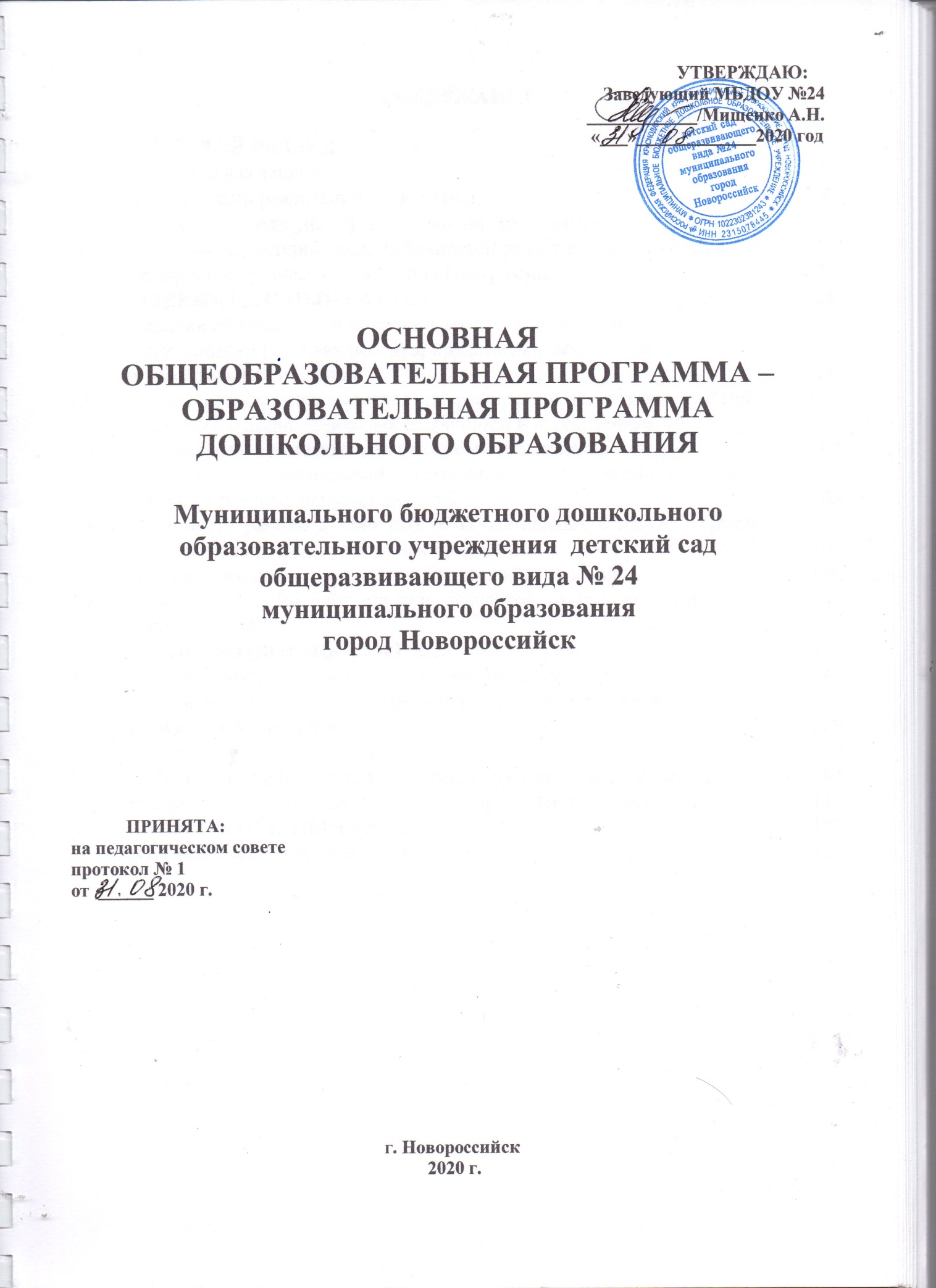 СОДЕРЖАНИЕ1. ЦЕЛЕВОЙ  РАЗДЕЛПояснительная запискаОсновная общеобразовательная  программа – образовательная программа дошкольного образования  Муниципального бюджетного дошкольного общеобразовательного учреждения  детский сад общеразвивающего вида № 24 муниципального образования город Новороссийск (далее ООП ОП ДО) разработана в соответствии с Федеральным законом Российской Федерации от 29 декабря 2012 года № 273-ФЗ "Об образовании в Российской Федерации", Федеральным государственным образовательным стандартом дошкольного образования (утв. приказом Министерства образования и  науки РФ от 17 октября 2013 г. N 1155), с учетом  Примерной  основной образовательной программы дошкольного образования, одобренной решением федерального учебно-методического объединения по общему образованию (протокол от 20 мая 2015 г. № 2/15), а также с учетом особенностей образовательной организации, региона, образовательных потребностей и запросов родителей воспитанников. Программа разработана рабочей группой педагогов муниципального бюджетного дошкольного общеобразовательного учреждения  детский сад общеразвивающего вида № 24 муниципального образования  города Новороссийска в составе: заведующего – А.Н. Мищенко;  старшего воспитателя – Е.Б. Медведевой; воспитателями – А.Ю. Деньгиной, Н.Н. Кравченко; музыкального руководителя – А.Ф. Ткачук; инструктора по физической культуре – М.Р. Захарян; представителя родительской общественности -  Э.В.Кузовкиной, С.С. Манукян. Образовательная программа   МБДОУ детский сад № 24, согласно п.2.9. ФГОС ДО, состоит из двух частей (обязательная часть не менее – 60 % и часть,  формируемая участниками образовательных отношений  не более – 40%). Обязательная часть образовательной программы МБДОУ детский сад № 24 разработана с учетом образовательной программы  дошкольного образования «От рождения до школы» под редакцией Н.Е.Вераксы, Т.С.Комаровой, Э. М. Дорофеевой. - 5-е изд., инновационное (испр. и доп.) – М.: МОЗАИКА-СИНТЕЗ,2019г.; часть, формируемая участниками образовательных отношений, представлена парциальными программами и разработана с учетом регионального компонента,  ориентирована на потребность детей и их родителей.Обе части являются взаимодополняющими и необходимыми с точки зрения реализации требований Стандарта. Часть, формируемая участниками образовательных отношений, представлена курсивом.Программа  разработана  на 1 год и реализуется  с 1 сентября 2020  года по 1 сентября 2021 года  в младшей, средних, старшей группах и подготовительной к школе  группе.Образовательный процесс разделен на периоды:    - 1 период: с 1 сентября по 31 мая (преобладание образовательной деятельности);    - 2 период: 1 июня по 31 августа (преобладание культурно-досуговой деятельности, мероприятий физкультурно - оздоровительной направленности, деятельности по выбору детей);   - диагностический период  (2 раза в год – сентябрь, май)Программа может корректироваться в связи изменениями:нормативно-правовой базы дошкольного образования,образовательного запроса родителей,видовой структуры групп и др.Программа реализуется в течение всего времени пребывания детей в ДОО.Программа спроектирована с учётом следующих программ:* Парциальная программа музыкального  воспитания  «Ладушки» Каплунова И.М., Новоскольцева И.А.замещает музыкальную деятельность в разделе «Художественно-эстетическое развитие»;** Парциальная программа «Безопасность»  Авдеева Н.Н., Князева О.Л., Стеркина Р.Б., дополняет образовательный процесс в средней,  старшей и подготовительной группе раздел «Формирование основ безопасности» в образовательной области «Социально  - коммуникативное развитие»; *** «Все про то, как мы живем» ИРО КК дополняет образовательный процесс в разделе «Региональный компонент»;**** Парциальная программа  «Ритмическая мозаика» Бурениной А.И. дополняет  и усиливает раздел  «Художественно - эстетическое развитие»; ***** «Современные технологии эффективной социализации ребенка в дошкольной образовательной организации» Н.П.Гришаевой, технология Л.В.Свирской «Детский совет», «Правила группы» дополняют образовательный процесс в областях «Социально - коммуникативное развитие», «Речевое развитие», «Познавательное развитие». В МБДОУ д/с № 24 реализуются  технологии: «Клубный час», «Ситуация месяца», «Рефлексивный круг», «Технология развивающего общения».В части формируемой участниками образовательных отношений воспитателями каждой группы и специалистами выбраны технологии, исходя из интересов детей. В группе кратковременного пребывания вариативный компонент нецелесообразен, в связи с кратковременностью пребывания детей.Цель обязательной части Программы  - проектирование социальных ситуаций развития ребенка и развивающей предметно-пространственной среды, обеспечивающих позитивную социализацию, мотивацию и поддержку детской инициативы, творчества, развитие личности ребёнка, создание условий для самореализации детей через общение, игру, познавательно-исследовательскую деятельность и другие формы активности. 	Задачи реализации обязательной части Программы:– охрана и укрепление физического и психического здоровья детей, в том числе их эмоционального благополучия;– обеспечение равных возможностей для полноценного развития каждого ребенка в период дошкольного детства независимо от места жительства, пола, нации, языка, социального статуса, психофизиологических и других особенностей (в том числе ограниченных возможностей здоровья);– обеспечение преемственности целей, задач и содержания образования, реализуемых в рамках образовательных программ различных уровней;– создание благоприятных условий развития детей в соответствии с их возрастными и индивидуальными особенностями и склонностями, развития способностей и творческого потенциала каждого ребенка как субъекта отношений с самим собой, другими детьми, взрослыми и миром;– объединение обучения и воспитания в целостный образовательный процесс на основе духовно-нравственных и социокультурных ценностей и  принятых в обществе правил и норм поведения в интересах человека, семьи, общества;– формирование общей культуры личности детей,  в том числе ценностей здорового образа жизни, развитие их социальных, нравственных, эстетических, интеллектуальных, физических качеств, инициативности, самостоятельности и ответственности ребенка, формирование предпосылок учебной деятельности;- обеспечение вариативности и разнообразия содержания образовательных Программ и организационных форм дошкольного образования, возможности формирования Программ различной направленности с учетом образовательных потребностей, способностей и состояния здоровья детей;– формирование социокультурной среды, соответствующей возрастным, индивидуальным, психологическим и физиологическим особенностям детей;– обеспечение психолого-педагогической поддержки семьи и повышение компетентности родителей (законных представителей) в вопросах развития и образования, охраны и укрепления здоровья детей;- забота о здоровье, эмоциональном благополучии своевременном всестороннем развитии каждого ребенка;- создание в группах атмосферы гуманного и доброжелательного отношения ко всем воспитанникам, что позволяет растить их общительными, добрыми, любознательными, инициативными, стремящихся к самостоятельности и творчеству;- максимальное использование разнообразных видов детской деятельности, их интеграция в целях повышения эффективности воспитательно-образовательного процесса;- творческая организация воспитательно-образовательного процесса;- вариативность использования образовательного материала, позволяющая развивать творчество в соответствии с интересами и наклонностями каждого ребенка;- уважительное отношение к результатам детского творчества;- единство подходов к воспитанию детей в условиях дошкольного образовательного учреждения и семьи;- соблюдение в работе детского сада и начальной школы преемственности, исключающей умственные физические перегрузки в содержании образования детей дошкольного возраста, обеспечивающей отсутствие давления предметного обучения.Задачи реализации ООП в части, формируемой участниками образовательных отношений:Парциальная программа «Безопасность»  Авдеева Н.Н., Князева О.Л., Стеркина Р.Б., С.-П. «Детство – Пресс» 2019 г.: формирование у детей самостоятельности и ответственности за свое поведение;упражнять детей в умении выполнять основные правила безопасного поведения: предвидеть опасность, по возможности избегать опасность, при необходимости - действовать.- Региональная образовательная программа ИРО Кк «Всё про то, как мы живём» Н.В. Романычевой, Л.В.Головач, Ю.В. Иллюхиной, Г.с. Тулуповаой Т.В. Пришляк и др.2018:воспитание патриотических чувств, любви к родному краю, Родине; гордости за её достижение, уверенности в том, что Краснодарский край - многонациональный край с героическим прошлым, успешным настоящем и счастливым будущем.обогащать знаниями о природном и социальном мире, в котором живёт ребёнок (край); знакомить с произведениями детской литературы писателей и поэтов края;познакомить с элементарными представлениями из области живой природы, её особенностями в родном крае, городе.дать знания о традициях, связанных с празднованием знаменательных дат края; соблюдать правила безопасного поведения в природе, соблюдает правила защиты и охраны природы.дать сведения о людях, которые прославили свой край трудом, достижениями в искусстве, спорте, которые приобрели известность не только в крае, но и в стране и за её пределами.- Парциальная программа  по ритмической пластике детей 3-7 лет «Ритмическая мозаика» Бурениной А. И., Санкт-Петербург 2015 г.:подготовить детей к восприятию музыкальных образов и представлений;заложить основы гармонического развития;приобщить детей к русской народно-традиционной и мировой музыкальной культуре;подготовить детей к освоению приемов и навыков в различных видах музыкальной деятельности адекватно детским возможностям;развивать коммуникативные способности;научить детей творчески использовать музыкальные впечатления в повседневной жизни;познакомить детей с разнообразием музыкальных форм и жанров в привлекательной и доступной форме;обогатить детей музыкальными представлениями в музыкальной игре;развивать детское творчество во всех видах музыкальной деятельности;развитие ребенка, формирование средствами музыки и ритмических движений разнообразных умений, способностей, качеств личности;приобщение детей к совместному движению с педагогом, умение соотносить движение с музыкой;развитие двигательных качеств (координация, ловкость, точность движений, гибкость, пластичность, выразительность);-формирование двигательных навыков в различных видах упражнений.            - современные технологии Н.П. Гришаевой- создание ситуации успеха  каждому ребенку в каком - либо    виде деятельности;- освоение норм и правил общения детей со взрослыми и друг        другом, развитие коммуникативных навыков жизни в коллективе;- развитие умения коллективно трудиться и получать от этого удовольствие;- развитие способности к принятию собственных решений на   основе уверенности в себе, осознанности нравственного выбора и приобретенного социального опыта, развитых навыков саморегуляции поведения; - развивать навыки планирования собственной деятельности;- развивать умение вместе выбрать тему проекта, разрабатывать план    его реализации; - развивать умение	договариваться о совместной  деятельности, распределять роли и обязанности, подводить итоги;- развивать умение «считывать» информацию об эмоциональном    состоянии других людей;- развивать эмпатию;- развивать навыки культурного общения.Принципы и подходы к формированию Программы.В соответствии со Стандартом Программа построена на следующих принципах:1. Поддержка разнообразия детства. Принимая вызовы современного мира, Программа рассматривает разнообразие как ценность, образовательный ресурс и предполагает использование разнообразия для обогащения образовательного процесса. Организация выстраивает образовательную деятельность с учетом региональной специфики, социокультурной ситуации развития каждого ребенка, его возрастных и индивидуальных особенностей, ценностей, мнений и способов их выражения. 2. Сохранение уникальности и самоценности детства как важного этапа в общем развитии человека. Этот принцип подразумевает полноценное проживание ребенком всех этапов детства (младенческого, раннего и дошкольного детства), обогащение (амплификацию) детского развития. 3. Позитивная социализация ребенка предполагает, что освоение ребенком культурных норм, средств и способов деятельности, культурных образцов поведения и общения с другими людьми, приобщение к традициям семьи, общества, государства происходят в процессе сотрудничества со взрослыми и другими детьми, направленного на создание предпосылок к полноценной деятельности ребенка в изменяющемся мире. 4. Личностно-развивающий и гуманистический характер взаимодействия взрослых (родителей (законных представителей), педагогических и иных работников Организации) и детей. Такой тип взаимодействия предполагает базовую ценностную ориентацию на достоинство каждого участника взаимодействия, уважение и безусловное принятие личности ребенка, доброжелательность, внимание к ребенку, его состоянию, настроению, потребностям, интересам. Личностно-развивающее взаимодействие является неотъемлемой составной частью социальной ситуации развития ребенка в организации, условием его эмоционального благополучия и полноценного развития.5. Содействие и сотрудничество детей и взрослых, признание ребенка полноценным участником (субъектом) образовательных отношений. Этот принцип предполагает активное участие всех субъектов образовательных отношений – как детей, так и взрослых – в реализации программы. 6. Сотрудничество Организации с семьей. Сотрудники Организации должны знать об условиях жизни ребенка в семье, понимать проблемы, уважать ценности и традиции семей воспитанников. Программа предполагает разнообразные формы сотрудничества с семьей как в содержательном, так и в организационном планах. 7. Сетевое взаимодействие с организациями социализации, образования, охраны здоровья и другими партнерами. Программа предполагает, что Организация устанавливает партнерские отношения не только с семьями детей, но и с другими организациями и лицами, которые могут способствовать обогащению социального и/или культурного опыта детей, приобщению детей к национальным традициям (посещение театров, музеев, освоение программ дополнительного образования), к природе и истории родного края. 8. Индивидуализация дошкольного образования предполагает такое построение образовательной деятельности, которое открывает возможности для индивидуализации образовательного процесса, появления индивидуальной траектории развития каждого ребенка с характерными для данного ребенка спецификой и скоростью, учитывающей его интересы, мотивы, способности и возрастно-психологические особенности. 9. Возрастная адекватность образования. Этот принцип предполагает подбор педагогом содержания и методов дошкольного образования в соответствии с возрастными особенностями детей. 10. Развивающее вариативное образование. Этот принцип предполагает, что образовательное содержание предлагается ребенку через разные виды деятельности с учетом его актуальных и потенциальных возможностей усвоения этого содержания и совершения им тех или иных действий, с учетом его интересов, мотивов и способностей. 11. Полнота содержания и интеграция отдельных образовательных областей. В соответствии со Стандартом Программа предполагает всестороннее социально-коммуникативное, познавательное, речевое, художественно-эстетическое и физическое развитие детей посредством различных видов детской активности. 12. Инвариантность ценностей и целей при вариативности средств реализации и достижения целей Программы. Программа предполагает за Организацией право выбора способов их достижения, выбора образовательных программ, учитывающих многообразие конкретных социокультурных, географических, климатических условий реализации Программы, разнородность состава групп воспитанников, их особенностей и интересов, запросов родителей (законных представителей), интересов и предпочтений педагогов и т.п.Принципы и положения  к формированию Программы в части формируемой участниками образовательных отношений, основываются на:Основные подходы к формированию Программы в МБДОУ:Значимые характеристики особенностей развития воспитанников.Наименование учреждение в соответствии с Уставом: муниципальное бюджетное дошкольное образовательное учреждение детский сад общеразвивающего вида № 24 муниципального образования город Новороссийск расположено:Адрес:    353991, Российская Федерация, г.Новороссийск, с. Гайдук, ул. Гагарина, 5.Телефон:  (8617) 269 – 447Электронный адрес: nvrsmbdou24@mail.ruСайт: http://motilek24.ruОрганизационно-правовая форма: образовательное учреждениеСтатус:  дошкольное образовательное учреждениеТип:    муниципальное бюджетное дошкольное образовательное учреждение Вид:    детский сад общеразвивающего вида Категория:   вторая.Детский сад расположен в селе Гайдук, во дворе многоэтажных домов. Территория ДОУ благоустроена и хорошо озеленена: множество деревьев, кустарников. На территории ДОУ также  разбиты  цветочные клумбы, установлены малые скульптурные формы, оформлен кубанский уголок, позволяющий детям знакомиться с казачьим бытом. На территории ДОУ также создана «Экологическая тропа», фитоогород, имеется мини - огород для каждой возрастной группы.   В ближайшем окружении от детского сада находится: МАОУ СОШ № 23, библиотека с. Гайдук, МУЗ «Городская поликлиника № 6.Такое удобное расположение даёт нам возможность привлекать ресурсы социального партнерства для разностороннего развития наших воспитанников, их социализации, а также совместно с вышеперечисленными организациями и семьями воспитанников разрабатывать и реализовывать различные социальные проекты, акции и мероприятия социального характера. Взаимодействует с объектами социального окружения на основании взаимных договоров и содержательных планов работы через разные формы и виды совместной деятельности.Общие сведения о коллективе детей, работников, родителей.         Основными участниками реализации Программы являются: дети дошкольного возраста, родители (законные представители), педагоги. МБДОУ   детский сад общеразвивающего вида № 24 обеспечивает воспитание, обучение и развитие, а также присмотр, уход и оздоровление детей в возрасте от трёх  лет до семи лет включительно при отсутствии противопоказаний по состоянию здоровья (см. Устав). Режим работы ДОУ: 7.00-19.00.          Группы в учреждении комплектуются по одновозрастному принципу, в соответствии с современными психолого-педагогическими и медицинскими рекомендациями.         Количество групп в учреждении определяется исходя из их предельной  наполняемости, принятой при расчете норматива бюджетного финансирования. В соответствии с итогами комплектования на 01.09.2020г. в МБДОУ общеразвивающего вида детский сад №24 общее количество групп  общеразвивающей направленности  - 6:          1 – для детей младшей группы (3 – 4 лет);          2 – для детей средней группы (4 – 5 лет);          1 – для детей старшей группы (5 – 6 лет);          2 – для детей подготовительной группы (6 – 7 лет);1 – группа кратковременного пребывания «Присмотр и уход» для детей 3-4 лет2-я младшая (3 – 4 года), количество групп – 1 «Солнышко», которая реализуют основную часть основной общеобразовательной программы дошкольного образования «От рождения до школы» под редакцией Н.Е.Вераксы, Т.С.Комаровой, Э. М. Дорофеевой -5-е изд., (иннов), доп. и переработ. – МОЗАИКА-СИНТЕЗ, 2019г. и парциальную программу «Ладушки»,  Каплунова И.М., Новоскольцева И.А. – СПб. 2015г. по областям познавательного, речевого, художественно-эстетического, физического и социально-коммуникативного развития и часть, формируемую участниками образовательных отношений, по направлению: художественно-эстетическое развитие.Средняя (4-5 лет), количество групп – 2 «Зайчики», «Белочки»»,  которые  реализуют основную  общеобразовательную  программу  дошкольного образования  «От рождения до школы» под редакцией Н.Е.Вераксы, Т.С.Комаровой, Э. М. Дорофеевой -5-е изд., (иннов), доп. и переработ. – МОЗАИКА-СИНТЕЗ, 2019г.  и парциальную программу «Ладушки»,  Каплунова И.М., Новоскольцева И.А. – СПб. 2015г.  по областям познавательного, речевого, художественно-эстетического, физического и социально-коммуникативного развития  и часть, формируемую участниками образовательных отношений, по направлениям: социально-коммуникативное развитие, художественно-эстетическое развитие.Старшая (5-6 лет),  количество групп  – 1 «Пчёлки»,  которая  реализует основную  общеобразовательную программу дошкольного образования «От рождения до школы» под редакцией Н.Е.Вераксы, Т.С.Комаровой, Э. М. Дорофеевой -5-е изд., (иннов), доп. и переработ. – МОЗАИКА-СИНТЕЗ, 2019г.  и  парциальную программу «Ладушки»,   Каплунова И.М., Новоскольцева И.А. – СПб. 2019г.  по  областям познавательного, речевого, художественно-эстетического, физического и социально-коммуникативного развития и часть, формируемую  участниками образовательных отношений, по направлениям: социально-коммуникативное развитие, художественно-эстетическое развитие.Подготовительная (6-7 лет), количество групп – 1 «Радуга», которая  реализуют основную  общеобразовательную программу дошкольного образования «От рождения до школы» под редакцией Н.Е.Вераксы, Т.С.Комаровой, Э. М. Дорофеевой -5-е изд., (иннов), доп. и переработ. – МОЗАИКА-СИНТЕЗ, 2019г. и парциальную программу «Ладушки»,  Каплунова И.М., Новоскольцева И.А. – СПб. 2018г. по областям познавательного, речевого, художественно-эстетического, физического и социально-коммуникативного развития и часть, формируемую участниками образовательных отношений, по направлениям: социально-коммуникативное развитие, художественно-эстетическое развитие.Группа кратковременного пребывания  «Присмотр и уход» (3-4лет) формируется для детей 3-4 лет, не посещающих дошкольные учреждения.Цель работы группы - социализация детей и адаптация их к поступлению в детский сад.Режим работы: 5 раз в неделю по 3 часа.Возрастные особенности развития дошкольников подробно сформулированы в программе «От рождения до школы» под редакцией Н.Е.Вераксы, Т.С.Комаровой, Э. М. Дорофеевой -5-е изд., (иннов), доп. и переработ. – МОЗАИКА-СИНТЕЗ, 2019г. Приоритетные направления деятельности ДОУФормат образовательных услуг, оказываемых МБДОУ № 24  г. Новороссийска, обусловлен наличием социального заказа, требованиями государственного образовательного стандарта дошкольного образования и педагогическими возможностями образовательного учреждения.Концепция МБДОУ №24  предполагает  создание полноценных условий для развития детей с учетом запросов семьи, потребностей и возможностей каждого воспитанника. Взаимодействие коллектива МБДОУ и воспитанников строится на основе сотрудничества, уважения к личности ребенка, представления ему свободы развития.Основным  приоритетным  направлением в в работе МБДОУ № 24 является социально - личностное развитие  ребенка.  Этим  объясняется выбор технологий, направленных на социализацию дошкольников, развитие их коммуникативных навыков и регулятивных качеств: «Современные технологии эффективной социализации ребенка в дошкольной образовательной организации» Н.П.Гришаевой, Л.В.Свирская «Детский совет». Данные технологии ориентированы на потребности и интересы детей,  дают  возможность проявления инициативы, творчества и самостоятельности. Схожие цели позволяют легко интегрировать их и комбинировать между собой.          С целью достижения качества дошкольного образования педагогический коллектив приступил к реализации II этапа инновационного проекта   «Развитие творческих  способностей через организацию мультстудии «Мульти-Пульти».Цель проекта: Способствовать развитию творческих способностей старших дошкольников посредством создания анимационных фильмов.Задачи проекта:Образовательные:-знакомство детей с процессом, средствами и техниками анимации;- обучение различным видам анимационной деятельности с применением различных художественных материалов;- совершенствование знаний в живописи и прикладном искусстве.Развивающие:-развитие творческого мышления и воображения;- формирование художественных навыков и умений;- развитие навыков связной речи, умение использовать разнообразные выразительные средства;- развитие коммуникативных навыков: расширение словарного запаса, навыков выразительного чтения детей в процессе озвучивания и обсуждения сценария для мультфильма;- улучшение мелкой моторики пальцев рук через использование на занятиях различного материала: пластилина, крупы и др.;- развитие художественно – эстетического вкуса и дизайнерского оформления (  создание кукол, костюмов, декораций (для кукольной технологии); создание декораций: рисунков, иллюстраций к придуманным историям (для техники рисованных фильмов); Воспитательные:-воспитание нравственных качеств, эмоционально –эстетического восприятия окружающего мира;- воспитание целеустремленности, внимания;     -воспитание умения работать в малых проектных группах со сверстниками и взрослыми;- повышение уровня самооценки через взаимодействие с другими участниками процесса и взрослыми: умение работать в команде, отстаивать свое мнение и учитывать мнение окружающих, работая над одной целью.- поддержка детской инициативы.Реализация II этапа проекта.II этап (основной 2020г. – 2021 г.):1. Размещение программы ДПО «Мультстудия «Мульти – Пульти» на сайте ДОУ.  2. Организация образовательной деятельности  в студии в ДОУ. Апробация программы мульстудии.3. Проведение семинара для воспитателей ДОУ по теме "Мульттерапия".4. Развитие индивидуальных способностей каждого ребенка.5. Установление взаимодействия с социальными партнерами.6. Разработка дидактического обеспечения программы: презентаций для детей и их родителей, педагогов.7. Накопление материала по диагностики (мониторинг) уровня развития детей, прошедших обучение в кружке с целью выявления уровня конструктивных творческих способностей, личностных качеств ребенка.4. Обобщение и распространение опыта внедрения и программы мультстудии в образовательном пространстве  на Интернет – сайтах; презентация детских результатов перед общественностью; участие полученных детских работ в конкурсах.Особенности осуществления образовательного процесса.В МБДОУ имеются три структурных подразделения:I структура - дошкольные группы для детей дошкольного возраста, II структура - центр дополнительного образования,III структура - консультационный пункт.Структурное подразделение «Центр дополнительного образования» включает в себя студии и кружки по направлениям: художественно - эстетическое, физкультурно-спортивное, речевое, познавательное. Студии и кружки Центра дополнительного образования дети посещают по выбору.Основные направления деятельности ЦДО:- Расширение спектра и совершенствование качества дополнительных образовательных услуг.- Информирование  педагогов,  родителей  об  основных   тенденциях, вариантах и возможности организации образовательного маршрута для талантливого ребенка.- Организация работы по отбору детей для участия в международных, всероссийских, краевых, городских мероприятиях.- Освещение научных,  методических,   педагогических   разработок   и новинок по развитию детских способностей.- Проведение   разного   уровня   и   направления  мероприятий,   выставок работ детей, педагогов.- Информирование об основных мероприятиях, проводимых для детей и педагогов и освещение этих мероприятий.Структурное подразделение «Консультационный пункт»Консультационный    центр     -     это    центр    психолого-педагогической, методической,   диагностической   и   консультативной   помощи   родителям    детей  дошкольного возраста от 1 года до 7 лет.Цель: обеспечения доступности дошкольного образования, обеспечения единства и преемственности семейного и общественного воспитания, поддержке всестороннего развития личности детей, не посещающих образовательные учреждения, повышения педагогической компетентности родителей (законных представителей), воспитывающих детей дошкольного возраста на дому, в т.ч. детей с ограниченными возможностями здоровья.Основные задачи консультативного пункта:– оказание консультативной помощи родителям (законным представителям) и повышение их психологической компетентности в вопросах воспитания, обучения и развития ребенка;– диагностика особенностей развития интеллектуальной, эмоциональной и волевой сфер детей;– обеспечение успешной адаптации детей при поступлении в дошкольные учреждения или школы;– оказание помощи родителям (законным представителям) детей от 1-7 лет, не посещающих ДОУ, в обеспечении равных стартовых возможностей при поступлении и успешной адаптации детей при поступлении в ДОУ или школу; – оказание содействия в социализации детей дошкольного возраста, не посещающих дошкольные образовательные учреждения; – содействие в социализации детей дошкольного возраста, не посещающих дошкольные: образовательные учреждения;– информирование родителей (законных представителей) об учреждениях системы образования, которые могут оказать квалифицированную помощь ребенку в соответствии с его индивидуальными особенностями.Формы работы психолого-педагогического консультативного пункта:– консультирование - информирование родителей (законных представителей) осуществляется непосредственно в консультационном центре в форме индивидуальных, подгрупповых и групповых консультаций по запросу родителей (законных представителей), возможно заочное консультирование по письменному обращению, телефонному звонку, консультирование через сайт образовательного учреждения, по следующим вопросам:– мастер-классы, тренинги, практические семинары для родителей (законных представителей) с привлечением специалистов ДОУ (согласно утвержденному графику ежемесячно).Для познания ближайшего окружения и развития воспитанников детский сад устанавливает контакты с социальными партнерами. Преемственность в содержании воспитательно – образовательного процесса отражается во взаимодействии детского сада с социальными партнерами. Сотрудничество с каждым учреждением строится на договорной основе договора, положения о преемственности между учреждениями и  плана совместной работы на год.Педагоги МБДОУ детского сада № 24 действуют в тесной  взаимосвязи, обеспечивая интеграцию в образовательном процессе, тем самым реализуя образовательную Программу.МБДОУ № 24  взаимодействует с организациями:Педагогический составАдминистративный состав:Заведующий -1   Педагогический состав:Старший воспитатель - 1 Воспитатели – 12Музыкальный руководитель -  1Инструктор по физической культуре – 1 Медицинский состав: Медицинская сестра- 1Для реализации задач основной общеобразовательной программы в ДОУ сформирован педагогический коллектив с должным уровнем квалификации и творческого  потенциалаВ детском саду разработан план переподготовки педагогических кадров, который ежегодно реализуется. Администрация ДОУ регулярно направляет педагогов на курсы повышения квалификации в НСПК и др. учреждения.  Все педагоги своевременно проходят  курсы повышения квалификации.  Так же педагоги  повышают свой профессиональный уровень через  самообразование, активное участие в городских  методических объединениях, семинарах, что  положительно влияет на развитие ДОУ.Команда единомышленников, педагоги в содружестве с родительской общественностью и социальными партнёрами решают задачи реализации «Комплексного проекта модернизации образования в рамках приоритетного национального проекта «Образование». 1.2. Планируемые результаты освоения Программы          Как уже отмечалось, главной идеей Программы является реализация общеобразовательных задач дошкольного образования. Результаты освоения программы представлены в виде целевых ориентиров.  В соответствие с ФГОС ДО целевые ориентиры дошкольного образования определяются независимо от характера Программы, форм ее реализации, особенностей развития детей. Целевые ориентиры не подлежат непосредственной оценке в виде педагогической и/или психологической диагностики и не могут сравниваться с реальными достижениями детей. Целевые ориентиры данной Программы базируются на ФГОС ДО и задачах данной Программы: Целевые ориентиры в раннем возрасте.К трем годам ребенок: интересуется окружающими предметами, активно действует с ними, исследует их свойства, экспериментирует. Использует специфические, культурно фиксированные предметные действия, знает назначение бытовых предметов (ложки, расчески, карандаша и пр.) и умеет пользоваться ими. Проявляет настойчивость в достижении результата своих действий;  стремится к общению и воспринимает смыслы в различных ситуациях общения со взрослыми, активно подражает им в движениях и действиях, умеет действовать согласованно;  владеет активной и пассивной речью: понимает речь взрослых, может обращаться с вопросами и просьбами, знает названия окружающих предметов и игрушек; проявляет интерес к сверстникам; наблюдает за их действиями и подражает им.  Взаимодействие с ровесниками окрашено яркими эмоциями;  в короткой игре воспроизводит действия взрослого, впервые осуществляя игровые замещения; проявляет самостоятельность в бытовых и игровых действиях. Владеет простейшими навыками самообслуживания;  любит слушать стихи, песни, короткие сказки, рассматривать картинки, двигаться под музыку. Проявляет живой эмоциональный отклик на эстетические впечатления. Охотно включается в продуктивные виды деятельности (изобразительную деятельность, конструирование и др.); с удовольствием двигается – ходит, бегает в разных направлениях, стремится осваивать различные виды движения (подпрыгивание, лазанье, перешагивание и пр.).Целевые ориентиры на этапе завершения освоения ПрограммыК семи годам: ребенок овладевает основными культурными способами деятельности, проявляет инициативу и самостоятельность в игре, общении, конструировании и других видах детской активности. Способен выбирать себе род занятий, участников по совместной деятельности; ребенок положительно относится к миру, другим людям и самому себе, обладает чувством собственного достоинства. Активно взаимодействует со сверстниками и взрослыми, участвует в совместных играх. Способен договариваться, учитывать интересы и чувства других, сопереживать неудачам и радоваться успехам других, адекватно проявляет свои чувства, в том числе чувство веры в себя, старается разрешать конфликты; ребенок обладает воображением, которое реализуется в разных видах деятельности и прежде всего в игре. Ребенок владеет разными формами и видами игры, различает условную и реальную ситуации, следует игровым правилам;  ребенок достаточно хорошо владеет устной речью, может высказывать свои мысли и желания, использовать речь для выражения своих мыслей, чувств и желаний, построения речевого высказывания в ситуации общения, может выделять звуки в словах, у ребенка складываются предпосылки грамотности; у ребенка развита крупная и мелкая моторика. Он подвижен, вынослив, владеет основными произвольными движениями, может контролировать свои движения и управлять ими;  ребенок способен к волевым усилиям, может следовать социальным нормам поведения и правилам в разных видах деятельности, во взаимоотношениях со взрослыми и сверстниками, может соблюдать правила безопасного поведения и личной гигиены;  ребенок проявляет любознательность, задает вопросы взрослым и сверстникам, интересуется причинно-следственными связями, пытается самостоятельно придумывать объяснения явлениям природы и поступкам людей. Склонен наблюдать, экспериментировать, строить смысловую картину окружающей реальности, обладает начальными знаниями о себе, о природном и социальном мире, в котором он живет. Знаком с произведениями детской литературы, обладает элементарными представлениями из области живой природы, естествознания, математики, истории и т.п. Способен к принятию собственных решений, опираясь на свои знания и умения в различных видах деятельности. Планируемые результаты при решении задач части, формируемой участниками образовательных отношенийПланируемые результаты работы по реализации региональной образовательной программы «Всё про то, как мы живём»,  Н.В. Романычева, Л.В.Головач, Ю.В. Иллюхина, Г.с. Тулупова, Т.В. Пришляк и др., Краснодар, 2018 г.:-    ребенок проявляет интерес к малой родине: знает название края,  города, улицы, на которой находится детский сад, домашний адрес. -    хорошо ориентируется не только в ближайшем к детскому саду и дому районе, но и на центральных улицах города Новороссийска. Знает и стремится выполнять правила поведения в городе. -     ребенок проявляет любознательность по отношению к родному городу, его истории, необычным зданиям, памятникам. -    ребенок с удовольствием включается в проектную деятельность, детское коллекционирование, исследовательскую деятельность, связанную с познанием малой родины. -     ребёнок проявляет инициативу в социально значимых делах: участвует в социально значимых событиях: проектах, акциях, трудовых практикумах и десантах, переживает эмоции, связанные с событиями военных лет и подвигами горожан, стремится выразить позитивное отношение к пожилым жителям города. -  ребенок отражает свои впечатления о малой родине в предпочитаемой деятельности: рассказывает, изображает, воплощает образы в играх, разворачивает сюжет. -  ребенок проявляет интерес к культуре своего народа ,знает свою национальную принадлежность, проявляет интерес к русской народной культуре, к знакомству с культурами различных этносов, населяющих Кубань и нашу страну в целом. - ребенок охотно участвует в общих делах социально-гуманистической направленности, на материале культуры кубанского фольклора: в подготовке концерта для ветеранов, посадке растений на участке, в конкурсах детского творчества, проявляет инициативность и самостоятельность. -  ребёнок толерантно относится к детям других национальностей, в общении с ними первичными для дошкольника являются личностные особенности, с удовольствием рассказывает о своих друзьях других национальностей. Планируемые результаты работы по реализации парциальной программы « Безопасность»  Авдеева Н.Н., Князева О.Л., Стеркина Р.Б., С.-П. «Детство – Пресс» 2019 г.- ребенок владеет навыками безопасного общения с посторонними людьми и адекватного поведения в различных неожиданных ситуациях; - ребенок имеет представление о безопасном поведении на улице и дома, соблюдает правила безопасного поведения; - ребёнок имеет первичные представления о здоровом образе жизни; - ребенок активен, успешно взаимодействует со сверстниками и взрослыми; у ребенка сформировано положительное отношение к самому себе, окружающим. Планируемые результаты работы по реализации парциальной программы «Ритмическая мозаика» Бурениной А. И., Санкт-Петербург 2015г. - у ребенка сформированы двигательные навыки, умение выполнять простейшие перестроения в пространстве;у детей развита познавательная активность, интерес к музыке; у детей развита самостоятельность, креативность, способность к адекватной самооценке, самоконтроль.ПЕДАГОГИЧЕСКАЯ ДИАГНОСТИКАОценивание качества, т.е. оценивание соответствия образовательной деятельности, реализуемой Организацией, заданным требованиям Стандарта и Программы в дошкольном образовании направлено в первую очередь на оценивание созданных организацией условий в процессе образовательной деятельности (ПОП ДО п. 1.3).При реализации Программы проводится оценка индивидуального развития детей. Такая оценка производится педагогами в рамках педагогической диагностики. Под педагогической диагностикой понимается оценка индивидуального развития детей дошкольного возраста, связанная с оценкой эффективных педагогических действий и лежащая в основе их дальнейшего планирования.Важнейшим элементом системы обеспечения качества дошкольного образования в Организации является оценка качества психолого-педагогических условий реализации основной образовательной программы, и именно психолого-педагогические условия являются основным предметом оценки в предлагаемой системе оценки качества образования на уровне Организации.Результаты педагогической диагностики (мониторинга) используются исключительно для решения следующих образовательных задач:индивидуализация образования (в том числе поддержки     ребенка, построения его образовательной траектории или профессиональной коррекции особенностей его развития);2) оптимизация работы с группой детей – педагогическая диагностика помогает разделить детей по определенным группам (например, по  интересам, по особенностям восприятия информации, по темпераменту, скорости выполнения заданий и пр.).Педагогическая диагностика проводится в ходе наблюдений за активностью детей в спонтанной	 и  специально организованной деятельности. Инструментарий для педагогической диагностики-карты наблюдений детского развития, позволяющие фиксировать индивидуальную динамику и перспективы развития каждого ребёнка в ходе:-коммуникации со сверстниками и взрослыми (как меняются способы установления и поддержания контакта, принятия совместных решений, разрешения конфликтов, лидерства и пр.);-игровой деятельности;     -познавательной деятельности  (идёт развитие детских способностей, познавательной активности);-проектной деятельности, (как идет развитие детской инициативности, ответственности и автономии, как развивается умение планировать и организовывать свою деятельность:-художественной деятельности;-физического развития.Инструментом      педагогической  диагностики   развития   детей  является  «Педагогическая диагностика индивидуального развития ребёнка в группе детского сада»  (по возрастным особенностям – 3-4 лет (2020г.), 4-5 лет(2018г.), 5-6 лет (2019г.), 6-7 лет (2018г.), автор – составитель Верещагина Н.В. Для детей всех возрастных групп диагностика  проводится 2 раза в год  (в  сентябре  и  в  мае).  Начиная  с  сентября  2019   г.   для составления индивидуальных маршрутов, ведутся индивидуальные карты развития.Педагоги   по   собственному   выбору   используют   имеющиеся  методики педагогической диагностики, создают диагностические ситуации, чтобы оценить индивидуальную динамику детей и скорректировать свои действия в группе  и проводят её самостоятельно. Данные, полученные в результате такой оценки, также являются профессиональными материалами самого педагога и не подлежат проверке в процессе контроля и надзора.2. СОДЕРЖАТЕЛЬНЫЙ  РАЗДЕЛ2.1.  Описание образовательной деятельности в соответствии с направлениями развития ребенка, представленными в пяти образовательных областяхОбязательная часть Программы обеспечивает развитие детей во всех пяти взаимодополняющих образовательных областях (социально-коммуникативное, познавательное, речевое, художественно-эстетическое, физическое развитие).   Образовательный процесс в детском саду условно разделяется на два составляющих блока:совместная взросло-детская (партнерская) деятельность (организованная образовательная деятельность, образовательная деятельность, осуществляемая в ходе режимных моментов);свободная самостоятельная деятельность детей.В первом блоке содержание организуется комплексно - тематически,во втором - в соответствии с традиционными видами детской деятельности. Образовательный процесс  МБДОУ № 24 строится	на	использовании современных личностно-ориентированных технологий,		направленных	на партнёрство, сотрудничество и сотворчество педагога и ребёнка.При этом решение программных образовательных задач предусматривается  не  только  в рамках организованной детской деятельности,  но и в  ходе режимных моментов — как в совместной деятельности взрослого и детей, так и  в самостоятельной деятельности дошкольников.Социально-коммуникативное развитие направлено на формирование первичных ценностных представлений, воспитание способности к общению (коммуникативные способности); целенаправленности и саморегуляции (регуляторные способности), формирование социальных представлений, умений и навыков (развитие игровой деятельности, навыков самообслуживания, приобщение к труду, формирование основ безопасности).Познавательное развитие предполагает развитие познавательных интересов, любознательности и познавательной мотивации, интереса к учебной деятельности и желания учиться в школе; формирование познавательных действий, развитие воображения, внимания, памяти, наблюдательности, умения анализировать, устанавливать причинно-следственные связи, формулировать выводы; формирование первичных представлений о себе и окружающем мире, формирование элементарных естественно-научных представлений.Речевое развитие направлено на совершенствование всех сторон речи, развитие звуковой и интонационной культуры речи, фонематического слуха, формирование предпосылок обучения грамоте; овладение речью как средством общения, развитие речевого творчества; знакомство с книжной культурой, детской литературой.Художественно – эстетическое развитие предполагает развитие художественно – творческих способностей детей в различных видах художественной деятельности, формировании интереса и предпосылок ценностного – смыслового восприятия и понимания произведений искусства; развития эстетического восприятия окружающего мира, воспитания художественного вкуса.Физическое развитие направлено на сохранение и укрепление здоровья детей, гармоничное физическое развитие, приобщение к физической культуре, развитие психофизических качеств (сила, быстрота, выносливость, ловкость, гибкость), приобщение к спортивным и подвижным играм, развитие интереса к спорту; становление ценностей здорового образа жизни, овладение его элементарными нормами и правилами, воспитание культурно-гигиенических навыков, полезных привычек.Содержание образовательных областей приводится в виде ссылок.          Содержание работы ориентировано на разностороннее развитие дошкольников с учетом их возрастных и индивидуальных особенностей. Задачи психолого-педагогической работы по формированию физических, интеллектуальных и личностных качеств детей решаются интегрированно в ходе освоения всех образовательных областей наряду с задачами, отражающими специфику каждой образовательной области.При этом решение программных образовательных задач предусматривается не только в рамках организованной детской  деятельности, но и в ходе режимных моментов — как в совместной деятельности взрослого и детей, так и в самостоятельной деятельности дошкольниковОбразовательный процесс в детском саду условно разделяется на два составляющих   блока:   - совместная взросло-детская (партнерская) деятельность; - свободная самостоятельная деятельность детей.В первом блоке содержание организуется комплексно - тематически, во втором – в соответствии с традиционными видами детской деятельности. Образовательный процесс МБДОУ строится на использовании современных личностно-ориентированных технологий,  направленных на партнёрство, сотрудничество и сотворчество педагога и ребёнка.           Непосредственно образовательная деятельность, регламентируется реализуемой в МБДОУ детский сад №24 основной образовательной программой дошкольного образования «От рождения до школы» под ред. Н.Е. Вераксы, Т.С. Комаровой, Э.М. Дорофеевой, 2019 г., рекомендованной Министерством образования РФ организуется как совместная интегративная деятельность педагогов с детьми, которая включает различные виды детской деятельности (игра, чтение, общение, продуктивная, музыкально-художественная, познавательно-исследовательская и др.)Для просмотра презентаций во всех группах используется телевизор для расширения и систематизации знаний дошкольников.  Непрерывная длительность просмотра презентаций в младшей и средней группах - не более 20 мин., в старшей и подготовительной - не более 30 мин.  Просмотр телепередач для детей дошкольного возраста проводиться не чаще 2 раз в день (в первую и вторую половину дня). Просмотр телепередач в вечернее время проводят при искусственном освещении групповой верхним светом.2.1. 1. Образовательная область«СОЦИАЛЬНО – КОММУНИКАТИВНОЕ РАЗВИТИЕ»Цели и задачиМладшая группа (3-4 лет)                     Формирование первичных ценностных представленийОбраз Я. Постепенно формировать образ Я. Сообщать детям разнообразные, касающиеся непосредственно их сведения (ты мальчик, у тебя серые глаза, ты любишь играть и т. п.), в том числе сведения о прошлом (не умел ходить, говорить; ел из бутылочки) и о происшедших с ними изменениях (сейчас умеешь правильно вести себя за столом, рисовать, танцевать; знаешь «вежливые» слова). Закреплять умение называть свое имя и возраст.Способствовать развитию у детей положительной самооценки, учитывая, что в этом возрасте самооценка и положение ребенка в группе сверстников во многом определяется мнением воспитателя.Нравственное воспитание. Развивать у детей элементарные представления о том, что такое хорошо и что такое плохо; воспитывать социальный и эмоциональный интеллект: обращать внимание детей на личностные (доброжелательный, чуткий) и деловые (трудолюбивый, аккуратный) качества человека; формировать опыт правильной оценки хороших и плохих поступков. Воспитывать уважительное отношение и чувство принадлежности к своей семье. Беседовать с ребенком о членах его. Учить заботиться о близких людях, вызывать чувство благодарности к родителям и близким за их любовь и заботу.Воспитывать уважительное отношение к сотрудникам детского сада, их труду; напоминать их имена и отчества.Патриотическое воспитание. Формировать первичные представления о малой родине: напоминать детям название города (поселка), в котором они живут; обсуждать с детьми, где они гуляли в выходные дни (в парке, сквере, детском городке) и пр. Воспитывать интерес и любовь к малой родине. В дни праздников обращать внимание детей на красочное оформление зала детского сада, воспитывать чувство сопричастности к жизни дошкольного учреждения, страны.Развитие коммуникативных способностейРазвитие общения, готовности к сотрудничеству. Помогать детям объединяться для игры в группы по 2–3 человека на основе личных симпатий. Развивать умение взаимодействовать и ладить друг с другом в непродолжительной совместной игре. Приучать соблюдать в игре элементарные правила общения (договариваться, уступать, соблюдать договоренности).Продолжать помогать детям общаться со знакомыми взрослыми и сверстниками посредством поручений .Подсказывать детям образцы обращения к взрослым, зашедшим в группу.В быту, в самостоятельных играх помогать детям посредством речи взаимодействовать и налаживать контакты друг с другом.Продолжать воспитывать эмоциональную отзывчивость, поощрять попытки пожалеть сверстника, обнять его, помочь; создавать игровые ситуации, способствующие формированию внимательного, заботливого отношения к окружающим.Развивать умение инициативно обращаться к знакомому взрослому или сверстнику (с вопросом, просьбой, предложением и т. п.).Формирование детско-взрослого сообщества. Способствовать формированию чувства принадлежности к сообществу детей и взрослых в детском саду. Формировать у детей положительное отношение к детскому саду (обращать их внимание на красоту и удобство оформления комнат, на множество книжек и игрушек, на возможность играть с детьми, подружиться с ними).Воспитывать такие качества, как доброта, дружелюбие. Формировать доброжелательное отношение друг к другу, умение делиться с товарищем, учить жить дружно, вместе пользоваться игрушками, книгами, помогать друг другу; приучать детей общаться спокойно, без крика.Вовлекать детей в жизнь группы, воспитывать стремление поддерживать чистоту и порядок в группе, формировать бережное отношение к игрушкам, книгам, личным вещам и пр. Формировать чувство общности, значимости каждого ребенка для детского сада.Развитие регулятивных способностейОсвоение общепринятых правил и норм. Способствовать освоению детьми общепринятых правил и норм. Закреплять навыки организованного поведения в детском саду, дома, на улице. Продолжать приучать детей к вежливости (учить здороваться, прощаться, благодарить за помощь). Приучать соблюдать порядок и чистоту в помещении и на участке детского сада.Развитие целенаправленности, саморегуляции, самостоятельности. Способствовать первичным проявлениям целенаправленности, саморегуляции собственных действий, поощрять стремление детей к самостоятельности. Развивать умение находить себе интересное занятие, в совместных играх учить детей выполнять постепенно усложняющиеся правила.Приучать к соблюдению в процессе игры элементарных правил поведения (не отнимать игрушки, не толкать друг друга, не мешать сверстнику, не ломать постройки).                    Формирование социальных представлений, умений и навыковРазвитие игровой деятельности. Развивать у детей интерес к различным видам игр. Поддерживать бодрое и радостное настроение, побуждать к активной деятельности, развивать самостоятельность в выборе игры, в осуществлении задуманного. Помогать робким, застенчивым детям включаться в общую игру.Способствовать возникновению игр на темы из окружающей жизни, по мотивам литературных произведений.Развивать умение выбирать роль, выполнять в игре с игрушками несколько взаимосвязанных действий. Учить взаимодействовать в сюжетах с двумя действующими лицами; в индивидуальных играх с игрушками-заместителями исполнять роль за себя и за игрушку. Показывать способы ролевого поведения, используя обучающие игры.Способствовать обогащению игрового опыта детей посредством объединения отдельных действий в единую сюжетную линию.Поощрять попытки детей самостоятельно подбирать атрибуты для той или иной роли; дополнять игровую обстановку недостающими предметами, игрушками.Развитие навыков самообслуживания. Формировать элементарные навыки самообслуживания; поддерживать стремление к самостоятельности при овладении навыками самообслуживания.Учить правильно пользоваться столовой и чайной ложками, вилкой, салфеткой; учить самостоятельно одеваться и раздеваться в определенной последовательности (надевать и снимать одежду, расстегивать и застегивать пуговицы, складывать, вешать предметы одежды и т. п.). Воспитывать навыки опрятности, умение замечать непорядок в одежде и устранять его при небольшой помощи взрослых.Приобщение к труду. Побуждать к самостоятельному выполнению элементарных поручений: готовить материалы к, после игры убирать на место игрушки, строительный материал, книги.Во второй половине года начинать формировать навыки, необходимые для дежурства по столовой.Воспитывать уважительное, бережное отношение к результатам труда и творчества, своего и сверстников.Воспитывать уважение к людям знакомых профессий, бережное отношение к результатам их труда. Побуждать детей оказывать помощь взрослым, выполнять элементарные трудовые поручения.Формирование основ безопасности. Знакомить с правилами безопасного поведения в природе.Формировать первичные представления о безопасном поведении на дорогах.Формировать навыки безопасного передвижения.Совершенствовать умение свободно ориентироваться в помещениях и на участке детского сада.Формировать навыки безопасного поведения в играх с песком, водой, снегом, с мелкими предметами.Обсуждать с детьми, что произойдет, если не соблюдать правила безопасности. Развивать умение обращаться при необходимости за помощью к взрослым.Средняя  группа (4-5 лет)Формирование первичных ценностных представленийОбраз Я. Продолжать формировать образ Я. Формировать представления о росте и развитии ребенка, его прошлом, настоящем и будущем. Формировать первичные представления о школе (я пойду в школу, в школе интересно, я буду хорошо учиться, я много узнаю).Продолжать формировать традиционные гендерные представления. Закреплять умение называть свое имя, фамилию, возраст, пол.Воспитывать в ребенке самоуважение, чувство собственного достоинства, уверенность в себе, в том, его любят, что он хороший. Избегать публичной оценки неблаговидного поступка ребенка, замечания делать очень тактично, так как дети пятого года жизни обидчивы. Чаще хвалить детей, отмечать, что хорошего они сделали, чем порадовали и удивили окружающих.Нравственное воспитание. Способствовать формированию личностного отношения ребенка к соблюдению (и нарушению) моральных норм: взаимопомощь, сочувствие обиженному и несогласие с действиями обидчика; одобрения действий того, кто поступил справедливо, уступил по просьбе сверстника, поделился игрушками и пр. Воспитывать скромность, отзывчивость, желание быть добрым и справедливым. Учить испытывать чувство стыда за неблаговидный поступок; учить искренне извиняться перед сверстником за причиненную обиду.Патриотическое воспитание. Воспитывать уважительное отношение и чувство принадлежности к своей семье, любовь и уважение к родителям. Дать детям представление о том, что такое семья, дать детям первоначальные представления о родственных отношениях. Интересоваться тем, какие обязанности есть у ребенка по дому (убирать игрушки, помогать накрывать на стол и т. п.). Учить детей знать и называть своих ближайших родственников. Продолжать воспитывать любовь к родному краю; знакомить с названиями улиц, на которых живут дети, рассказывать о самых красивых местах родного города (поселка), его достопримечательностях.Воспитывать любовь и уважение к нашей Родине — России. Воспитывать уважение к государственным символам, дать детям доступные их пониманию представления о государственных праздниках.Рассказывать о Российской армии, о воинах, которые охраняют нашу Родину. Знакомить с некоторыми родами войск (морской флот, ракетные войска и т. п.).Развитие коммуникативных способностейРазвитие общения, готовности к сотрудничеству. Учить детей содержательно и доброжелательно общаться со сверстниками, подсказывать, как можно порадовать друга, поздравить его, как спокойно высказать свое недовольство его поступком, как извиниться.Учить коллективным играм, правилам добрых взаимоотношений, развивать умение считаться с интересами товарищей, поступать в соответствии с правилами и общим игровым замыслом.Поощрять детей к совместному выполнению проектов, поручений, формировать умение договариваться (с помощью воспитателя) о распределении коллективной работы, заботиться о своевременном завершении совместного задания. Поддерживать проявление детской инициативы, помогать реализовать ее, способствовать пониманию значения результатов своего труда для других.Формирование детско-взрослого сообщества. Развивать чувство принадлежности к сообществу детей и взрослых в детском саду. Знакомить с традициями детского сада. Закреплять представления ребенка о себе как о члене коллектива, развивать чувство общности с другими детьми, привлекать детей к обсуждению и созданию символики и традиций группы, детского сада.Воспитывать дружеские взаимоотношения между детьми, обращать внимание детей на то, чем хорош каждый из воспитанников группы.Формировать у детей положительное отношение к детскому саду. Продолжать знакомить детей с детским садом и его сотрудниками. Совершенствовать умение свободно ориентироваться в помещениях детского сада. Учить замечать изменения в оформлении группы и зала, участка детского сада, обсуждать с детьми предполагаемые изменения, привлекать их для посильного участия в оформлении и украшении группы, чтобы детям было уютно и хорошо, чтобы они воспринимали детский сад как свой общий дом и чувствовали себя там хозяевами.Развитие регулятивных способностейОсвоение общепринятых правил и норм. Способствовать освоению детьми общепринятых правил и норм поведения. Расширять представления о правилах поведения в общественных местах. Формировать навыки культурного поведения в общественном транспорте. Продолжать формировать у детей основы культуры поведения и вежливого общения; напоминать о необходимости здороваться, прощаться, называть работников дошкольного учреждения по имени и отчеству, не вмешиваться в разговор взрослых, вежливо выражать свою просьбу, благодарить за оказанную услугу. Развитие целенаправленности, саморегуляции. Формировать первичные представления детей об их правах. Интересоваться тем, какие обязанности по дому есть у ребенка.Закреплять навыки бережного отношения к вещам, учить использовать их по назначению, ставить на место. Закреплять навыки самообслуживания и навыки правильного поведения, связанные с самообслуживанием.Формирование социальных представлений, умений и навыковРазвитие игровой деятельности. Развивать интерес к сюжетно-ролевым играм, игровые умения. Расширять область самостоятельных действий детей в выборе роли, разработке и осуществлении замысла, использовании атрибутов; развивать социальные отношения играющих за счет осмысления профессиональной деятельности взрослых.Развивать умение детей объединяться в сюжетной игре, распределять роли, выполнять игровые действия в соответствии с выбранной ролью и общим сценарием.Продолжать работу по развитию и обогащению сюжетов игр, используя косвенные методы руководства, подводить детей к самостоятельному созданию игровых замыслов. Учить подбирать предметы и атрибуты для игры.В совместных с воспитателем играх, содержащих 2–3 роли, совершенствовать умение детей объединяться в игре, распределять роли, выполнять игровые действия, поступать в соответствии с правилами и общим игровым замыслом.Развитие навыков самообслуживания. Продолжать развивать навыки самообслуживания. Совершенствовать умение самостоятельно одеваться, раздеваться. Приучать аккуратно складывать и вешать одежду, с помощью взрослого приводить ее в порядок. Воспитывать стремление быть аккуратным, опрятным. Формировать умение самостоятельно заправлять кровать. Приучать самостоятельно готовить свое рабочее место и убирать его после окончания занятий рисованием, лепкой, прибираться после игр с песком и водой.Приобщение к труду. Продолжать приобщать детей к доступной трудовой деятельности, воспитывать положительное отношение к труду, желание трудиться. Формировать ответственное отношение к порученному заданию.Приучать детей самостоятельно поддерживать порядок в групповой комнате и на участке детского сада: убирать на место строительный материал, игрушки, помогать воспитателю, приводить в используемое ими в трудовой деятельности оборудование. Учить детей самостоятельно выполнять обязанности дежурных по столовой: аккуратно расставлять хлебницы, чашки с блюдцами, тарелки, салфетницы, раскладывать столовые приборы (ложки, вилки, ножи). Поддерживать инициативу детей при выполнении посильной работы.Продолжать воспитывать ценностное отношение к собственному труду, труду других людей. Знакомить детей с профессиями близких людей, подчеркивать значимость их труда. Формировать интерес к профессиям родителей. Формирование основ безопасности. Формировать элементарные навыки безопасного поведения в природе. Знакомить с безопасными способами взаимодействия с животными и растениями; с правилами поведения в природе. Дать представления о съедобных, несъедобных и ядовитых растениях и грибах. Продолжать формировать навыки безопасного поведения на дорогах: продолжать знакомить с понятиями «улица», «дорога», «перекресток»; знакомить со знаками дорожного движения «Пешеходный переход», «Остановка общественного транспорта»; закреплять знание значения сигналов светофора. Продолжать знакомить детей с элементарными правилами поведения на улице, с правилами перехода через дорогу. Подводить детей к осознанному соблюдению правил дорожного движения. Закреплять знания правил дорожного движения в сюжетно-ролевых играх.Формировать элементарные навыки безопасности собственной жизнедеятельности: знакомить с правилами безопасного поведения во время игр, использования игрового оборудования; с правилами поведения с незнакомыми людьми. Закреплять у детей знание своего имени, фамилии, возраста, имен родителей, формировать представления о правилах поведения в сложных ситуациях (потерялся, ушибся, проголодался и пр.). Рассказать детям о причинах возникновения пожаров и о работе пожарных.Старшая  группа (5-6 лет)Формирование первичных ценностных представленийОбраз Я. Расширять представления ребенка об изменении позиции в связи с взрослением. Через символические и образные средства углублять представления ребенка о себе в прошлом, настоящем и будущем.Расширять традиционные гендерные представления. Воспитывать уважительное отношение к сверстникам своего и противоположного пола.Продолжать воспитывать самоуважение, чувство собственного достоинства, уверенность в своих силах и возможностях.  Развивать инициативность, стремление творчески подходить к любому делу, поддерживать проявление инициативы во всех видах детской деятельности.Нравственное воспитание. Продолжать формировать умение оценивать свои поступки и поступки других людей, воспитывать стремление «поступать хорошо». Воспитывать стремление к честности и справедливости. Развивать умение детей выражать свое отношение к окружающему, с уважением относиться к мнениям других людей. Воспитывать стремление в своих поступках следовать хорошему примеру. Продолжать воспитывать уважение к традиционным ценностям, принятым в обществе. Учить уважать старших, заботиться о младших, помогать им, защищать тех, кто слабее.  Продолжать воспитывать уважительное отношение и чувство принадлежности к своей семье. Углублять представления ребенка о семье и ее истории. Учить создавать простейшее генеалогическое древо с опорой на историю семьи. Углублять представления о том, где работают родители, как важен для общества их труд. Поощрять посильное участие детей в подготовке различных семейных праздников. Интересоваться, какие у ребенка есть постоянные обязанности по дому.Патриотическое воспитание. Расширять представления о малой Родине. Рассказывать детям о достопримечательностях, культуре, традициях родного края; о замечательных людях, прославивших свой край.Расширять представления детей о родной стране, о государственных праздниках. Воспитывать любовь к Родине, гордость за ее достижения, героическое прошлое, уверенность в счастливом будущем.Формировать представления о том, что Российская Федерация (Россия) — большая многонациональная страна, знакомить с народными традициями и обычиями. Рассказывать детям о том, что Москва — главный город, столица нашей Родины. Познакомить с флагом и гербом России, мелодией гимна. Показывать Россию на карте, глобусе. Расширять представления детей о Российской армии. Воспитывать уважение к защитникам отечества. Рассказывать о трудной, но почетной обязанности защищать Родину, охранять ее спокойствие и безопасность; о том, как в годы войн храбро сражались и защищали нашу страну от врагов прадеды, деды, отцы. Приглашать в детский сад военных, ветеранов из числа близких родственников детей. Рассматривать с детьми картины, репродукции, альбомы с военной тематикой.Развитие коммуникативных способностейРазвитие общения, готовности к сотрудничеству. Воспитывать дружеские взаимоотношения между детьми; привычку сообща играть, трудиться, заниматься; умение самостоятельно находить общие интересные занятия, развивать желание помогать друг другу. Воспитывать уважительное отношение к окружающим.Создавать условия для развития социального и эмоционального интеллекта детей. Формировать такие качества, как сочувствие, отзывчивость, внимательное отношение к окружающим, умение проявлять заботу, с благодарностью относиться к помощи и знакам внимания.В повседневной жизни, в играх подсказывать детям формы выражения вежливости.Учить детей решать спорные вопросы и улаживать конфликты с помощью речи: убеждать, доказывать, объяснять.Формирование детско-взрослого сообщества. Продолжать развивать чувство принадлежности к сообществу детей и взрослых в детском саду. Расширять представления ребенка о себе как о члене коллектива, формировать активную жизненную позицию через участие в совместной проектной деятельности, взаимодействие с детьми других возрастных групп, посильное участие в жизни дошкольного учреждения. Приобщать к мероприятиям, которые проводятся в детском саду, в том числе совместно с родителями.Продолжать формировать интерес к детскому саду, воспитывать отношение к нему как ко второму дому. Обращать внимание на своеобразие оформления разных помещений, развивать умение замечать изменения в оформлении помещений, учить понимать и объяснять причины таких изменений; высказывать свое мнение по поводу замеченных перемен, вносить свои предложения. Вызывать стремление поддерживать чистоту и порядок в группе, украшать ее произведениями искусства, рисунками. Привлекать к оформлению групповой комнаты, зала к праздникам, использовать созданные детьми изделия, рисунки, аппликации.Развитие регуляторных  способностейУсвоение общепринятых правил и норм. Расширять представления о правилах поведения в общественных местах; об обязанностях в группе детского сада, дома. Обогащать словарь детей вежливыми словами.Продолжать воспитывать у детей осознанное отношение к выполнению общепринятых норм и правил. Важно, чтобы дети понимали, что правила создаются для того, чтобы всем было лучше. Обсуждать с ними, что будет, если те или иные правила не будут соблюдаться. Поощрять детей к нормотворчеству, то есть к выработке групповых правил самими детьми. Развитие целенаправленности, саморегуляции. Развивать целенаправленность и саморегуляцию собственных действий; воспитывать усидчивость. Развивать волевые качества: умение ограничивать свои желания, доводить начатое дело до конца. Продолжать развивать внимание, умение понимать поставленную задачу (что нужно делать), способы ее достижения (как делать); воспитывать усидчивость; учить проявлять настойчивость, целеустремленность в достижении конечного результата.Формирование социальных  представлений, умений и навыковРазвитие игровой деятельности. Совершенствовать и расширять игровые замыслы и умения детей. Формировать желание организовывать сюжетно-ролевые игры.Поощрять выбор темы для игры; учить развивать сюжет на основе знаний, полученных при восприятии окружающего, из литературных произведений и телевизионных передач, экскурсий, выставок, путешествий, походов.Учить детей согласовывать тему игры; распределять роли, подготавливать необходимые условия, договариваться о последовательности совместных действий, налаживать и регулировать контакты в совместной игре: договариваться, мириться, уступать, убеждать и т. д. Учить самостоятельно разрешать конфликты, возникающие в ходе игры. Способствовать укреплению устойчивых детских игровых объединений.Продолжать формировать умение согласовывать свои действия с действиями партнеров, соблюдать в игре ролевые взаимодействия и взаимоотношения. Развивать эмоции, возникающие в ходе ролевых и сюжетных игровых действий с персонажами.Учить усложнять игру путем расширения состава ролей, согласования и прогнозирования ролевых действий и поведения в соответствии с сюжетом игры, увеличения количества объединяемых сюжетных линий.Способствовать обогащению знакомой игры новыми решениями. Создавать условия для творческого самовыражения; для возникновения новых игр и их развития.Формировать привычку аккуратно убирать игрушки в отведенное для них место.Развитие навыков самообслуживания. Продолжать развивать навыки самообслуживания. Закреплять умение быстро, аккуратно одеваться и раздеваться, соблюдать порядок в своем шкафу, опрятно заправлять постель. Формировать умение правильно пользоваться столовыми приборами.Воспитывать умение самостоятельно и своевременно готовить материалы и пособия к занятию, учить самостоятельно раскладывать подготовленные воспитателем материалы для занятий, убирать их, мыть кисточки, розетки для красок, палитру, протирать столы.Приобщение к труду. Продолжать приобщать детей к доступной трудовой деятельности, воспитывать положительное отношение к труду, желание выполнять посильные трудовые поручения. Разъяснять детям значимость их труда.Воспитывать желание участвовать в совместной трудовой деятельности. Формировать необходимые умения и навыки в разных видах труда и творчества. Воспитывать самостоятельность и ответственность, умение доводить начатое дело до конца. Развивать творчество и инициативу при выполнении различных видов труда и на занятиях творчеством.Знакомить детей с наиболее экономными приемами работы. Воспитывать культуру трудовой деятельности, бережное отношение к материалам и инструментам.Продолжать учить детей помогать  взрослым поддерживать порядок в группе: протирать игрушки, строительный материал и т. п.Приучать добросовестно выполнять обязанности дежурных по столовой: сервировать стол, приводить его в порядок после еды.Поощрять желание выполнять обязанности дежурного в уголке природы.Воспитывать ценностное отношение к собственному труду, поддерживать инициативу детей при выполнении посильной работы Формировать умение достигать запланированного результата. Учить оценивать результат своей работы. Воспитывать уважение к результатам труда и творчества сверстников.Расширять представления детей о труде взрослых, результатах их труда, его общественной значимости. Формировать бережное отношение к тому, что сделано руками человека. Прививать детям чувство благодарности к людям за их труд.Формирование основ безопасности. Формировать основы экологической культуры и безопасного поведения в природе. Формировать понимание того, что в природе все взаимосвязано, что человек не должен нарушать эту взаимосвязь, чтобы не навредить животному и растительному миру. Знакомить с правилами поведения при грозе.Продолжать формировать навыки безопасного поведения на дорогах. Уточнять знания детей об элементах дороги, о движении транспорта, о работе светофора. Знакомить с элементарными правилами дорожного движения, правилами передвижения пешеходов и велосипедистов. Формировать осознанное отношение к соблюдению правил дорожного движения. Продолжать знакомить с дорожными знаками: «Дети», «Остановка трамвая», «Остановка автобуса», «Пешеходный переход», «Велосипедная дорожка».Закреплять основы безопасности собственной жизнедеятельности. Продолжать знакомить с правилами безопасного поведения во время игр в разное время года (купание в водоемах, катание на велосипеде, на санках, коньках, лыжах и др.). Расширять знания об источниках опасности в быту (электроприборы, газовая плита, утюг и др.). Закреплять навыки безопасного пользования бытовыми предметами.Уточнять знания детей о работе пожарных, о причинах пожаров, об элементарных правилах поведения во время пожара. Знакомить с работой службы спасения — МЧС. Закреплять знания о том, что в случае необходимости взрослые звонят по телефонам «101», «102», «103».Знакомить с названиями ближайших к детскому саду улиц и улиц, на которых живут дети. Закреплять умение называть свое имя, фамилию, отчество, возраст,  месяц рождения, имена и отчества родителей, домашний адрес, телефон.Формировать умение обращаться за помощью к взрослым.Подготовительная  группа (6-7 лет)Формирование первичных ценностных представленийОбраз Я. Развивать представление о временной перспективе личности, об изменении позиции человека с возрастом. Углублять представления ребенка о себе в прошлом, настоящем и будущем.Углублять представления детей о дальнейшем обучении, формировать элементарные знания о специфике школы, колледжа, вуза; воспитывать нацеленность на дальнейшее обучение, формировать понимание того, что хорошее образование необходимо любому человеку. Приучать детей — будущих школьников — проявлять инициативу в получении новых знаний.Воспитывать осознанное отношение к своему будущему, стремление быть полезным обществу. Формировать понимание того, что все зависит от самого человека — его трудолюбия, настойчивости, веры в себя. Продолжать воспитывать самоуважение, чувство собственного достоинства, уверенность в своих силах и возможностях.Воспитывать инициативность и творческий подход,  создавать для поддержания детской инициативы ПДР — пространство детской реализации.Закреплять традиционные гендерные представления, продолжать развивать в мальчиках и девочках качества, свойственные их полу.Нравственное воспитание. Воспитывать уважительное отношение к окружающим, заботливое отношение к малышам, пожилым людям; учить помогать им. Воспитывать стремление в своих поступках следовать положительному примеру.Создавать условия для развития социального и эмоционального интеллекта детей, развивать стремление и умение справедливо оценивать свои поступки и поступки сверстников. Поощрять проявление таких качеств, как сочувствие, отзывчивость, справедливость, скромность.Продолжать воспитывать уважение к традиционным семейным ценностям; уважительное отношение и чувство принадлежности к своей семье, любовь и уважение к родителям. Учить проявлять заботу о близких людях, с благодарностью принимать заботу о себе.Расширять представления детей об истории семьи в контексте истории родной страны. Рассказывать детям о воинских наградах дедушек, бабушек, родителей, развивать интерес к профессиям родителей и месту их работы.Патриотическое воспитание. Продолжать развивать интерес и любовь к родному краю, расширять представления о малой родине. Продолжать знакомить с достопримечательностями региона, в котором живут дети. Продолжать знакомить с профессиями, связанными со спецификой родного города (поселка). Нa основе расширения знаний об окружающем воспитывать патриотические и интернациональные чувства, любовь к Родине. Углублять и уточнять представления о нашей Родине — России. Закреплять представления о том, что в нашей стране мирно живут люди разных национальностей, воспитывать уважение к людям разных национальностей, интерес к их культуре и обычаям.Продолжать знакомить с государственными символами, закреплять знания о флаге, гербе и гимне России. Расширять знания о государственных праздниках. Расширять представления о Москве — главном городе, столице России. Рассказать, что Россия — самая большая страна мира, показать Россию и Москву на карте.Поощрять интерес детей к событиям, происходящим в стране, воспитывать чувство гордости за ее достижения. Рассказывать детям о Ю. А. Гагарине и других героях космоса.Углублять знания о Российской армии. Воспитывать уважение к защитникам Отечества, к памяти павших.Развитие коммуникативных способностейРазвитие общения, готовности к сотрудничеству. Развивать умение самостоятельно объединяться для совместных занятий  способность совместно заниматься выбранным делом, договариваться, планировать,  обсуждать и реализовывать планы, воспитывать в детях организаторские способности, развивать инициативу.Формировать отношения, основанные на сотрудничестве и взаимопомощи. Воспитывать доброжелательность, готовность выручить сверстника; умение считаться с интересами и мнением товарищей, умение слушать собеседника, не перебивать, спокойно отстаивать свое мнение, справедливо решать споры.Формирование детско-взрослого сообщества. Способствовать формированию уважительного отношения и чувства принадлежности к сообществу детей и взрослых в детском саду, воспитывать дружеские взаимоотношения между детьми.Развивать у детей интерес к общегрупповым (общесадовским) событиям и проблемам, формировать потребность к совместному обсуждению и самостоятельному решению основных вопросов. Поддерживать совместные инициативы в проектной, продуктивной (коллективные работы), событийной, игровой и других видах деятельности; в организации мероприятий.Привлекать детей к созданию развивающей среды дошкольного учреждения, к оформлению и обустройству группы. Обращать внимание детей на эстетику окружающего пространства. Учить выделять радующие глаз компоненты окружающей среды. Формировать умение эстетически оценивать окружающую среду, высказывать оценочные суждения, обосновывать свое мнение. Воспитывать восприятие пространства детского сада как «второго дома» с соответствующими правами и обязанностями.  Развитие регуляторных  способностейОсвоение общепринятых правил и норм. Воспитывать организованность, дисциплинированность; развивать волевые качества: умение ограничивать свои желания, выполнять установленные нормы поведения, в том  числе выполнять совместно установленные правила группы. Продолжать формировать основы культуры поведения и вежливого общения; воспитывать привычку без напоминаний использовать в общении со сверстниками и взрослыми формулы словесной вежливости. Развитие целенаправленности, саморегуляции.  Воспитывать организованность; развивать волевые качества, самостоятельность, целенаправленность и саморегуляцию своих действий, воспитывать умение доводить начатое дело до конца. Расширять представления детей об их обязанностях, прежде всего в связи с подготовкой к школе. Формирование социальных  представлений, умений и навыковРазвитие игровой деятельности. Продолжать развивать у детей самостоятельность в организации игр, выполнении игровых правил и норм.Продолжать формировать способность совместно развертывать игру, согласовывая собственный игровой замысел с замыслами сверстников; умение договариваться, планировать и обсуждать совместные действия.Продолжать воспитывать в игре инициативу, организаторские способности, развивать творческое воображение. Продолжать учить детей брать на себя различные роли в соответствии с сюжетом игры; использовать атрибуты, конструкторы, строительный материал, побуждать детей по-своему обустраивать собственную игру, самостоятельно подбирать и создавать недостающие для игры предметы.Способствовать творческому использованию в играх представлений об окружающей жизни, впечатлений от произведений литературы, мультфильмов.Развитие навыков самообслуживания. Закреплять умение детей правильно пользоваться столовыми приборами; самостоятельно следить за чистотой одежды и обуви, замечать и устранять непорядок в своем внешнем виде, тактично сообщать товарищу о необходимости что-то поправить в костюме, прическе.Закреплять умение самостоятельно одеваться и раздеваться, складывать в шкаф одежду, ставить на место обувь, сушить при необходимости мокрые вещи, ухаживать за обувью; аккуратно убирать за собой постель после сна.Учить самостоятельно и своевременно готовить материалы и пособия к занятию, без напоминания убирать свое рабочее место.Приобщение к труду. Развивать творческую инициативу, способность реализовывать себя в разных видах труда и творчества. Продолжать формировать осознанное отношение и интерес к своей деятельности, умение достигать запланированного результата, воспитывать трудолюбие.Учить детей старательно, аккуратно выполнять поручения, беречь материалы и предметы, убирать их на место после работы.Воспитывать желание участвовать в совместной трудовой деятельности наравне со всеми, стремление быть полезными окружающим, радоваться результатам коллективного труда. Учить детей поддерживать порядок в группе и на участке детского сада, добросовестно выполнять обязанности дежурных по столовой, формировать навык ответственно относиться к  обязанности дежурного в уголке природы. Прививать интерес к труду в природе, привлекать к посильному участию.Расширять представления о труде взрослых, о значении их труда для общества. Воспитывать уважение к людям труда.Формирование основ безопасности. Продолжать знакомить с правилами безопасного поведения на природе, уточнять и расширять представления о таких явлениях природы, как гроза, гром, молния, ураган, знакомить с правилами поведения человека в этих условиях.Продолжать формировать навыки безопасного поведения на дорогах. Систематизировать знания детей об устройстве улицы, о дорожном движении. Знакомить с понятиями «площадь», «бульвар», «проспект». Продолжать знакомить с дорожными знаками — предупреждающими, запрещающими и информационноуказательными. Расширять представления детей о работе ГИБДД.Подводить детей к осознанию необходимости соблюдать правила дорожного движения. Воспитывать культуру поведения на улице и в общественном транспорте.Продолжать приучать к заботе о безопасности собственной жизнедеятельности. Подвести детей к пониманию необходимости соблюдать меры предосторожности, учить оценивать свои возможности по преодолению опасности.Развивать свободную ориентировку в пределах ближайшей к детскому саду местности. Формировать умение находить дорогу из дома в детский сад на схеме местности. Закреплять умение называть свое имя, фамилию, отчество, возраст, дату рождения, домашний адрес, телефон, имена и отчества родителей, их профессии. Закреплять знание правил безопасного поведения во время игр в разное время года.Формировать у детей навыки поведения в ситуациях: «Один дома», «Потерялся», «Заблудился». Формировать умение обращаться за помощью к взрослым.Расширять знания детей о работе МЧС, пожарной службы, службы скорой помощи. Уточнять знания о работе пожарных, правилах поведения при пожаре. Закреплять знания о том, что в случае необходимости взрослые звонят по телефонам «101», «102», «103».2.1.2. Образовательная область«ПОЗНАВАТЕЛЬНОЕ РАЗВИТИЕ»Цели и задачиМладшая группа (3-4 лет)Развитие когнитивных способностейСенсорное развитие. Обогащать чувственный опыт детей, развивать умение фиксировать его в речи. Совершенствовать восприятие; развивать образные представления.Создавать условия для ознакомления детей с цветом, формой, величиной, осязаемыми свойствами; развивать умение воспринимать звучание различных музыкальных инструментов, родной речи.Закреплять умение выделять цвет, форму, величину как особые свойства предметов; группировать однородные предметы по нескольким сенсорным признакам: величине, форме, цвету. Совершенствовать навыки установления тождества и различия предметов по их свойствам: цвету, форме, величине.Развитие познавательных действий. Способствовать развитию у детей любознательности и познавательной мотивации, развитию воображения и творческой активности; развитию восприятия, внимания, памяти, наблюдательности, способности анализировать, сравнивать, выделять характерные, существенные признаки предметов и явлений окружающего мира; умения устанавливать простейшие связи между предметами и явлениями, делать простейшие обобщения.Учить детей обобщенным способам исследования объектов окружающей жизни с помощью сенсорных эталонов и перцептивных действий. Перцептивные действия — это различные способы использования сенсорных эталонов при восприятии окружающего мира: сравнение объекта с эталоном; сериация (упорядочивание) объектов по какому-либо признаку; перцептивное моделирование — построение образа объекта с использованием сенсорных эталонов.Включать детей в совместные с взрослыми практические познавательные действия экспериментального характера, в процессе которых выделяются ранее скрытые свойства изучаемого объекта.Учить детей использовать схемы и планы. Учить детей совместно с взрослым рисовать простейшие схемы и планы.Формирование элементарных математических представленийКоличество, счет. Учить составлять группы из однородных предметов и выделять из них отдельные предметы; различать понятия «много», «один», «по одному», «ни одного»; находить один и несколько одинаковых предметов в окружающей обстановке; понимать вопрос «Сколько?»; при ответе пользоваться словами «много», «один», «ни одного».Учить сравнивать две равные (неравные) группы предметов, пользуясь приемами наложения и приложения на основе взаимного сопоставления элементов (предметов). Учить понимать вопросы: «Поровну ли?», «Чего больше (меньше)?»; отвечать на вопросы, пользуясь предложениями типа: «Я на каждый кружок положил грибок. Кружков больше, а грибов меньше» или «Кружков столько же, сколько грибов».Учить уравнивать неравные по количеству группы предметов путем добавления одного предмета или предметов к меньшей по количеству группе или убавления одного предмета из большей группы.Величина. Учить сравнивать два предмета по размеру (длиннее — короче, выше — ниже, больше — меньше). Сравнивать предметы контрастных и одинаковых размеров; при сравнении предметов соизмерять один предмет с другим по заданному признаку величины, пользуясь приемами наложения и приложения; обозначать результат сравнения словами (длинный — короткий, одинаковые (равные) по длине; широкий — узкий, одинаковые (равные) по ширине; высокий — низкий, одинаковые (равные) по высоте; большой — маленький, одинаковые (равные) по величине).Форма. Познакомить детей с геометрическими фигурами: кругом, квадратом, треугольником. Учить обследовать форму этих фигур, используя зрение и осязание.Ориентировка в пространстве. Развивать умение ориентироваться в расположении частей своего тела и в соответствии с ними различать пространственные направления от себя: вверху — внизу, впереди — сзади (позади), справа — слева. Учить различать правую и левую руки.Ориентировка во времени. Учить ориентироваться в контрастных частях суток: день — ночь, утро — вечер.Ознакомление с окружающим миромПредметное окружение. Продолжать знакомить детей с предметами ближайшего окружения (игрушки, предметы домашнего обихода, виды транспорта), их функциями и назначением.Побуждать вычленять некоторые особенности предметов домашнего обихода (части, размеры, форму, цвет), устанавливать связи между строением и функцией. Понимать, что отсутствие какой-то части нарушает предмет, возможность его использования.Расширять представления о свойствах (прочность, твердость, мягкость) материала (дерево, бумага, ткань, глина). Способствовать овладению способами обследования предметов, включая простейшие опыты (тонет — не тонет, рвется — не рвется). Предлагать группировать (чайная, столовая, кухонная посуда) и классифицировать (посуда — одежда) хорошо знакомые предметы.Рассказывать о том, что одни предметы сделаны руками человека, другие созданы природой (камень, шишки). Формировать понимание того, что человек создает предметы, необходимые для его жизни и жизни других людей.Природное окружение. Развивать интерес детей к миру природы, к природным явлениям; поощрять любознательность и инициативу. Обращать внимание на красоту природы, учить отражать полученные впечатления в речи и продуктивных видах деятельности.Учить детей устанавливать простейшие взаимосвязи в окружающем мире, делать простейшие обобщения.Неживая природа. Учить детей определять состояние погоды, учить одеваться по погоде. Помогать детям отмечать состояние погоды в календаре наблюдений.Знакомить с некоторыми характерными особенностями времен года.Мир растений. Формировать элементарные представления о растениях, показать, что для роста растения нужны земля, вода и воздух. Учить различать и называть части растений: стебель, листья, цветок, семена, плоды.Расширять представления о растениях, растущих в данной местности. Формировать умение различать по внешнему виду и вкусу некоторые овощи и фрукты (с учетом местных условий).Дать первичную классификацию растений: фрукты овощи, ягоды (лесные — садовые), цветы, кусты, деревья. Познакомить с некоторыми съедобными и несъедобными грибами.Мир животных. Расширять представления детей о животном мире. Дать первичную классификацию животного мира: животные (дикие и домашние), птицы, рыбы, насекомые.Продолжать знакомить с домашними животными и их детенышами, особенностями их передвижения и питания.Разговаривать с детьми о домашних питомцах: кошках, собаках, аквариумных рыбках и др., рассказывать о необходимости заботиться о них.Дать первоначальные представления о диких животных. Учить видеть и называть отличительные особенности внешнего вида знакомых животных.Познакомить с некоторыми насекомыми (муравей, бабочка, жук и пр.). Обсудить, почему одни из них могут летать, а другие нет (потому что у одних есть крылья, а у других нет).Экологическое воспитание. Воспитывать любовь к природе, бережное отношение к ней, учить правильно вести себя в природе (не рвать без надобности растения, не ломать ветки деревьев, не беспокоить животных, не засорять природу мусором и др.).Социальное окружение. Расширять представления детей об известных им, об их трудовых действиях, инструментах, результатах труда.Знакомить детей с правилами дорожного движения. Учить различать проезжую часть дороги, тротуар, понимать значение зеленого, желтого и красного сигналов светофора. Рассказывать об особенностях работы водителя.Знакомить с ближайшим окружением (основными объектами городской/поселковой инфраструктуры): дом, улица, магазин, поликлиника, парикмахерская.Средняя  группа (4-5 лет)Развитие познавательно – исследовательской деятельностиСенсорное развитие. Продолжать работу по сенсорному развитию в разных видах деятельности. Обогащать сенсорный опыт, знакомя детей с широким кругом предметов и объектов, с новыми способами их обследования. Закреплять полученные ранее навыки обследования предметов и объектов.Совершенствовать восприятие детей путем активного использования всех органов чувств. Обогащать чувственный опыт и умение фиксировать полученные впечатления в речи.Продолжать знакомить с геометрическими фигурами (круг, треугольник, квадрат, прямоугольник, овал), с цветами (красный, синий, зеленый, желтый, оранжевый, фиолетовый, белый, серый).Развивать осязание. Знакомить с различными материалами на ощупь, путем прикосновения, поглаживания.Формировать образные представления на основе развития образного восприятия в процессе различных видов деятельности.Развивать умение использовать эталоны как общепринятые свойства и качества предметов; подбирать предметы по 1–2 качествам.Развитие познавательных действий. Продолжать знакомить детей с обобщенными способами исследования разных объектов с помощью сенсорных эталонов (цвет, форма, величина и др.), помогать осваивать перцептивные действия (соотнесение с эталоном, сериация, моделирование). Формировать умение получать сведения о новом объекте в процессе его практического исследования.Развивать умение решать задачу, выполняя ряд последовательных действий в соответствии с предлагаемым алгоритмом. Помогать детям понимать и использовать в познавательно-исследовательской деятельности планы, схемы, модели, предложенные взрослым. Поощрять детей к составлению и использованию своих планов, схем, моделей.Проектная деятельность. Развивать первичные навыки в проектно - исследовательской деятельности, оказывать помощь в оформлении ее результатов и создании условий для их презентации сверстникам. Привлекать родителей к участию в проектно-исследовательской деятельности детей.Дидактические игры. Учить детей играм, направленным на закрепление представлений о свойствах предметов, совершенствуя умение сравнивать предметы по внешним признакам, группировать; составлять целое из частей. Совершенствовать тактильные, слуховые, вкусовые ощущения детей. Развивать наблюдательность и внимание. Помогать детям осваивать простейшие настольно-печатные игры (домино, лото, парные карточки и др.), при наличии возможности, обучать детей игре в шашки и шахматы.Формирование элементарных математических представленийКоличество, счет. Дать детям представление о том, что множество («много») может состоять из разных по качеству элементов: предметов разного цвета, размера, формы; учить сравнивать части множества, определяя их равенство или неравенство на основе составления пар предметов (не прибегая к счету). Вводить в речь детей выражения: «Здесь много кружков, одни — красного цвета, а другие — синего; красных кружков больше, чем синих, а синих меньше, чем красных» или «красных и синих кружков поровну».Учить считать до 5 (на основе наглядности), пользуясь правильными приемами счета: называть числительные по порядку; соотносить каждое числительное только с одним предметом пересчитываемой группы; относить последнее числительное ко всем пересчитанным предметам, например: «Один, два, три — всего три кружка». Сравнивать две группы предметов, именуемые числами.Формировать представления о порядковом счете, учить правильно пользоваться количественными и порядковыми числительными, отвечать на вопросы «Сколько?», «Который по счету?», «На котором месте?».Формировать представление о равенстве и неравенстве групп на основе счета. Учить уравнивать неравные группы двумя способами.Отсчитывать предметы из большего количества; выкладывать, приносить определенное количество предметов в соответствии с образцом или заданным числом в пределах 5. На основе счета устанавливать равенство (неравенство) групп предметов в ситуациях, когда предметы в группах расположены на разном расстоянии друг от друга, когда они отличаются по размерам, по форме расположения в пространстве.Величина. Совершенствовать умение сравнивать два предмета по величине (длине, ширине, высоте), а также учить сравнивать два предмета по толщине путем непосредственного наложения или приложения их друг к другу; отражать результаты сравнения в речи, используя прилагательные.Учить сравнивать предметы по двум признакам величины.Устанавливать размерные отношения между 3–5 предметами разной длины (ширины, высоты), толщины, располагать их в определенной последовательности — в порядке убывания или нарастания величины. Вводить в активную речь детей понятия, обозначающие размерные отношения предметов.Форма. Развивать представление детей о геометрических фигурах: круге, квадрате, треугольнике, а также шаре, кубе. Учить выделять особые признаки фигур с помощью зрительного и осязательно - двигательного анализаторов (наличие или отсутствие углов, устойчивость, подвижность и др.).Познакомить детей с прямоугольником, сравнивая его с кругом, квадратом, треугольником. Учить различать и называть прямоугольник, его элементы: углы и стороны.Формировать представление о том, что фигуры могут быть разных размеров: большой — маленький куб).Учить соотносить форму предметов с известными геометрическими фигурами: тарелка — круг, платок — квадрат, мяч — шар, окно, дверь — прямоугольник и др.Ориентировка в пространстве. Развивать умения определять пространственные направления от себя, двигаться в заданном; обозначать словами положение предметов по отношению к себе. Познакомить с пространственными отношениями: далеко — близко, высоко — низко.Ориентировка во времени. Расширять представления детей о частях суток, их характерных особенностях, последовательности (утро — день — вечер — ночь). Объяснить значение слов: «вчера», «сегодня», «завтра».Ознакомление с окружающим миромПредметное окружение. Продолжать знакомить детей с миром предметов, необходимых для разных видов деятельности: труда, рисования, игры и т. д. Уточнять и активизировать в их речи названия и назначение предметов ближайшего окружения.Создавать условия, необходимые для того, чтобы дети пятого года жизни могли «шагнуть» за пределы уже освоенного окружения и начать интересоваться «всем на свете». Рассказывать об объектах, заинтересовавших детей при рассматривании картин, рисунков в книгах, а также в телепередачах и т. п. Способствовать зарождению проектов и образовательных событий на темы, интересующие детей. Продолжать знакомить детей с признаками предметов, учить определять их цвет, форму, величину, вес. Рассказывать о материалах, из которых сделаны предметы, об их свойствах и качествах. Объяснять целесообразность изготовления предмета из определенного материала. Побуждать детей устанавливать связь между назначением и строением, назначением и материалом. Учить устанавливать причинно-следственные связи между предметом и его пользой. Поощрять попытки детей узнавать, как и где сделана та или иная вещь. Вызывать интерес к истории создания предмета.Расширять знания детей о транспорте. Дать представление о первичной классификации: транспорт водный, воздушный, наземный. Расширять представления об общественном; о специальном транспорте, знакомить с особенностями их внешнего вида и назначения.Природное окружение. Развивать интерес детей к миру природы, к природным явлениям; поощрять любознательность и инициативу. Формировать представления о простейших взаимосвязях в живой и неживой природе. Создавать условия для организации детского экспериментирования с природным материалом. Поощрять инициативу детей в исследовании объектов и явлений природы. Учить устанавливать связи между предметами и явлениями, делать простейшие обобщения.Обращать внимание на красоту природы, учить отражать полученные впечатления в речи и продуктивных видах деятельности. Неживая природа. Расширять представления детей о многообразии погодных явлений. Познакомить с некоторыми необычными природными явлениями, которые дети в своей жизни еще не видели (землетрясение, цунами, северное сияние). Учить детей определять состояние, учить одеваться по погоде. Помогать детям отмечать состояние погоды в календаре наблюдений. Способствовать развитию наблюдательности, любознательности, помогать устанавливать простейшие связи (похолодало — исчезли бабочки, жуки). Закреплять представления о сезонных изменениях в природе.Формировать у детей первичные представления о многообразии природно-климатических условий Земли: кто живет, что растет, какой климат в средней полосе (лес, тайга, степь), в холодных областях (арктика, антарктика), в жарких странах.Мир растений. Расширять представления детей о растениях. Дать представление о том, что растения — живые существа (для их роста и развития необходимы земля, вода, тепло, свет).Формировать начальные представления о приспособленности растений к среде обитания и временам года. Расширять представления о классификации растений и грибов.Учить различать и называть некоторые растения по их частям и характерным признакам (стволу, листьям, плодам). Приобщать к сезонным наблюдениям.Мир животных. Расширять представления детей о животном мире, о классификации животного мира: животные, птицы, рыбы, земноводные (лягушка), пресмыкающиеся или рептилии (ящерицы, черепахи, змеи, крокодилы), насекомые. Рассказать о доисторических (вымерших) животных: динозавры, мамонты.Формировать умение группировать животных по разным признакам: животные — дикие и домашние; птицы — домашние, лесные, городские; рыбы — речные, морские, озерные; насекомые — летающие, ползающие.Расширять представления о домашних животных и их детенышах (особенности поведения, передвижения; что едят; какую пользу приносят людям). Знакомить с трудом людей по уходу за домашними животными. Расширять представления о жизни диких животных в природных условиях: как они передвигаются и спасаются от врагов, чем питаются, как приспосабливаются к жизни в зимних условиях. Экологическое воспитание. Продолжать воспитывать любовь к природе и бережное отношение к ней (беречь растения, подкармливать зимующих птиц, сохранять чистоту на участке детского сада, не засорять природу и т. п.). Продолжать формировать у детей умение взаимодействовать с окружающим миром, гуманное отношение к людям и природе.Ознакомление с социальным миром. Формировать первичные представления о сферах человеческой деятельности; дать элементарные представления о жизни и особенностях труда в городе и в сельской местности. Продолжать знакомить с различными профессиями; расширять и обогащать представления о трудовых действиях, орудиях труда, результатах труда. Учить интересоваться работой родителей (где и кем работают).Продолжать знакомить с культурными явлениями (театром, цирком, зоопарком, вернисажем), их атрибутами, связанными с ними профессиями, правилами поведения.Старшая  группа (5-6 лет)Развитие когнитивных  способностейСенсорное развитие. Развивать восприятие, умение выделять разнообразные свойства и отношения предметов, включая органы чувств: зрение, слух, осязание, обоняние, вкус.Продолжать знакомить с цветами спектра: красный, оранжевый, желтый, зеленый, голубой, синий, фиолетовый (хроматические) и белый, серый и черный (ахроматические). Учить различать цвета по насыщенности, правильно называть их. Продолжать знакомить с различными геометрическими фигурами, учить использовать в качестве эталонов плоскостные и объемные формы. Формировать умение обследовать предметы сложных форм. Расширять представления о фактуре предметов. Совершенствовать глазомер.Развитие познавательных действий. Развивать познавательно - исследовательский интерес, внимание, воображение, мышление, умение понимать поставленную задачу (что нужно делать), способы ее достижения. Закреплять умение использовать обобщенные способы обследования объектов с помощью системы сенсорных эталонов и перцептивных действий.Побуждать детей исследовать окружающий мир, применяя различные средства и инструменты. Создавать условия для детского экспериментирования, направленного на выявление скрытых свойств объектов. Закреплять умение получать информацию о новом объекте в  процессе его исследования.Развивать умение детей читать (понимать) и составлять схемы, модели и алгоритмы собственной деятельности. Проектная деятельность. Создавать условия для реализации детьми проектов трех типов: исследовательских, творческих и нормативных.Развивать проектную деятельность исследовательского типа. Организовывать презентации проектов. Формировать у детей представления об авторстве проекта.Создавать условия для реализации проектной деятельности творческого типа. Способствовать развитию проектной деятельности нормативного типа. Дидактические игры. Организовывать дидактические игры, объединяя детей в подгруппы по 2–4 человека; учить выполнять правила игры.Развивать в играх память, внимание, воображение, мышление, речь, сенсорные способности детей. Учить сравнивать предметы, подмечать незначительные различия в их признаках, объединять предметы по общим признакам, составлять из части целое  определять изменения в расположении предметов (впереди, сзади, направо, налево, под, над, посередине, сбоку).Формировать желание действовать с разнообразными дидактическими играми и игрушками (народными, электронными, компьютерными и др.). Побуждать детей к самостоятельности в игре, вызывая у них эмоционально положительный отклик на игровое действие.Учить подчиняться правилам в групповых играх. Воспитывать творческую самостоятельность. Формировать такие качества, как дружелюбие, дисциплинированность. Воспитывать культуру честного соперничества в играх-соревнованиях.Формирование элементарных математических представленийКоличество и счет. Учить создавать множества (группы предметов) из разных по качеству элементов (предметов разного цвета, размера, формы, назначения; звуков, движений); разбивать множества на части и воссоединять их; устанавливать отношения между целым множеством и каждой его частью, понимать, что множество больше части, а часть меньше целого множества; сравнивать разные части множества на основе счета и соотнесения элементов (предметов) один к одному; определять большую (меньшую) часть множества или их равенство.Учить считать до 10; последовательно знакомить с образованием каждого числа в пределах от 5 до 10 (на наглядной основе).Сравнивать рядом стоящие числа в пределах 10 на основе сравнения конкретных множеств; получать равенство из неравенства.  Формировать умение понимать отношения рядом стоящих чисел 5 < 6 на 1, 6 > 5 на 1). Отсчитывать предметы из большого количества по образцу и заданному числу (в пределах 10).Совершенствовать умение считать в прямом и обратном порядке (в пределах 10). Считать предметы на ощупь, считать и воспроизводить количество звуков, движений по образцу и заданному числу (в пределах 10). Познакомить с цифрами от 0 до 9.Познакомить с порядковым счетом в пределах 10, учить различать вопросы «Сколько?», «Который?» («Какой?») и правильно отвечать на них.Продолжать формировать представление о равенстве: определять равное количество в группах, состоящих из разных предметов; правильно обобщать числовые значения на основе счета и сравнения групп.Упражнять детей в понимании того, что число не зависит от величины предметов, расстояния между предметами, формы, их расположения, а также направления счета. Познакомить с количественным составом числа из единиц в пределах 5 на конкретном материале: 5 — это один, еще один, еще один, еще один и еще один.Величина. Учить устанавливать размерные отношения между 5–10 предметами разной длины (высоты, ширины) или толщины: систематизировать предметы, располагая их в возрастающем (убывающем) порядке по величине; отражать в речи порядок расположения предметов и соотношение между ними по размеру. Сравнивать два предмета по величине (длине, ширине, высоте) опосредованно — с помощью третьего (условной меры), равного одному из сравниваемых предметов. Развивать глазомер, умение находить предметы длиннее (короче), выше (ниже), шире (уже), толще (тоньше) образца и равные ему.Формировать понятие о том, что предмет  можно разделить на несколько равных частей. Учить называть части, полученные от деления, сравнивать целое и части, понимать, что целый предмет больше каждой своей части, а часть меньше целого.Форма. Познакомить детей с овалом на основе сравнения его с кругом и прямоугольником. Дать представление о четырехугольнике: подвести к пониманию того, что квадрат и прямоугольник являются разновидностями четырехугольника. Развивать у детей геометрическую зоркость: умение анализировать и сравнивать предметы по форме, находить в ближайшем окружении предметы одинаковой и разной формы. Развивать представления о том, как из одной формы сделать другую.Ориентировка в пространстве. Совершенствовать умение ориентироваться в окружающем пространстве; понимать смысл пространственных отношений (вверху — внизу, впереди (спереди) — сзади (за), слева — справа, между, рядом с, около); двигаться в заданном направлении, меняя его по сигналу, а также в соответствии со знаками — указателями направления движения (вперед, назад, налево, направо и т. п.); определять свое местонахождение среди окружающих людей и предметов. Учить ориентироваться на листе бумаги. Ориентировка во времени. Дать детям представление о том, что утро, вечер, день и ночь составляют сутки. Учить на конкретных примерах устанавливать последовательность различных событий: что было раньше (сначала), что позже (потом), определять, какой день недели сегодня, какой был вчера, какой будет завтра.Ознакомление  с окружающим миромПредметное окружение. Продолжать обогащать представления детей о мире предметов. Объяснять назначение незнакомых предметов. Формировать представление о предметах, облегчающих труд человека в быту, создающих комфорт .  Развивать умение самостоятельно определять материалы, из которых изготовлены предметы, характеризовать свойства и качества предметов: структуру и температуру поверхности, твердость — мягкость, хрупкость — прочность, блеск, звонкость.Побуждать сравнивать предметы (по назначению, цвету, форме, материалу), классифицировать их по различным признакам (посуда — фарфоровая, стеклянная, керамическая, пластмассовая).Знакомить с некоторыми предметами прошлых времен, с тем «как жили наши предки». Объяснять, что предметы имеют прошлое, настоящее и будущее.Природное окружение, экологическое воспитание. Продолжать развивать интерес детей к миру природы, расширять и уточнять их представления. Создавать условия для проявления инициативы и творчества в ее познании, учить наблюдать, развивать любознательность. Развивать желание исследовать и экспериментировать с объектами живой и неживой природы (не нанося им вред).Создавать условия для детской исследовательской деятельности, развивать восприятие, внимание, память, наблюдательность, способность анализировать, сравнивать, выделять характерные, существенные признаки предметов и явлений в процессе ознакомления с природой.Использовать в процессе ознакомления с природой произведения художественной литературы, музыки, знакомить с народными приметами.Развивать умение видеть красоту и своеобразие окружающей природой, учить передавать свое отношение к природе в речи и продуктивных видах деятельности.Неживая природа. Показывать взаимодействие живой и неживой природы. Учить устанавливать причинно-следственные связи между природными явлениями (сезон — растительность — труд людей). Формировать представления о чередовании времен года, частей суток и их некоторых характеристиках. Учить детей фиксировать в календаре природы время года, месяц, день недели, время суток, температуру, результаты наблюдений  и т. д.). Формировать первичные представления о климатическом и природном многообразии планеты Земля: холодные климатические зоны (арктика, антарктика), умеренный климат (леса, степи, тайга), жаркий климат (джунгли, саванна, пустыня). Познакомить детей с картой и глобусом, показать некоторые зоны с характерным климатом (например, Африку, где всегда жарко; Северный Полюс, где всегда холодно и все всегда покрыто снегом и льдом; среднюю полосу России, где привычный нам климат). Обсудить, как человек в своей жизни использует воду, песок, глину, камни; рассказать о существовании драгоценных и полудрагоценных камней, познакомить с коллекцией камней в уголке науки.Мир животных. Расширять и систематизировать знания о животном мире. Расширять первичные представления о классификации животного мира: млекопитающие, птицы, рыбы, насекомые, земноводные (лягушки, жабы, тритоны), пресмыкающиеся или рептилии (ящерицы, черепахи, крокодилы, змеи), паукообразные (пауки, скорпионы, тарантулы, клещи), ракообразные (раки, крабы, омары, креветки).Расширять представления о домашних животных, их повадках, зависимости от человека. Дать представление о том, откуда взялись домашние животные, как древний человек приручил их; познакомить с некоторыми «дикими родичами» домашних животных. Воспитывать у детей ответственное отношение к домашним питомцам.Познакомить с некоторыми типичными представителями животного мира различных климатических зон: в жарких странах (Африка) — слоны, жирафы, верблюды, львы; в Арктике (Северный полюс) — белые медведи, в Антарктике (Антарктида) — пингвины, в наших лесах — медведи, волки, лисы, зайцы и другие, уже знакомые детям дикие животные.Мир растений. Расширять представления детей о растениях. Знакомить детей с многообразием родной природы: деревьями, кустарниками, травянистыми растениями. Познакомить с понятиями «лес», «луг» и «сад». Развивать познавательный интерес детей, расширяя их представления о лесных животных: где живут (нора, берлога, дупло, гнездо), чем питаются, как готовятся к зиме (зайчик линяет, белки запасают корм на зиму); как некоторые звери готовятся к зимней спячке (еж зарывается в осенние листья, медведи зимуют в берлоге, змеи заползают в разные расщелины и пустые норы, лягушки закапываются в ил на дне водоемов и т. д.). Дать представление о хищных зверях и птицах.Экологическое воспитание. Формировать элементарные экологические представления. Формировать представления о том, что человек — часть природы и что он должен беречь, охранять и защищать ее.Рассказывать о значении солнца и воздуха в жизни человека, животных и растений. Учить укреплять свое здоровье в процессе общения с природой.Социальное окружение. Расширять представления об учебных заведениях (детский сад, школа, колледж, вуз). Формировать потребность в получении знаний, стремление к дальнейшему обучению.Продолжать знакомить с культурными явлениями (цирк, библиотека, музей и др.), их атрибутами, значением в жизни общества, связанными с ними профессиями, правилами поведения.Расширять представления о сферах человеческой деятельности (наука, искусство, производство, сельское хозяйство). Обогащать представления детей о профессиях. Рассказывать детям о профессиях воспитателя, учителя, врача, строителя, работников сельского хозяйства, транспорта, торговли, связи др.; о важности и значимости их труда; о том, что для облегчения труда используется разнообразная техника. Рассказывать о личностных и деловых качествах человека-труженика.Знакомить с трудом людей творческих профессий: художников, писателей, композиторов, мастеров народного декоративно-прикладного искусства; с результатами их труда (картинами, книгами, музыкой, предметами декоративного искусства).Воспитывать чувство благодарности к человеку за его труд.Наша планета. Формировать элементарные представления об истории человечества (Древний мир, Средние века, современное общество) через знакомство с произведениями искусства (живопись, скульптура, мифы и легенды народов мира), реконструкцию образа жизни людей разных времен (одежда, утварь, традиции и др.).Дать представление о многообразии народов мира. Знакомить с элементами культуры (костюмы, внешний вид), обычаев (национальные блюда), государствами (название, флаг, столица) некоторых народов мира: в Европе англичане, итальянцы, испанцы, немцы, французы; в Азии — индусы, китайцы, японцы; в Африке — бедуины, египтяне, жители Конго, в Южной Америке — бразильцы, мексиканцы, в Северной Америке — американцы, канадцы. Показывать заинтересовавшие детей страны на карте, глобусе. Поощрять детей к проектно - исследовательской деятельности на темы народов мира. Подготовительная  группа (6-7 лет)Развитие когнитивных  способностейСенсорное развитие. Развивать зрение, слух, обоняние, осязание, вкус, сенсомоторные способности. Совершенствовать координацию руки и глаза; развивать мелкую моторику рук в разнообразных видах деятельности.Развивать умение созерцать предметы, явления (всматриваться, вслушиваться), направляя внимание на более тонкое различение их качеств.Учить выделять в процессе восприятия несколько качеств предметов; сравнивать предметы по форме, величине, строению, положению в пространстве, цвету; выделять характерные детали, сочетания цветов и оттенков, различные звуки (музыкальные, природные, звуки улицы и др.).Побуждать применять разнообразные способы обследования предметов. Развивать умение классифицировать предметы по общим качествам (форме, величине, строению, цвету). Закреплять знания детей о хроматических (цвета спектра) и ахроматических (белый, черный и оттенки серого) цветах. Развитие познавательных действий. Создавать условия для самостоятельного установления связей и отношений между системами объектов и явлений с применением различных средств. Совершенствовать действия экспериментального характера, направленные на выявление скрытых свойств объектов. Развивать умение добывать информацию различными способами, учить определять оптимальный способ получения необходимой информации в соответствии с условиями и целями деятельности.Продолжать развивать умение самостоятельно действовать в соответствии с предлагаемым алгоритмом; ставить цель, составлять соответствующий собственный алгоритм; обнаруживать несоответствие результата и цели; корректировать свою деятельность. Учить детей самостоятельно составлять модели и использовать их в познавательно - исследовательской деятельности.Продолжать развивать навыки учебной деятельности: внимательно слушать воспитателя, действовать по предложенному им плану, а также самостоятельно планировать свои действия, выполнять поставленную умственную задачу, правильно оценивать результаты своей деятельности. Проектная деятельность. Развивать проектную деятельность всех типов (исследовательскую, творческую, нормативную).В исследовательской проектной деятельности формировать умение уделять внимание анализу эффективности источников информации. Поощрять обсуждение проекта в кругу сверстников. Содействовать творческой проектной деятельности индивидуального и группового характера, поддерживать инициативу и самостоятельность в создании идеи и реализации проекта, создавать условия для презентации результата.В работе над нормативными проектами (нормотворчество) поощрять обсуждение детьми соответствующих этим проектам ситуаций и отрицательных последствий, которые могут возникнуть при нарушении установленных норм. Помогать детям в символическом отображении ситуации, проживании ее основных смыслов и выражении их в образной форме.Дидактические игры. Продолжать учить детей играть в различные настольные игры (лото, мозаика, бирюльки и др.). Развивать умение организовывать игры, исполнять роль ведущего. Учить согласовывать свои действия с действиями ведущего и других участников игры. Развивать в игре сообразительность, умение самостоятельно решать поставленную задачу. Содействовать проявлению и развитию в игре необходимых для подготовки к школе качеств: произвольного поведения, ассоциативно-образного и логического мышления, воображения, познавательной активности.Формирование элементарных математических представленийКоличество, счет. Развивать общие представления о множестве: умение формировать множества по заданным основаниям, видеть составные части множества, в которых предметы отличаются определенными признаками.Упражнять в объединении, дополнении множеств, удалении из множества части или отдельных его частей. Устанавливать отношения между отдельными частями множества, а также целым множеством и каждой его частью на основе счета, составления пар предметов или соединения предметов стрелками.Совершенствовать навыки количественного и порядкового счета в пределах 10. Познакомить со счетом в пределах 20 без операций над числами. Знакомить с числами второго десятка. Закреплять понимание отношений между числами натурального ряда (7 больше 6 на 1, а 6 меньше 7 на 1), умение увеличивать и уменьшать каждое число на 1 (в пределах 10).Учить называть числа в прямом и обратном порядке (устный счет), последующее и предыдущее число к названному или обозначенному цифрой, определять пропущенное число. Знакомить с составом чисел в пределах 10.Учить раскладывать число на два меньших и составлять из двух меньших большее (в пределах 10, на наглядной основе).Познакомить с монетами достоинством 1, 5, 10 копеек, 1, 2, 5, 10 рублей (различение, набор и размен монет).Учить на наглядной основе составлять и решать простые арифметические задачи на сложение; при решении задач пользоваться знаками действий: плюс (+), минус (–) и знаками отношения равно (=), больше (>), меньше (<).Величина. Учить считать по заданной мере, когда за единицу счета принимается не один, а несколько предметов или часть предмета.Делить предмет на 2–8 и более равных частей путем сгибания предмета, а также используя условную меру; правильно обозначать части; устанавливать соотношение целого и части, размера частей; находить части целого и целое по известным частям.Формировать у детей первоначальные измерительные умения. Учить измерять длину, ширину, высоту предметов (отрезки прямых линий) с помощью условной меры (бумаги в клетку).Учить детей измерять объем жидких и сыпучих веществ с помощью условной меры. Дать представления о весе предметов и способах его измерения. Сравнивать вес предметов (тяжелее — легче) путем взвешивания их на ладонях. Познакомить с весами.Развивать представление о том, что результат измерения (длины, веса, объема предметов) зависит от величины условной меры.Форма. Уточнить знание известных геометрических фигур, их элементов (вершины, углы, стороны) и некоторых их свойств. Дать представление о многоугольнике (на примере треугольника и четырехугольника), о прямой линии, отрезке прямой (определения не даются).Учить детей распознавать фигуры независимо от их пространственного положения, изображать, располагать на плоскости, упорядочивать по размерам, классифицировать, группировать по цвету, форме, размерам.Моделировать геометрические фигуры; составлять из нескольких треугольников один многоугольник, из нескольких маленьких квадратов — один большой прямоугольник; из частей круга — круг, из четырех отрезков — четырехугольник, из двух коротких отрезков — один длинный и т. д.; конструировать фигуры по словесному описанию и перечислению их характерных свойств; составлять тематические композиции из фигур по собственному замыслу.Учить  детей делить геометрические фигуры на равные части (круг на два полукруга, квадрат на два прямоугольника или на два треугольника и пр.)Анализировать форму предметов в целом и отдельных их частей; воссоздавать сложные по форме предметы из отдельных частей по контурным образцам, по описанию, представлению.Ориентировка в пространстве. Учить ориентироваться на ограниченной площади; располагать предметы и их изображения в указанном направлении, отражать в речи их пространственное расположение (вверху, внизу, выше, ниже, слева, справа, левее, правее, в левом верхнем (правом нижнем) углу, перед, за, между, рядом и др.). Познакомить с планом, схемой, маршрутом, картой.Развивать способность к моделированию пространственных отношений между объектами в виде рисунка, плана, схемы.Учить «читать» простейшую графическую информацию, обозначающую пространственные отношения объектов и направление их движения в пространстве: слева направо, справа налево, снизу вверх, сверху вниз; самостоятельно передвигаться в пространстве, ориентируясь на условные обозначения (знаки и символы).Ориентировка во времени. Дать детям элементарные представления о времени: его текучести, периодичности, необратимости, последовательности всех дней недели, месяцев, времен года.Учить пользоваться в речи понятиями: «сначала», «потом», «до», «после», «раньше», «позже», «в одно и то же время».Развивать «чувство времени», умение беречь время, регулировать свою деятельность в соответствии со временем; различать длительность отдельных временных интервалов (1 минута, 10 минут, 1 час). Учить определять время по часам с точностью до 1 часа.Ознакомление  с окружающим миромПредметное окружение. Продолжать расширять и уточнять представления детей о предметном мире. Обогащать представления о видах транспорта (наземный, подземный, воздушный, космический, водный). Формировать представления о предметах, облегчающих труд людей на производстве (компьютер, роботы, станки и т. д.); об объектах, создающих комфорт и уют в помещении и на улице. Побуждать детей к пониманию того, что человек изменяет предметы, совершенствует их для себя и других людей, делая жизнь более удобной и комфортной. Расширять представления детей об истории создания предметов.Вызывать чувство восхищения совершенством рукотворных предметов и объектов природы. Формировать понимание того, что человек создал себе сам все, что не дала ему природа (нет крыльев, он создал самолет; нет огромного роста, он создал кран, лестницу и т. п.). Способствовать восприятию предметного окружения как творения человеческой мысли.Углублять представления о существенных характеристиках предметов, о свойствах и качествах различных материалов. Рассказывать, что материалы добывают и производят (дерево, металл, ткань).Природное окружение. Поддерживать интерес детей к миру природы, создавать условия для проявления инициативы и творчества в ее познании, формировать желание самостоятельно добывать знания (экспериментируя, слушая книги, рассматривая иллюстрации и картины, наблюдая за природными объектами и явлениями и т. д.). Формировать элементарные представления об эволюции Земли (возникновение Земли, эволюция растительного и животного мира), месте человека в природном и социальном мире. Развивать умение видеть красоту и своеобразие окружающей природы, учить передавать свое отношение к природе в речи и продуктивных видах деятельности.Неживая природа. Учить обобщать и систематизировать представления о временах года (вести дневники наблюдения за погодой; оформлять альбомы о временах года; подбирать картинки, фотографии, детские рисунки, рассказы и пр.). Формировать навык ответственно относиться к  обязанности дежурного в уголке природы (фиксировать необходимые данные в календаре природы — время года, месяц, день недели, время суток, температуру, результаты наблюдений  и т. д.). Рассказать об «особенных» днях года: день зимнего солнцестояния — 22 декабря (самый короткий день в году); день летнего солнцестояния — 22 июня (самый длинный день в году); дни весеннего (21 марта) и осеннего (22 сентября) равноденствия, когда день и ночь равны по длительности.  Расширять представления о погодных явлениях.Формировать первичные географические представления, развивать интерес к природному разнообразию Земли. Учить пользоваться картой и глобусом, показывать на карте и глобусе моря и континенты (на Земле всего шесть континентов, или материков: Австралия, Антарктида, Африка, Евразия, Северная Америка, Южная Америка). Продолжать формировать первичные представления о климатических и природных зонах Земли: холодные климатические зоны, умеренные климатические зоны, жаркие климатические зоны. Развивать познавательный интерес детей, рассказывая о удивительных природных явлениях (полярный день и полярная ночь, северное сияние и пр.) и фактах (например, когда у нас, в Северном полушарии, лето, в Австралии, в Южном полушарии, — зима и т. д.). Мир растений. Развивать представления детей о растениях. Дать представление о том, что растения — живые существа, или, как говорят ученые, это одно из царств живой природы, для их роста и развития необходимы земля, вода, тепло, свет.Дать детям начальное представление об особенностях растительного мира в различных природных зонах. Подводить детей к умению делать элементарные выводы и умозаключения о приспособленности растений к среде обитания (карликовые растения в тундре, колючки в пустыне, отсутствие растительности в Антарктиде и пр.).Расширять представления о классификации растений: фрукты, овощи, ягоды (лесные — садовые), цветы (садовые и луговые), кусты и деревья (садовые и лесные). Рассказывая о грибах (съедобные — несъедобные), можно отметить, что грибы это не растение, что это отдельное царство живой природы и что в школе дети подробнее все узнают, если захотят.Учить различать и называть некоторые растения по их частям и характерным признакам (стволу, листьям, плодам). Развивать интерес к природе родного края.Мир животных. Расширять и систематизировать знания о животном мире, о первичной классификации: млекопитающие, птицы, рыбы, земноводные (лягушки, жабы, тритоны), пресмыкающиеся или рептилии (ящерицы, черепахи, крокодилы, змеи), насекомые, паукообразные (пауки, скорпионы, тарантулы, клещи), ракообразные (раки, крабы, омары, креветки).Дать детям более полные представления о классе млекопитающих, обсудить, почему они так называются (потому что выкармливают своих детенышей молоком). Рассказать об основных отрядах класса млекопитающих (не для запоминания): насекомоядные, рукокрылые , грызуны, хищные , ластоногие, китообразные, парнокопытные, непарнокопытные, хоботные, приматы. Классификация животного мира — хорошая тема для коллективного проекта, если это заинтересует детей.Упражнять в умении группировать представителей мира животных по разным признакам: животные — дикие и домашние; птицы — домашние, лесные, городские; птицы — хищные и не  хищные. Дать представление о том, что в разных странах домашние животные разные (коровы и др. — в России, слоны — в Индии, ослы — в Азии, верблюды — в Африке, страусы — в Австралии и т.д.).Развивать интерес и любопытство детей, умение сравнивать, анализировать и рассуждать, задавая «коварные» вопросы и приводя парадоксальные факты (почему пингвин это птица, почему кит это не рыба и т.д.).Расширять представления о приспособлении животных к окружающей среде (перелетные птицы улетают в теплые края; медведи, ежи, змеи и пр. — впадают в зимнюю спячку, белки запасают корм на зиму, зайцы летом серые, а зимой белые и т. д.) . Подводить детей к умению самостоятельно делать элементарные выводы и умозаключения о жизнедеятельности животных.Расширять представления о некоторых жизненных циклах и метаморфозах (превращениях) в мире животных (бабочка: яйцо, личинка (гусеница), куколка — бабочка; лягушка: икринка, головастик — лягушка; птица: яйцо, птенец — птица).Экологическое воспитание. Формировать элементарные экологические представления. Объяснять, что в природе все взаимосвязано. Учить устанавливать причинно-следственные связи между природными явлениями (если исчезнут насекомые — опылители растений, то растения не дадут семян и др.). Подвести к пониманию того, что жизнь человека на Земле во многом зависит от окружающей среды: чистые воздух, вода, лес, почва благоприятно сказываются на здоровье и жизни человека, что человек — часть природы, что он должен беречь, охранять и защищать ее.Воспитывать желание и умение правильно вести себя в природе (любоваться красотой природы, наблюдать за растениями и животными, не нанося им вред), учить самостоятельно делать элементарные выводы об охране окружающей среды.Знакомить с Красной книгой: что это такое, зачем она нужна, почему существуют разные книгим для разных регионов. Познакомить с отдельными представителями животного и растительного мира, занесенными в Красную книгу России (амурские тигры, белые медведи, зубры и пр.).Социальное окружение. Расширять осведомленность детей в сферах человеческой деятельности (наука, искусство, производство и сфера услуг, сельское хозяйство), представления об их значимости для жизни ребенка, его семьи, детского сада и общества в целом.Продолжать расширять представления о людях разных профессий. Дать детям представления о человеке труда: ответственность, аккуратность, добросовестность помогают создавать разные материальные и духовные ценности.Дать представление о том, что с одним объектом  культуры, производства, социальным объектом всегда связан целый комплекс разнообразных профессий (в театре работают: артисты, режиссеры, сценаристы, костюмеры, модельеры, декораторы, художники-оформители, билетеры, гардеробщики, охранники, уборщики и пр.).Наша планета. Рассказывать детям о том, что Земля — наш общий дом, на Земле много разных стран; о том, как важно жить в мире со всеми народами, знать и уважать их культуру, обычаи и традиции. Расширять представления дошкольников о своей принадлежности к человеческому сообществу, о детстве ребят в других странах.Дать представление о многообразии народов мира. Знакомить с элементами культуры (костюмы, внешний вид), обычаев (национальные блюда), государствами (название, флаг, столица) некоторых народов мира: в Европе англичане, итальянцы, испанцы, немцы, французы; в Азии — индусы, китайцы, японцы; в Африке — бедуины, египтяне, жители Конго; в Южной Америке — бразильцы, мексиканцы; в Северной Америке — американцы, канадцы. Показывать на карте, глобусе континенты и страны, заинтересовавшие детей. Поощрять детей к проектно-исследовательской деятельности на темы народов мира. Воспитывать интерес и уважение к другим народам.2.1.3. Образовательная область«РЕЧЕВОЕ  РАЗВИТИЕ»Цели и задачиМладшая группа (3-4 лет)Развитие речиРазвивающая речевая среда. Продолжать помогать детям общаться со сверстниками и взрослыми, подсказывать детям образцы обращения, помогать детям посредством речи взаимодействовать и налаживать контакты друг с другом в быту и самостоятельных играх.Предоставлять детям для самостоятельного рассматривания картинки, книги, рекламные буклеты (игрушки, автомашины, одежда, посуда и т. п.), наборы предметов (камешки, ракушки, желуди, катушки с нитками разного цвета, лоскутки тканей) в целях развития инициативной речи, обогащения и уточнения представлений о предметах ближайшего окружения.Продолжать приучать детей слушать рассказы воспитателя о забавных случаях и житейских ситуациях, понятных младшим дошкольникам; о проказах животных (кошки, собаки, вороны); об интересной прогулке.Формирование словаря. На основе обогащения представлений о ближайшем окружении продолжать расширять и активизировать словарный запас детей. Уточнять названия и назначение предметов одежды, обуви, головных уборов, посуды, мебели, видов транспорта.Учить детей различать и называть существенные детали и части предметов, особенности поверхности, некоторые материалы и их свойства, местоположение (за окном, высоко, далеко, под шкафом). Обращать внимание детей на некоторые сходные по назначению предметы. Учить понимать обобщающие слова (одежда, посуда, мебель, овощи, фрукты, птицы и т. п.); называть части суток (утро, день, вечер, ночь); называть домашних животных и их детенышей, овощи и фрукты.Звуковая культура речи. Продолжать учить детей внятно произносить в словах гласные (а, у, и, о, э) и некоторые согласные звуки (п — б; т — д; к — г; ф — в; т — с; з — ц).Развивать моторику речедвигательного аппарата, слуховое восприятие, речевой слух и речевое дыхание, уточнять и закреплять артикуляцию звуков. Вырабатывать правильный темп речи, интонационную выразительность. Учить отчетливо произносить слова и короткие фразы, говорить спокойно, с естественными интонациями.Грамматический строй речи. Продолжать учить детей согласовывать прилагательные с существительными в роде, числе, падеже; употреблять существительные с предлогами (в, на, под, за, около). Помогать детям употреблять в речи имена существительные в форме единственного и множественного числа, обозначающие животных и их детенышей (утка — утенок — утята); форму множественного числа существительных в родительном падеже (ленточек, матрешек, книг, груш, слив). Относиться к словотворчеству детей как к этапу активного овладения грамматикой, подсказывать им правильную форму слова.Учить детей получать из нераспространенных простых предложений (состоят только из подлежащего и сказуемого) распространенные путем введения в них определений, дополнений, обстоятельств; составлять предложения с однородными членами (Мы пойдем в зоопарк и увидим слона, зебру и тигра).Связная речь. Развивать диалогическую форму речи. Вовлекать детей в разговор во время рассматривания предметов, картин, иллюстраций; наблюдений за живыми объектами; после просмотра спектаклей, мультфильмов. Обучать умению вести диалог с педагогом и сверстниками: слушать и понимать заданный вопрос, понятно отвечать на него, говорить в нормальном темпе, не перебивая говорящего. Помогать доброжелательно общаться друг с другом, напоминать детям о необходимости говорить «спасибо», «здравствуйте», «до свидания», «спокойной ночи» (в семье, группе).Учить интересно рассказывать, делиться своими впечатлениями с воспитателями, родителями и сверстниками. Побуждать участвовать в драматизации знакомых сказок. Приобщение к художественной литературеРазвивать интерес к книгам, формировать потребность (привычку) в регулярном чтении: рассматривать с детьми рисунки в знакомых книжках, ярко и выразительно рассказывать им о содержании иллюстраций, заслушивать высказывания детей, ежедневно читать знакомые, любимые детьми либо новые, соответствующие возрасту и интересам детей (рекомендованные программой) художественные произведения.Воспитывать умение слушать новые сказки, рассказы, стихи, следить за развитием действия, сопереживать героям произведения. Обсуждать с детьми поступки персонажей и последствия этих поступков. Повторять наиболее интересные, выразительные отрывки из прочитанного произведения, предоставляя детям возможность договаривать слова и простые фразы.С помощью воспитателя инсценировать и драматизировать небольшие отрывки из народных сказок. Учить детей читать наизусть потешки и небольшие стихотворения.Средняя  группа (4-5 лет)Развитие речиРазвивающая речевая среда. Удовлетворять потребность детей в получении и обсуждении информации о предметах, явлениях, событиях, выходящих за пределы привычного им ближайшего окружения.В уголок «интересных вещей» вносить наборы картинок, фотографий, открыток; иллюстрированные издания любимых книг; предметы, позволяющие детальнее рассмотреть знакомый объект (увеличительное стекло), узнавать о некоторых свойствах предметов (магнит) и т. п.Выслушивать детей, уточнять их ответы, подсказывать слова, более точно отражающие особенность предмета, явления, состояния, поступка; помогать логично и понятно высказывать суждение. Рассказывать детям об интересных фактах и событиях; о том, какими смешными и беспомощными они пришли в детский сад и какими знающими, умелыми и воспитанными стали.Формирование словаря. Пополнять и активизировать словарь детей на основе углубления знаний о ближайшем окружении. Расширять представления о предметах, явлениях, событиях, не имевших места в их собственном опыте.Активизировать употребление в речи названий предметов, их частей, деталей, материалов, из которых они изготовлены, видимых и некоторых скрытых свойств материалов (мнется, бьется, ломается, крошится).Учить использовать в речи наиболее употребительные прилагательные, глаголы, наречия, предлоги.Вводить в словарь детей существительные, обозначающие профессии; глаголы, характеризующие трудовые действия, движение (бежит, мчится).Продолжать учить детей определять и называть местоположение предмета (слева, справа, рядом, около, между), время суток. Помогать заменять часто используемые детьми указательные местоимения и наречия (там, туда, такой, этот) более точными выразительными словами; употреблять слова-антонимы (чистый — грязный, светло — темно).Учить употреблять существительные с обобщающим значением (мебель, овощи, животные и т. п.).Звуковая культура речи. Закреплять правильное произношение гласных и согласных звуков, отрабатывать произношение свистящих, шипящих и сонорных (р, л) звуков. Развивать артикуляционный аппарат.Продолжать работу над дикцией: совершенствовать отчетливое произнесение слов и словосочетаний. Развивать фонематический слух: учить различать на слух и называть слова, начинающиеся на определенный звук.Совершенствовать интонационную выразительность речи.Грамматический строй речи. Предоставлять детям возможность активного экспериментирования со словом, поощрять характерное для пятого года жизни словотворчество, тактично подсказывать общепринятый образец слова.Продолжать учить детей согласовывать слова в предложении, правильно использовать предлоги в речи; образовывать форму множественного числа существительных, обозначающих детенышей животных (по аналогии), употреблять эти существительные в именительном и винительном падежах (лисята — лисят, медвежата — медвежат); правильно употреблять форму множественного числа родительного падежа существительных (вилок, яблок, туфель).Учить правильно употреблять формы повелительного наклонения некоторых глаголов (Ляг! Лежи! Поезжай! Беги! и т. п.), несклоняемые существительные (пальто, пианино, кофе, какао). Побуждать детей активно употреблять в речи простейшие виды сложносочиненных и сложноподчиненных предложений.Связная речь. Продолжать совершенствовать диалогическую речь: учить участвовать в беседе, понятно для слушателей отвечать на вопросы и задавать их.Учить детей рассказывать: описывать предмет, картину; упражнять в составлении рассказов по картине, созданной ребенком с использованием раздаточного дидактического материала. Упражнять детей в умении пересказывать наиболее выразительные и динамичные отрывки из сказок.Обсуждать с детьми информацию о предметах, явлениях, событиях, выходящих за пределы привычного им ближайшего окружения. Выслушивать детей, уточнять их ответы, подсказывать слова, более точно отражающие особенность предмета, явления, состояния, поступка; помогать логично и понятно высказывать суждение.Приобщение к художественной литературеПродолжать приучать детей внимательно слушать сказки, рассказы, стихотворения; запоминать небольшие и простые по содержанию считалки. Помогать им, используя разные приемы и педагогические ситуации, правильно воспринимать содержание произведения, сопереживать его героям.Зачитывать по просьбе ребенка понравившийся отрывок из сказки, рассказа, стихотворения, помогая становлению личностного отношения к произведению. Поддерживать внимание и интерес к слову в литературном произведении.Продолжать работу по формированию интереса к книге. Предлагать вниманию детей иллюстрированные издания знакомых произведений. Объяснять, как важны в книге рисунки; показывать, как много интересного можно узнать, внимательно рассматривая книжные иллюстрации. Познакомить с книжками, оформленными Ю. Васнецовым, Е. Рачевым, Е. Чарушиным.Старшая  группа (5-6 лет)Развитие  речиРазвивающая речевая среда. Продолжать развивать речь как средство общения. Расширять представления детей о многообразии окружающего мира. Предлагать для рассматривания изделия народных промыслов, мини-коллекции, иллюстрированные книги (в том числе знакомые сказки с рисунками разных художников), открытки, фотографии с достопримечательностями родного края, Москвы, репродукции картин (в том числе из жизни дореволюционной России).Поощрять попытки ребенка делиться с педагогом и другими детьми разнообразными впечатлениями, уточнять источник полученной информации.Развивать стремление детей выражать свое отношение к окружающему, самостоятельно находить для этого различные речевые средства; побуждать к использованию в речи фольклора (пословицы, поговорки, потешки и др.). Показать значение родного языка в формировании основ нравственности.Формирование словаря. Обогащать речь детей существительными, обозначающими предметы бытового окружения; прилагательными, характеризующими свойства и качества предметов; наречиями, обозначающими взаимоотношения людей, их отношение к труду.Упражнять в подборе существительных к прилагательному), с противоположным значением.Помогать детям употреблять в речи слова в точном соответствии со смыслом.Звуковая культура речи. Закреплять правильное, отчетливое произнесение звуков. Учить различать на слух и отчетливо произносить сходные по артикуляции и звучанию согласные звуки: с — з, с — ц, ш — ж, ч — ц,  с — ш,  ж — з,  л — р. Продолжать развивать фонематический слух. Учить определять место звука в слове (начало, середина, конец). Отрабатывать интонационную выразительность речи.Грамматический строй речи. Совершенствовать умение согласовывать слова в предложениях: существительные с числительными (пять груш, трое ребят) и прилагательные с существительными (лягушка — зеленое брюшко). Помогать детям замечать неправильную постановку ударения в слове, ошибку в чередовании согласных, предоставлять возможность самостоятельно ее исправить.Знакомить с разными способами образования слов. Упражнять в образовании однокоренных слов множественного числа в именительном и винительном падежах; глаголы в повелительном наклонении; прилагательные и наречия в сравнительной степени; несклоняемые существительные.Учить составлять по образцу простые и сложные предложения. Совершенствовать умение пользоваться прямой и косвенной речью.Связная речь. Развивать умение поддерживать беседу.Совершенствовать диалогическую форму речи. Поощрять попытки высказывать свою точку зрения, согласие или несогласие с ответом товарища. Развивать монологическую форму речи. Учить связно, последовательно и выразительно пересказывать небольшие сказки, рассказы.Учить (по плану и образцу) рассказывать о предмете, содержании сюжетной картины, составлять рассказ по картинкам с последовательно развивающимся действием. Развивать умение составлять рассказы о событиях из личного опыта, придумывать свои концовки к сказкам.Формировать умение составлять небольшие рассказы творческого характера на тему, предложенную воспитателем.Приобщение  к художественной литературеПродолжать развивать интерес детей к художественной литературе. Учить внимательно и заинтересованно слушать сказки, рассказы, стихотворения; запоминать считалки, скороговорки, загадки. Прививать интерес к чтению больших произведений (по главам).Способствовать формированию эмоционального отношения к литературным произведениям.Побуждать рассказывать о своем восприятии конкретного поступка литературного персонажа. Помогать детям понять скрытые мотивы поведения героев произведения.Продолжать объяснять (с опорой на прочитанное произведение) доступные детям жанровые особенности сказок, рассказов, стихотворений.Воспитывать чуткость к художественному слову; зачитывать отрывки с наиболее яркими, запоминающимися описаниями, сравнениями, эпитетами. Учить детей вслушиваться в ритм и мелодику поэтического текста.Помогать выразительно, с естественными интонациями читать стихи, участвовать в чтении текста по ролям, в инсценировках.Продолжать знакомить с книгами. Обращать внимание детей на оформление книги, на иллюстрации. Сравнивать иллюстрации разных художников к одному и тому же произведению. Выяснять симпатии и предпочтения детей.Подготовительная  группа (6-7 лет)Развитие  речиРазвивающая речевая среда. Совершенствовать речь как средство общения. Опираясь на опыт детей и учитывая их предпочтения, подбирать наглядные материалы для самостоятельного восприятия с последующим обсуждением с воспитателем и сверстниками.Уточнять высказывания детей, помогать им более точно характеризовать объект, ситуацию; учить высказывать предположения и делать простейшие выводы, излагать свои мысли понятно для окружающих. Продолжать формировать умение отстаивать свою точку зрения. Приучать детей к самостоятельности суждений.Продолжать совершенствовать все стороны речи; учить детей пользоваться как краткой, так и распространенной формой ответа, в зависимости от характера поставленного вопроса, дополнять высказывания товарищей.  Помогать осваивать формы речевого этикета.Формирование словаря. Продолжать работу по обогащению бытового, природоведческого, обществоведческого словаря детей. Побуждать детей интересоваться смыслом слова. Совершенствовать умение использовать разные части речи в точном соответствии с их значением и целью высказывания.Помогать детям осваивать выразительные средства языка (образные слова и выражения, эпитеты, сравнения).Звуковая культура речи. Совершенствовать умение различать на слух и в произношении все звуки родного языка. Отрабатывать дикцию: учить детей внятно и отчетливо произносить слова и словосочетания с естественными интонациями.Совершенствовать фонематический слух: учить называть слова с определенным звуком, находить слова с этим звуком в предложении, определять место звука в слове.Отрабатывать интонационную выразительность речи.Грамматический строй речи. Продолжать упражнять детей в согласовании слов в предложении.Совершенствовать умение образовывать (по образцу) однокоренные слова, существительные с суффиксами, глаголы с приставками, прилагательные в сравнительной и превосходной степени.Помогать правильно строить сложноподчиненные предложения, использовать языковые средства для соединения их частей (чтобы, когда, потому что, если, если бы и т. д.).Связная речь. Продолжать совершенствовать диалогическую и монологическую формы речи.Формировать умение вести диалог между воспитателем и ребенком, между детьми; учить быть доброжелательными и корректными собеседниками, воспитывать культуру речевого общения.Продолжать учить содержательно и выразительно пересказывать литературные тексты, драматизировать их.Совершенствовать умение составлять рассказы о предметах, о содержании картины, по набору картинок с последовательно развивающимся действием. Помогать составлять план рассказа и придерживаться его. Развивать умение составлять рассказы из личного опыта.Продолжать совершенствовать умение сочинять короткие сказки на заданную тему.Подготовка к обучению грамоте. Дать представления о предложении (без грамматического определения). Упражнять в составлении предложений, членении простых предложений (без союзов и предлогов) на слова с указанием их последовательности.Учить детей делить двусложные и трехсложные слова с открытыми слогами (наша Маша, малина, береза) на части.Учить составлять слова из слогов (устно).Учить выделять последовательность звуков в простых словах.Приобщение к художественной литературеПродолжать развивать интерес детей к художественной литературе. Пополнять литературный багаж сказками, рассказами, стихотворениями, загадками, считалками, скороговорками.Воспитывать читателя, способного испытывать сострадание и сочувствие к героям книги, отождествлять себя с полюбившимся персонажем. Развивать у детей чувство юмора.Обращать внимание детей на выразительные средства (образные слова и выражения, эпитеты, сравнения); помогать почувствовать красоту и выразительность языка произведения; прививать чуткость к поэтическому слову.Продолжать совершенствовать художественно-речевые исполнительские навыки детей при чтении стихотворений, в драматизациях (эмоциональность исполнения, естественность поведения, умение интонацией, жестом, мимикой передать свое отношение к содержанию литературной фразы).Помогать детям объяснять основные различия между литературными жанрами: сказкой, рассказом, стихотворением.Продолжать знакомить детей с иллюстрациями известных художников.2.1.4. Образовательная область«ХУДОЖЕСТВЕННО - ЭСТЕТИЧЕСКОЕ  РАЗВИТИЕ»Цели и задачиМладшая группа (3-4 лет)Приобщение к искусствуПодводить детей к восприятию произведений искусства, содействовать возникновению эмоционального отклика на литературные и музыкальные произведения, произведения народного и профессионального искусства (книжные иллюстрации, изделия народных промыслов, предметы быта, одежда). Знакомить с элементарными средствами выразительности в разных видах искусства (цвет, звук, форма, движение, жесты), подводить к различению видов искусства через художественный образ.Развивать эстетическое восприятие, умение видеть красоту и своеобразие окружающего мира, вызывать положительный эмоциональный отклик на красоту природы, поддерживать желание отображать полученные впечатления в продуктивных видах деятельности. Готовить детей к посещению кукольного театра, выставки и т. д.Изобразительная деятельностьФормировать интерес к занятиям изобразительной деятельностью. Учить в рисовании, лепке, аппликации изображать простые предметы и явления, передавая их образную выразительность. Помогать создавать индивидуальные и коллективные композиции в рисунках, лепке, аппликации.Рисование. Учить детей передавать в рисунках красоту окружающих предметов и природы. Продолжать учить правильно держать карандаш, фломастер, кисть, не напрягая мышц и не сжимая сильно карандаш и кисть во время рисования. Учить набирать краску на кисть: аккуратно обмакивать ее всем ворсом в баночку с краской, снимать лишнюю краску о край баночки легким прикосновением ворса, хорошо промывать кисть, прежде чем набрать краску другого цвета. Приучать осушать промытую кисть о мягкую тряпочку или бумажную салфетку.Закреплять знание названий цветов (красный, синий, зеленый, желтый, белый, черный), познакомить с оттенками (розовый, голубой, серый). Учить ритмичному нанесению линий, штрихов, пятен, мазков. Учить изображать простые предметы, рисовать прямые линии (короткие, длинные) в разных направлениях, перекрещивать их (полоски, ленточки, дорожки, заборчик, клетчатый платочек и др.). Подводить детей к изображению предметов разной формы (округлая, прямоугольная) и предметов, состоящих из комбинаций разных форм и линий (неваляшка, снеговик, цыпленок, тележка, вагончик и др.).Учить создавать несложные сюжетные композиции, повторяя изображение одного предмета или изображая разнообразные предметы, насекомых и т. п. Учить располагать изображения по всему листу.Лепка. Формировать интерес к лепке. Закреплять представления детей о свойствах материала (глины, пластилина, пластической массы и пр.) и способах лепки. Учить раскатывать комочки прямыми и круговыми движениями, соединять концы получившейся палочки, сплющивать шар, сминая его ладонями обеих рук. Побуждать детей украшать вылепленные предметы, используя палочку с заточенным концом; учить создавать предметы, состоящие из 2–3 частей, соединяя их путем прижимания друг к другу.Закреплять умение аккуратно пользоваться глиной, класть комочки и вылепленные предметы на дощечку.Учить детей лепить несложные предметы, состоящие из нескольких частей (неваляшка, цыпленок, пирамидка и др.). Предлагать объединять вылепленные фигурки в коллективную композицию (неваляшки водят хоровод, яблоки лежат на тарелке и др.). Вызывать радость от восприятия результата общей работы.Аппликация. Приобщать детей к искусству аппликации, формировать интерес к этому виду деятельности. Учить предварительно выкладывать на листе бумаги приготовленные детали разной формы, величины, цвета, раскладывать их в определенной последовательности, составляя задуманный ребенком или заданный воспитателем предмет, а затем наклеивать полученное изображение на бумагу.Формировать навыки аккуратной работы. Учить аккуратно пользоваться клеем: намазывать его кисточкой тонким слоем на обратную сторону наклеиваемой фигуры (на специально приготовленной клеенке); прикладывать стороной, намазанной клеем, к листу бумаги и плотно прижимать салфеткой.Учить создавать в аппликации на бумаге разной формы (квадрат, розета и др.) предметные и декоративные композиции из геометрических форм и природных материалов, повторяя и чередуя их по форме и цвету. Закреплять знание формы предметов и их цвета. Развивать чувство ритма.Народное декоративно-прикладное искусство. Приобщать детей к декоративной деятельности: учить украшать дымковскими узорами силуэты игрушек, вырезанных воспитателем (птичка, козлик, конь и др.), и разных предметов (блюдечко, рукавички).Конструктивно – модельная деятельностьПоддерживать интерес детей к конструированию, знакомить с различными видами конструкторов.Подводить детей к простейшему анализу созданных построек. Совершенствовать конструктивные умения, учить различать, называть и использовать основные строительные детали (кубики, кирпичики, пластины, цилиндры, трехгранные призмы), сооружать новые постройки, используя полученные ранее умения (накладывание, приставление, прикладывание), использовать в постройках детали разного цвета. Учить располагать кирпичики, пластины вертикально (в ряд, по кругу, по периметру четырехугольника), ставить их плотно друг к другу, на определенном расстоянии (заборчик, ворота). Побуждать детей к созданию вариантов конструкций, добавляя другие детали (на столбики ворот ставить трехгранные призмы, рядом со столбами — кубики и др.). Изменять постройки двумя способами: заменяя одни детали другими или надстраивая их в высоту, длину (низкая и высокая башенка, короткий и длинный поезд).Учить сооружать постройки по простейшим схемам и планам. Поддерживать желание сооружать постройки по собственному замыслу. Продолжать учить детей обыгрывать постройки, объединять их по сюжету: дорожка и дома — улица; стол, стул, диван — мебель для кукол. Приучать детей после игры аккуратно складывать детали в коробки.Воспитывать умение работать коллективно, объединять свои поделки в соответствии с общим замыслом, договариваться, кто какую часть работы будет выполнять.Музыкальная деятельностьВоспитывать у детей эмоциональную отзывчивость на музыку. Познакомить с тремя музыкальными жанрами: песней, танцем, маршем. Способствовать развитию музыкальной памяти, формировать умение узнавать знакомые песни, пьесы; чувствовать характер музыки (веселый, бодрый, спокойный), эмоционально на нее реагировать. Слушание. Учить слушать музыкальное произведение до конца, понимать характер музыки, узнавать и определять, сколько частей в произведении.Развивать способность различать звуки по высоте в пределах октавы — септимы, замечать изменение в силе звучания мелодии (громко, тихо).Совершенствовать умение различать на слух звучание музыкальных игрушек, детских музыкальных инструментов (музыкальный молоточек, шарманка, погремушка, барабан, бубен, металлофон и др.).Пение. Способствовать развитию певческих навыков: петь без напряжения в диапазоне ре (ми) — ля (си), в одном темпе со всеми, чисто и ясно произносить слова, передавать характер песни (весело, протяжно, ласково, напевно).Песенное творчество. Учить допевать мелодии колыбельных песен на слог «баю-баю» и веселые мелодии на слог «ля-ля». Формировать навыки сочинительства веселых и грустных мелодий по образцу.Музыкально-ритмические движения. Учить двигаться соответственно двухчастной форме музыки и силе ее звучания (громко, тихо); реагировать на начало звучания музыки и ее окончание (самостоятельно начинать и заканчивать движение). Совершенствовать навыки основных движений (ходьба и бег). Учить маршировать вместе со всеми и индивидуально, бегать легко, в умеренном и быстром темпе под музыку.Улучшать качество исполнения танцевальных движений: притопывать попеременно двумя ногами и одной ногой. Развивать умение кружиться в парах, выполнять прямой галоп, двигаться под музыку ритмично и согласно темпу и характеру музыкального произведения с предметами, игрушками и без них.Способствовать развитию навыков выразительной и эмоциональной передачи игровых и сказочных образов: идет медведь, крадется кошка, бегают мышата, скачет зайка, ходит петушок, клюют зернышки цыплята, летают птички, едут машины, летят самолеты, идет коза рогатая и др.Развитие танцевально-игрового творчества. Стимулировать самостоятельное выполнение танцевальных движений под плясовые мелодии. Активизировать выполнение движений, передающих характер изображаемых животных.Игра на детских музыкальных инструментах. Знакомить детей с некоторыми детскими музыкальными инструментами: дудочкой, металлофоном, колокольчиком, бубном, погремушкой, барабаном, а также их звучанием. Способствовать приобретению элементарных навыков подыгрывания на детских ударных музыкальных инструментах.Театрализованные игрыПробуждать интерес детей к театрализованной игре, создавать условия для ее проведения. Формировать умение следить за развитием действия в играх-драматизациях и кукольных спектаклях, созданных силами взрослых и старших детей.Учить детей имитировать характерные действия персонажей (птички летают, козленок скачет), передавать эмоциональное состояние человека (мимикой, позой, жестом, движением). Знакомить детей с приемами вождения настольных кукол. Учить сопровождать движения простой песенкой.Вызывать желание действовать с элементами костюмов (шапочки, воротнички и т. д.) и атрибутами как внешними символами роли.Развивать стремление импровизировать на несложные сюжеты песен, сказок. Вызывать желание выступать перед куклами и сверстниками, обустраивая место для выступления.Побуждать участвовать в беседах о театре (театр, актеры, зрители, поведение людей в зрительном зале).Средняя  группа (4-5 лет)Приобщение  к искусствуПриобщать детей к восприятию искусства, развивать интерес к нему.Поощрять выражение эстетических чувств, проявление эмоций при рассматривании предметов народного и декоративно-прикладного искусства, прослушивании произведений музыкального фольклора.Познакомить детей с творческими профессиями (артист, художник, композитор, писатель).Учить узнавать и называть предметы и явления природы, окружающей действительности в художественных образах (литература, музыка, изобразительное искусство).Развивать умение различать жанры и виды искусства: стихи, проза, загадки (литература), песни, танцы (музыка), картина (репродукция), скульптура (изобразительное искусство), здание и соооружение (архитектура).Учить выделять и называть основные средства выразительности (цвет, форма, величина, ритм, движение, жест, звук) и создавать свои художественные образы в изобразительной, музыкальной, конструктивной деятельности.Познакомить детей с архитектурой. Формировать представления о том, что дома, в которых они живут (детский сад, школа, другие здания), — это архитектурные сооружения; учить видеть, что дома бывают разные по форме, высоте, длине, с разными окнами, с разным количеством этажей, подъездов и т.  д. Вызывать интерес к различным строениям, расположенным вокруг детского сада.Привлекать внимание детей к сходству и различиям разных зданий, поощрять самостоятельное выделение частей здания, его особенностей. Учить замечать различия в сходных по форме и строению зданиях (форма и величина входных дверей, окон и других частей).  Поощрять стремление детей изображать в рисунках, аппликации реальные и сказочные строения.Организовать посещение музея (совместно с родителями), рассказать о назначении музея. Развивать интерес к посещению кукольного театра, выставок.Закреплять знания детей о книге, книжной иллюстрации. Познакомить с библиотекой как центром хранения книг, созданных писателями и поэтами.Знакомить с произведениями народного искусства (потешки, сказки, загадки, песни, хороводы, заклички, изделия народного декоративно - прикладного искусства).Воспитывать бережное отношение к произведениям искусства.Изобразительная  деятельностьПродолжать развивать интерес детей к изобразительной деятельности. Вызывать положительный эмоциональный отклик на предложение рисовать, лепить, вырезать и наклеивать; развивать самостоятельность, активность и творчество.Продолжать развивать эстетическое восприятие, образные представления, воображение, эстетические чувства, художественно-творческие способности.Продолжать формировать умение рассматривать и обследовать предметы, в том числе с помощью рук.Обогащать представления детей об изобразительном искусстве (иллюстрации к произведениям детской литературы, репродукции произведений живописи, народное декоративное искусство, скульптура малых форм и др.) как основе развития творчества. Учить детей выделять и использовать средства выразительности в рисовании, лепке, аппликации.Продолжать формировать умение создавать коллективные произведения в рисовании, лепке, аппликации.Подводить детей к оценке созданных товарищами работ. Учить проявлять дружелюбие при оценке работ других детей. Рисование. Закреплять умение сохранять правильную позу при рисовании: не горбиться, не наклоняться низко над столом, к мольберту; сидеть свободно, не напрягаясь. Приучать детей быть аккуратными: сохранять свое рабочее место в порядке, по окончании работы убирать все со стола.Продолжать формировать у детей умение рисовать отдельные предметы и создавать сюжетные композиции, повторяя изображение одних и тех же  и добавляя к ним другие (солнышко, падающий снег и т. д.).Формировать и закреплять представления о форме предметов (круглая, овальная, квадратная, прямоугольная, треугольная), величине, расположении частей.Помогать детям при передаче сюжета располагать изображения на всем листе в соответствии с содержанием действия и включенными в действие объектами. Направлять внимание детей на передачу соотношения предметов по величине: дерево высокое, куст ниже дерева, цветы ниже куста.Продолжать закреплять и обогащать представления детей о цветах и оттенках окружающих предметов и объектов природы. К уже известным цветам и оттенкам добавить новые (коричневый, оранжевый, светло-зеленый); формировать представление о том, как можно получить эти цвета. Учить смешивать краски для получения нужных цветов и оттенков. Развивать желание использовать в рисовании, аппликации разнообразные цвета, обращать внимание на многоцветие окружающего мира.Закреплять умение правильно держать карандаш, кисть, фломастер, цветной мелок; использовать их при создании изображения.Учить детей закрашивать рисунки кистью, карандашом, проводя линии и штрихи только в одном направлении (сверху вниз или слева направо); ритмично наносить мазки, штрихи по всей форме, не выходя за пределы контура; проводить широкие линии всей кистью, а узкие линии и точки — концом ворса кисти. Закреплять умение чисто промывать кисть перед использованием краски другого цвета. К концу года формировать у детей умение получать светлые и темные оттенки цвета, изменяя нажим на карандаш.Формировать умение правильно передавать расположение частей при рисовании сложных предметов (кукла, зайчик и др.) и соотносить их по величине.Лепка. Продолжать развивать интерес детей к лепке; совершенствовать умение лепить из глины (из пластилина, пластической массы). Закреплять приемы лепки, освоенные в предыдущих группах; учить прищипыванию с легким оттягиванием всех краев сплюснутого шара, вытягиванию отдельных частей из целого куска, прищипыванию мелких деталей (ушки у котенка, клюв у птички). Учить сглаживать пальцами поверхность вылепленного предмета, фигурки.Учить приемам вдавливания середины шара, цилиндра для получения полой формы. Познакомить с приемами использования стеки. Поощрять стремление украшать вылепленные изделия узором при помощи стеки. Закреплять приемы аккуратной лепки.Аппликация. Воспитывать интерес к аппликации, усложняя ее содержание и расширяя возможности создания разнообразных изображений; поощрять проявление активности и творчества.Формировать у детей умение правильно держать ножницы и пользоваться ими. Обучать вырезыванию, начиная с формирования навыка разрезания по прямой сначала коротких, а затем длинных полос. Учить составлять из полос изображения разных предметов. Учить вырезать круглые формы из квадрата и овальные из прямоугольника путем скругления углов; использовать этот прием для изображения в аппликации овощей, фруктов, ягод, цветов и т. п.Продолжать расширять количество изображаемых в аппликации предметов (птицы, животные, цветы, насекомые, дома, как реальные, так и воображаемые) из готовых форм. Учить детей преобразовывать эти формы, разрезая их на две или четыре части (круг — на полукруги, четверти; квадрат — на треугольники и т.  д.). Закреплять навыки аккуратного вырезывания и наклеивания.Прикладное творчество. Обучать конструированию из бумаги: сгибать прямоугольный лист бумаги пополам, совмещая стороны и углы, приклеивать к основной форме детали..Приобщать детей к изготовлению поделок из природного материала: коры, веток, листьев, шишек, каштанов, ореховой скорлупы, соломы (лодочки, ежики и т. д.). Учить использовать для закрепления частей клей, пластилин; применять в поделках катушки, коробки разной величины и другие предметы.Народное декоративно-прикладное искусство. Продолжать формировать умение создавать декоративные композиции по мотивам дымковских, филимоновских узоров. Использовать дымковские и филимоновские изделия для развития эстетического восприятия прекрасного и в качестве образцов для создания узоров в стиле этих росписей (для росписи могут использоваться вылепленные детьми игрушки и силуэты игрушек, вырезанные из бумаги).Познакомить детей с городецкими изделиями. Учить выделять элементы городецкой росписи (бутоны, купавки, розаны, листья); видеть и называть цвета, используемые в росписи.Конструктивно-модельная деятельностьПродолжать развивать у детей способность различать и называть строительные детали (куб, пластина, кирпичик, брусок); учить использовать их с учетом конструктивных свойств (устойчивость, форма, величина). Развивать умение устанавливать ассоциативные связи, предлагая вспомнить, какие похожие сооружения дети видели.Учить анализировать образец постройки: выделять основные части, различать и соотносить их по величине и форме, устанавливать пространственное расположение этих частей относительно друг друга (в домах — стены, вверху — перекрытие, крыша; в автомобиле — кабина, кузов и т. д.).Побуждать детей создавать постройки разной конструктивной сложности (гараж для нескольких автомашин, дом в 2–3 этажа, широкий мост для проезда автомобилей или поездов, идущих в двух направлениях и др.). Развивать умение использовать в сюжетно-ролевой игре постройки из строительного материала. Учить самостоятельно измерять постройки (по высоте, длине и ширине), соблюдать заданный воспитателем принцип конструкции (Построй такой же домик, но высокий).Учить сооружать постройки из крупного и мелкого строительного материала, использовать детали разного цвета для создания и украшения построек.Учить детей договариваться о том, что они будут строить, распределять между собой материал, согласовывать действия и совместными усилиями достигать результат.Музыкальная  деятельностьПродолжать развивать у детей интерес к музыке, желание ее слушать, вызывать эмоциональную отзывчивость при восприятии музыкальных произведений. Обогащать музыкальные впечатления, способствовать дальнейшему развитию основ музыкальной культуры.Слушание. Формировать навыки культуры слушания музыки (не отвлекаться, дослушивать произведение до конца). Учить чувствовать характер музыки, узнавать знакомые произведения, высказывать свои впечатления о прослушанном.Учить замечать выразительные средства музыкального произведения: тихо, громко, медленно, быстро. Развивать способность различать звуки по высоте (высокий, низкий в пределах сексты, септимы).Пение. Обучать детей выразительному пению, формировать умение петь протяжно, подвижно, согласованно (в пределах ре — си первой октавы). Развивать умение брать дыхание между короткими музыкальными фразами. Учить петь мелодию чисто, смягчать концы фраз, четко произносить слова, петь выразительно, передавая характер музыки. Учить петь с инструментальным сопровождением и без него (с помощью воспитателя).Песенное творчество. Учить самостоятельно сочинять мелодию колыбельной песни и отвечать на музыкальные вопросы. Формировать умение импровизировать мелодии на заданный текст.Музыкально-ритмические движения. Продолжать формировать у детей навык ритмичного движения в соответствии с характером музыки. Учить самостоятельно менять движения в соответствии с двух- и трехчастной формой музыки.Совершенствовать танцевальные движения: прямой галоп, пружинка, кружение по одному и в парах. Учить детей двигаться в парах по кругу в танцах и хороводах, ставить ногу на носок и на пятку, ритмично хлопать в ладоши, выполнять простейшие перестроения (из круга врассыпную и обратно), подскоки.Продолжать совершенствовать у детей навыки основных движений (ходьба: «торжественная», спокойная, «таинственная»; бег: легкий, стремительный).Развитие танцевально-игрового творчества. Способствовать развитию эмоционально-образного исполнения музыкально-игровых упражнений (кружатся листочки, падают снежинки) и сценок, используя мимику и пантомиму (зайка веселый и грустный, хитрая лисичка, сердитый волк и т. д.). Обучать инсценированию песен и постановке небольших музыкальных спектаклей.Игра на детских музыкальных инструментах. Формировать умение подыгрывать простейшие мелодии на деревянных ложках, погремушках, барабане, металлофоне.Театрализованные  игрыПродолжать развивать и поддерживать интерес детей к театрализованной игре путем приобретения более сложных игровых умений и навыков (способность воспринимать художественный образ, следить за развитием и взаимодействием персонажей).Проводить этюды для развития необходимых психических качеств (восприятия, воображения, внимания, мышления), исполнительских навыков (ролевого воплощения, умения действовать в воображаемом плане) и ощущений (мышечных, чувственных), используя музыкальные, словесные, зрительные образы.Учить детей разыгрывать несложные представления по знакомым литературным произведениям; использовать для воплощения образа известные выразительные средства (интонацию, мимику, жест).Побуждать детей к проявлению инициативы и самостоятельности в выборе роли, сюжета, средств перевоплощения; предоставлять возможность для экспериментирования при создании одного и того же образа.Учить чувствовать и понимать эмоциональное состояние героя, вступать в ролевое взаимодействие с другими персонажами.Способствовать разностороннему развитию детей в театрализованной деятельности путем прослеживания количества и характера исполняемых каждым ребенком ролей.Содействовать дальнейшему развитию режиссерской игры, предоставляя место, игровые материалы и возможность объединения нескольких детей в длительной игре.Приучать использовать в театрализованных играх образные игрушки и бибабо, самостоятельно вылепленные фигурки из глины, пластмассы, пластилина, игрушки из киндер-сюрпризов.Продолжать использовать возможности педагогического театра (взрослых) для накопления эмоционально-чувственного опыта, понимания детьми комплекса выразительных средств, применяемых в спектакле.Старшая  группа (5-6 лет)Приобщение  к искусствуПродолжать формировать интерес к музыке, живописи, литературе, народному искусству, воспитывать бережное отношение к произведениям искусства.Развивать эстетические чувства, эмоции, эстетический вкус, эстетическое восприятие произведений искусства, формировать умение выделять их выразительные средства. Учить соотносить художественный образ и средства выразительности, характеризующие его в разных видах искусства, подбирать материал и пособия для самостоятельной художественной деятельности.Формировать умение выделять, называть, группировать произведения по видам искусства: литература, музыка, изобразительное искусство, архитектура, театр. Знакомить (без запоминания) с видами изобразительного искусства: графика, декоративно-прикладное искусство, живопись, скульптура, фотоискусство. Продолжать знакомить с основными жанрами изобразительного искусства: натюрморт, пейзаж, портрет. Формировать умение выделять и использовать в своей изобразительной, музыкальной, театрализованной деятельности средства выразительности разных видов искусства, называть материалы для разных видов художественной деятельности.Познакомить с произведениями живописи (И. Шишкин, И. Левитан, В. Серов, И. Грабарь, П. Кончаловский и др.) и изображением родной природы в картинах художников. Расширять представления о графике (ее выразительных средствах). Знакомить с творчеством художников-иллюстраторов детских книг (Ю. Васнецов, Е. Рачев, Е. Чарушин, И. Билибин и др.).Продолжать знакомить с архитектурой. Закреплять знания о том, что существуют различные по назначению здания: жилые дома, магазины, театры, кинотеатры и др. Обращать внимание детей на сходства и различия архитектурных сооружений одинакового назначения: форма, пропорции (высота, длина, украшения — декор и т. д.). Подводить дошкольников к пониманию зависимости конструкции здания от его назначения: жилой дом, театр, храм и т. д.Развивать наблюдательность, учить внимательно рассматривать здания, замечать их характерные особенности, разнообразие пропорций, конструкций, украшающих деталей. При чтении литературных произведений, сказок обращать внимание детей на описание сказочных домиков (теремок, рукавичка, избушка на курьих ножках), дворцов.Познакомить с понятием «народное искусство». Расширять представления детей о народном искусстве, фольклоре, музыке и художественных промыслах.Изобразительная  деятельностьПродолжать развивать интерес детей к изобразительной деятельности. Обогащать сенсорный опыт, развивая органы восприятия: зрение, слух, обоняние, осязание, вкус; закреплять знания об основных формах предметов и объектов природы.Развивать эстетическое восприятие, учить созерцать красоту окружающего мира. Развивать способность наблюдать, всматриваться (вслушиваться) в явления и объекты природы, замечать их изменения (например, как изменяются форма и цвет медленно плывущих облаков, как постепенно раскрывается утром и закрывается вечером венчик цветка, как изменяется освещение предметов на солнце и в тени).В процессе восприятия предметов и явлений развивать мыслительные операции: анализ, сравнение, уподобление (на что похоже), установление сходства и различия предметов и их частей, выделение общего и единичного, характерных признаков, обобщения. Развивать чувство формы, цвета, пропорций, учить передавать в изображении основные свойства предметов (форма, величина, цвет), характерные детали, соотношение предметов и их частей по величине, высоте, расположению относительно друг друга.Формировать умение организовывать свое рабочее место, готовить все необходимое для занятий; работать аккуратно, экономно расходовать материалы, сохранять рабочее место в чистоте, по окончании работы приводить его в порядок.Продолжать совершенствовать умение детей рассматривать работы (рисунки, лепку, аппликации), радоваться достигнутому результату, замечать и выделять выразительные решения изображений.Рисование. Продолжать совершенствовать умение передавать в рисунке образы предметов, объектов, персонажей сказок, литературных произведений. Обращать внимание детей на отличия предметов по форме, величине, пропорциям частей; побуждать их передавать эти отличия в рисунках.Учить передавать положение предметов в пространстве на листе бумаги, обращать внимание детей на то, что предметы могут поразному располагаться на плоскости. Учить передавать движения фигур.Способствовать овладению композиционными умениями: учить располагать предмет на листе с учетом его пропорций. Закреплять способы и приемы рисования различными изобразительными материалами. Вырабатывать навыки рисования контура предмета простым карандашом с легким нажимом на него, чтобы при последующем закрашивании изображения не оставалось жестких, грубых линий, пачкающих рисунок. Учить рисовать акварелью в соответствии с ее спецификой. Учить рисовать кистью разными способами: широкие линии — всем ворсом, тонкие — концом кисти; наносить мазки, прикладывая кисть всем ворсом к бумаге, рисовать концом кисти мелкие пятнышки.Закреплять знания об уже известных цветах, знакомить с новыми цветами (фиолетовый) и оттенками (голубой, розовый, темно-зеленый, сиреневый), развивать чувство цвета. Учить смешивать краски для получения новых цветов и оттенков (при рисовании гуашью) и высветлять цвет, добавляя в краску воду (при рисовании акварелью). При рисовании карандашами учить передавать оттенки цвета, регулируя нажим на карандаш. В карандашном исполнении дети могут, регулируя нажим, передать до трех оттенков цвета.Учить детей создавать сюжетные композиции на темы окружающей жизни и на темы литературных произведений. Развивать композиционные умения, учить располагать изображения на полосе внизу листа, по всему листу.Обращать внимание детей на соотношение по величине разных предметов в сюжете. Учить располагать на рисунке предметы так, чтобы они загораживали друг друга.Лепка. Продолжать знакомить детей с особенностями лепки из глины, пластилина и пластической массы Развивать умение лепить с натуры и по представлению знакомые предметы; передавать их характерные особенности. Продолжать учить лепить посуду из целого куска глины и пластилина ленточным способом. Закреплять умение лепить предметы пластическим, конструктивным и комбинированным способами. Учить сглаживать поверхность формы, делать предметы устойчивыми.Учить передавать в лепке выразительность образа, лепить фигуры человека и животных в движении, объединять небольшие группы предметов в несложные сюжеты (в коллективных композициях): «Курица с цыплятами», «Два жадных медвежонка нашли сыр», «Дети на прогулке» и др. Формировать у детей умения лепить по представлению героев литературных произведений. Развивать творчество, инициативу.Продолжать формировать умение лепить мелкие детали; пользуясь стекой, наносить рисунок чешуек у рыбки, обозначать глаза, шерсть животного, перышки птицы, узор, складки на одежде людей и т. п.Продолжать формировать технические умения и навыки работы с разнообразными материалами для лепки; побуждать использовать дополнительные материалы.Закреплять навыки аккуратной лепки. Закреплять умение тщательно мыть руки по окончании лепки.Аппликация. Закреплять умение детей создавать изображения (разрезать бумагу на короткие и длинные полоски; вырезать круги из квадратов, овалы из прямоугольников, преобразовывать одни геометрические фигуры в другие: квадрат — в два–четыре треугольника, прямоугольник — в полоски, квадраты или маленькие прямоугольники), создавать из этих фигур изображения разных предметов или декоративные композиции.Учить вырезать одинаковые фигуры или их детали из бумаги, сложенной гармошкой, а симметричные изображения — из бумаги, сложенной пополам (стакан, ваза, цветок и др.). С целью создания выразительного образа учить приему обрывания.Побуждать создавать предметные и сюжетные композиции, дополнять их деталями, обогащающими изображения.Формировать аккуратное и бережное отношение к материалам.Прикладное творчество. Совершенствовать умение работать с бумагой: сгибать лист вчетверо в разных направлениях; работать по готовой выкройке).Закреплять умение создавать из бумаги объемные фигуры: делить квадратный лист на несколько равных частей, сглаживать сгибы, надрезать по сгибам.Закреплять умение детей делать игрушки, сувениры из природного материала и других материалов прочно соединяя части.Формировать умение самостоятельно создавать игрушки для сюжетно - ролевых игр; сувениры для родителей, сотрудников детского сада, елочные украшения.Привлекать детей к изготовлению пособий для занятий и самостоятельной деятельности, ремонту книг, настольно-печатных игр. Закреплять умение экономно и рационально расходовать материалы.Продолжать развивать умение работать коллективно, объединять свои поделки в соответствии с общим замыслом, договариваться, кто какую часть работы будет выполнять.Народное декоративно-прикладное искусство. Продолжать знакомить с народным декоративно-прикладным искусством (дымковской, филимоновской, городецкой, полхов-майданской, гжельской, каргопольской росписью), расширять представления о народных игрушках (матрешки — городецкая, богородская; бирюльки).Продолжать знакомить детей с изделиями народных промыслов, закреплять и углублять знания о дымковской и филимоновской игрушках и их росписи; предлагать создавать изображения по мотивам народной декоративной росписи, знакомить с ее цветовым строем и элементами композиции, добиваться большего разнообразия используемых элементов. Продолжать знакомить с городецкой росписью, ее цветовым решением, спецификой создания декоративных цветов (как правило, не чистых тонов, а оттенков), учить использовать для украшения оживки.Познакомить с росписью Полхов-Майдана. Включать городецкую и полхов-майданскую роспись в творческую работу детей, помогать осваивать специфику этих видов росписи. Учить составлять узоры по мотивам городецкой, полхов-майданской, гжельской росписи: знакомить с характерными элементами (бутоны, цветы, листья, травка, усики, завитки, оживки). Учить создавать узоры на листах в форме народного изделия (поднос, солонка, чашка, розетка и др.).Для развития творчества в декоративной деятельности использовать декоративные ткани. Предоставлять детям бумагу в форме одежды и головных уборов (кокошник, платок, свитер и др.), предметов быта (салфетка, полотенце).Знакомить детей с декоративно-прикладным искусством на основе региональных особенностей (фарфоровые и керамические изделия, скульптура малых форм). Развивать декоративное творчество детей (в том числе коллективное).Учить ритмично располагать узор. Предлагать расписывать бумажные силуэты и объемные фигуры.Продолжать знакомить детей с особенностями декоративной лепки. Формировать интерес и эстетическое отношение к предметам народного декоративно-прикладного искусства. Учить лепить птиц, животных, людей по типу народных игрушек (дымковской, филимоновской, каргопольской и др.). Учить обмакивать пальцы в воду, чтобы сгладить неровности вылепленного изображения, когда это необходимо для передачи образа.Формировать умение украшать узорами предметы декоративного искусства. Учить расписывать изделия гуашью, украшать их налепами и углубленным рельефом, использовать стеку.Конструктивно-модельная деятельностьПродолжать развивать умение детей устанавливать связь между создаваемыми постройками и тем, что они видят в окружающей жизни; создавать разнообразные постройки и конструкции (дома, спортивное и игровое оборудование и т. п.). Учить выделять основные части и характерные детали конструкций. Поощрять самостоятельность, творчество, инициативу, дружелюбие.Помогать анализировать сделанные воспитателем поделки и постройки; на основе анализа находить конструктивные решения и планировать создание собственной постройки.Знакомить с новыми деталями: разнообразными по форме и величине пластинами, брусками, цилиндрами, конусами и др. Учить заменять одни детали другими.Формировать умение создавать различные по величине и конструкции постройки одного и того же объекта.Учить строить по рисунку, самостоятельно подбирать необходимый строительный материал.Учить детей коллективно возводить постройки, необходимые для игры, планировать предстоящую работу, сообща выполнять задуманное. Учить применять конструктивные умения, полученные на занятиях.Музыкальная деятельностьПродолжать развивать интерес и любовь к музыке, музыкальную отзывчивость на нее.Формировать музыкальную культуру на основе знакомства с классической, народной и современной музыкой.Продолжать развивать музыкальные способности детей: звуковысотный, ритмический, тембровый, динамический слух. Способствовать дальнейшему развитию навыков пения, движений под музыку, игры и импровизации мелодий на детских музыкальных инструментах; творческой активности детей.Слушание. Учить различать жанры музыкальных произведений (марш, танец, песня). Совершенствовать музыкальную память через узнавание мелодий по отдельным фрагментам произведения (вступление, заключение, музыкальная фраза).Совершенствовать навык различения звуков по высоте в пределах квинты, звучания музыкальных инструментов (клавишно-ударные и струнные: фортепиано, скрипка, виолончель, балалайка).Пение. Формировать певческие навыки, умение петь легким звуком в диапазоне от «ре» первой октавы до «до» второй октавы, брать дыхание перед началом песни, между музыкальными фразами, произносить отчетливо слова, своевременно начинать и заканчивать песню, эмоционально передавать характер мелодии, петь умеренно, громко и тихо.Способствовать развитию навыков сольного пения, с музыкальным сопровождением и без него.Содействовать проявлению самостоятельности и творческому исполнению песен разного характера. Развивать песенный музыкальный вкус.Песенное творчество. Учить импровизировать мелодию на заданный текст.Учить детей сочинять мелодии различного характера: ласковую колыбельную, задорный или бодрый марш, плавный вальс, веселую плясовую.Музыкально-ритмические движения. Развивать чувство ритма, умение передавать через движения характер музыки, ее эмоциональнообразное содержание.Учить свободно ориентироваться в пространстве, выполнять простейшие перестроения, самостоятельно переходить от умеренного к быстрому или медленному темпу, менять движения в соответствии с музыкальными фразами.Способствовать формированию навыков исполнения танцевальных движений (поочередное выбрасывание ног вперед в прыжке; приставной шаг с приседанием, с продвижением вперед, кружение; приседание с выставлением ноги вперед).Познакомить с русским хороводом, пляской, а также с танцами других народов.Продолжать развивать навыки инсценирования песен; учить изображать сказочных животных и в разных игровых ситуациях.Музыкально-игровое и танцевальное творчество. Развивать танцевальное творчество; учить придумывать движения к пляскам, танцам, составлять композицию танца, проявляя самостоятельность в творчестве.Учить самостоятельно придумывать движения, отражающие содержание песни. Побуждать к инсценированию содержания песен, хороводов.Игра на детских музыкальных инструментах. Учить детей исполнять простейшие мелодии на детских музыкальных инструментах; знакомые песенки индивидуально и небольшими группами, соблюдая при этом общую динамику и темп. Развивать творчество детей, побуждать их к активным самостоятельным действиям.Театрализованные  игрыПродолжать развивать интерес к театрализованной игре путем активного вовлечения детей в игровые действия. Вызывать желание попробовать себя в разных ролях.Усложнять игровой материал за счет постановки перед детьми все более перспективных (с точки зрения драматургии) художественных задач («Ты была бедной Золушкой, а теперь ты красавица-принцесса», «Эта роль еще никем не раскрыта»), смены тактики работы над игрой, спектаклем.Создавать атмосферу творчества и доверия, предоставляя каждому ребенку возможность высказаться по поводу подготовки к выступлению, процесса игры.Учить детей создавать творческие группы для подготовки и проведения спектаклей, концертов, используя все имеющиеся возможности.Учить выстраивать линию поведения в роли, используя атрибуты, детали костюмов, сделанные своими руками. Поощрять импровизацию, умение свободно чувствовать себя в роли.Воспитывать артистические качества, раскрывать творческий потенциал детей, вовлекая их в различные театрализованные представления: игры в концерт, цирк, показ сценок из спектаклей. Предоставлять детям возможность выступать перед сверстниками, родителями и другими гостями.Подготовительная  группа (6-7 лет)Приобщение к искусствуРазвивать эстетическое восприятие, художественный вкус, эстетическое отношение к окружающему, к искусству и художественной деятельности;  умение самостоятельно создавать художественные образы в разных видах деятельности. Поощрять активное участие детей в художественной деятельности по собственному желанию и под руководством взрослого.Знакомить с историей и видами искусства (декоративно-прикладное, изобразительное искусство, литература, музыка, архитектура, театр, танец, кино, цирк); формировать умение различать народное и профессиональное искусство. Воспитывать любовь и бережное отношение к произведениям искусства.Формировать основы художественной культуры, закреплять знания об искусстве как виде творческой деятельности людей, организовать посещение выставки, театра, музея, цирка (совместно с родителями).Расширять представления детей о творческих профессиях (художник, композитор, артист, танцор, певец, пианист, скрипач, режиссер, директор театра, архитектор и т. п.).Формировать представление о значении органов чувств человека для художественной деятельности, формировать умение соотносить органы чувств с видами искусства (музыку слушают, картины рассматривают, стихи читают и слушают и т. д.). Расширять знания детей об основных видах изобразительного искусства (живопись, графика, скульптура), развивать художественное восприятие, расширять первичные представления об основных живописных жанрах (портрет, пейзаж, натюрморт, батальная и жанровая живопись). Продолжать знакомить детей с произведениями живописи: И. Шишкин («Рожь», «Утро в сосновом лесу»), И. Левитан («Золотая осень», «Март», «Весна. Большая вода»), А. Саврасов («Грачи прилетели»), А. Пластов («Полдень», «Летом», «Сенокос»), В. Васнецов («Аленушка», «Богатыри», «Иванцаревич на Сером волке») и др.Расширять представления о художниках — иллюстраторах детской книги (И. Билибин, Ю. Васнецов, В. Конашевич, В. Лебедев, Т. Маврина, Е. Чарушин и др.).Обогащать представления о скульптуре малых форм, выделяя образные средства выразительности (форму, пропорции, цвет, характерные детали, позы, движения и др.).Продолжать знакомить с народным декоративно-прикладным искусством (гжельская, хохломская, жостовская, мезенская роспись), с керамическими изделиями, народными игрушками. Расширять представления о разнообразии народного искусства, художественных промыслов (различные виды материалов, разные регионы страны и мира). Воспитывать интерес к искусству родного края.Продолжать знакомить с архитектурой, закреплять и обогащать знания детей о том, что существуют здания различного назначения (жилые дома, магазины, кинотеатры, детские сады, школы и др.).Развивать умение выделять сходство и различия архитектурных сооружений одинакового назначения. Формировать умение выделять одинаковые части конструкции и особенности деталей.Познакомить со спецификой храмовой архитектуры: купол, арки, аркатурный поясок по периметру здания, барабан (круглая часть под куполом) и т. д. Знакомить с архитектурой с опорой на региональные особенности местности, в которой живут дети. Рассказать детям о том, что, как и в каждом виде искусства, в архитектуре есть памятники, которые известны во всем мире: в России это Кремль, собор Василия Блаженного, Зимний дворец, Исаакиевский собор, Петергоф, памятники Золотого кольца и другие — в каждом городе свои.Развивать умения передавать в художественной деятельности образы архитектурных сооружений, сказочных построек. Поощрять стремление изображать детали построек (наличники, резной подзор по контуру крыши).Изобразительная деятельностьПоддерживать интерес детей к изобразительной деятельности. Развивать образное эстетическое восприятие, образные представления, эстетическое отношение к предметам и явлениям окружающего мира, произведениям искусства, к художественно-творческой деятельности.Воспитывать самостоятельность; учить активно и творчески применять ранее усвоенные способы изображения в рисовании, лепке и аппликации, используя выразительные средства.Продолжать развивать коллективное творчество. Воспитывать стремление действовать согласованно, договариваться о том, кто какую часть работы будет выполнять, как отдельные изображения будут объединяться в общую картину.Формировать эстетические суждения; учить аргументированно и развернуто оценивать изображения, созданные как самим ребенком, так и его сверстниками, обращая внимание на обязательность доброжелательного и уважительного отношения к работам товарищей; развивать умение замечать недостатки своих работ и исправлять их; вносить дополнения для достижения большей выразительности создаваемого образа.Рисование. Совершенствовать умение изображать предметы по памяти и с натуры; развивать наблюдательность, аналитические способности, умение сравнивать предметы между собой, способность замечать характерные особенности предметов и изображать их, передавая форму, величину, строение, пропорции, цвет, композицию.Совершенствовать технику изображения. Продолжать развивать свободу и одновременно точность движений руки под контролем зрения, их плавность, ритмичность. Расширять набор материалов, которые дети могут использовать при рисовании (гуашь, акварель, сухая и жирная пастель, сангина, угольный карандаш, гелевая ручка и др.). Предлагать соединять в одном рисунке разные материалы для создания выразительного образа. Учить новым способам работы с уже знакомыми материалами (например, рисовать акварелью по сырому слою); разным способам создания фона для изображаемой картины: при рисовании акварелью и гуашью — до создания основного изображения; при рисовании пастелью и цветными карандашами фон может быть подготовлен как в начале, так и по завершении основного изображения.Развивать представление о разнообразии цветов и оттенков, опираясь на реальную окраску предметов, декоративную роспись, сказочные сюжеты; учить создавать цвета и оттенки.Постепенно подводить детей к обозначению цветов, например, включающих два оттенка (желто-зеленый, серо-голубой) или уподобленных природным (малиновый, персиковый и т. п.). Обращать их внимание на изменчивость цвета предметов (например, в процессе роста помидоры зеленые, а созревшие — красные). Учить замечать изменение цвета в природе в связи с изменением погоды (небо голубое в солнечный день и серое в пасмурный). Развивать цветовое восприятие в целях обогащения колористической гаммы рисунка.Учить детей различать оттенки цветов и передавать их в рисунке, развивать восприятие, способность наблюдать и сравнивать цвета окружающих предметов, явлений В сюжетном рисовании продолжать учить детей размещать изображения на листе в соответствии с их реальным расположением (ближе или дальше от рисующего; ближе к нижнему краю листа — передний план или дальше от него — задний план); передавать различия в величине изображаемых предметов (дерево высокое, цветок ниже дерева; воробышек маленький, ворона большая и т. п.). Формировать умение строить композицию рисунка; передавать движения людей и животных, растений, склоняющихся от ветра. Продолжать формировать умение передавать в рисунках как сюжеты народных сказок, так и авторских произведений (стихотворений, сказок, рассказов); проявлять самостоятельность в выборе темы, композиционного и цветового решения.Лепка. Развивать творчество детей; учить свободно использовать для создания образов предметов, объектов природы, сказочных персонажей разнообразные приемы, усвоенные ранее; продолжать учить передавать форму основной части и других частей, их пропорции, позу, характерные особенности изображаемых объектов; обрабатывать поверхность формы движениями пальцев и стекой.Продолжать формировать умение передавать характерные движения человека и животных, создавать выразительные образы.Учить детей создавать скульптурные группы из двух-трех фигур, развивать чувство композиции, умение передавать пропорции предметов, их соотношение по величине, выразительность поз, движений, деталей.Аппликация. Продолжать учить создавать предметные и сюжетные изображения с натуры и по представлению: развивать чувство композиции (учить красиво располагать фигуры на листе бумаги формата, соответствующего пропорциям изображаемых предметов).Развивать умение составлять узоры и декоративные композиции из геометрических и растительных элементов на листах бумаги разной формы; изображать птиц, животных по замыслу детей и по мотивам народного искусства.Закреплять приемы вырезания симметричных предметов из бумаги, сложенной вдвое; нескольких предметов или их частей из бумаги, сложенной гармошкой.При создании образов поощрять применение разных приемов вырезания, обрывания бумаги, наклеивания изображений (намазывая их клеем полностью или частично, создавая иллюзию передачи объема); учить мозаичному способу изображения с предварительным легким обозначением карандашом формы частей и деталей картинки. Продолжать развивать чувство цвета, колорита, композиции. Поощрять проявления творчества.Прикладное творчество. При работе с бумагой и картоном закреплять умение складывать бумагу прямоугольной, квадратной, круглой формы в разных направлениях (пилотка); использовать разную по фактуре бумагу, делать разметку с помощью шаблона; создавать игрушки - забавы.Формировать умение создавать предметы из полосок цветной бумаги, подбирать цвета и их оттенки при изготовлении игрушек, сувениров, деталей костюмов и украшений к праздникам. Формировать умение использовать образец. Совершенствовать умение детей создавать объемные игрушки в технике оригами.При работе с тканью формировать умение вдевать нитку в иголку, завязывать узелок; пришивать пуговицу, вешалку; шить простейшие швом «вперед иголку». Закреплять умение делать аппликацию, используя кусочки ткани разнообразной фактуры, наносить контур с помощью мелка и вырезать в соответствии с задуманным сюжетом.При работе с природным материалом закреплять умение создавать фигуры людей, животных, птиц из желудей, шишек, косточек, травы, веток, корней и других материалов, передавать выразительность образа, создавать общие композиции . Развивать фантазию, воображение.Народное декоративно-прикладное искусство. Продолжать развивать декоративное творчество детей; умение создавать узоры по мотивам народных росписей, уже знакомых детям и новых (городецкая, гжельская, хохломская, жостовская, мезенская роспись и др.).Продолжать формировать умение свободно владеть карандашом, кистью при выполнении линейного рисунка, учить плавным поворотам руки при рисовании округлых линий, завитков в разном направлении (от веточки и от конца завитка к веточке, вертикально и горизонтально), учить осуществлять движение всей рукой при рисовании длинных линий, крупных форм, одними пальцами — при рисовании небольших форм и мелких деталей, коротких линий, штрихов, травки (хохлома), оживок (городец) и др.Учить видеть красоту созданного изображения и в передаче формы, плавности, слитности линий или их тонкости, изящности, ритмичности расположения линий и пятен, равномерности закрашивания рисунка; чувствовать плавные переходы оттенков цвета.Учить детей выделять и передавать цветовую гамму народного декоративного искусства определенного вида. Закреплять умение создавать композиции на листах бумаги разной формы, силуэтах предметов и игрушек; расписывать вылепленные детьми игрушки.Закреплять умение при составлении декоративной композиции на основе того или иного вида народного искусства использовать xapaктерные для него элементы узора и цветовую гамму.Продолжать развивать навыки декоративной лепки; учить использовать разные способы лепки (налеп, углубленный рельеф), применять стеку. Конструктивно - модельная деятельностьФормировать интерес к разнообразным зданиям и сооружениям (жилые дома, театры и др.). Поощрять желание передавать их особенности в конструктивной деятельности.Учить видеть конструкцию объекта и анализировать ее основные части, их функциональное назначение.Предлагать детям самостоятельно находить отдельные конструктивные решения на основе анализа существующих сооружений.Закреплять навыки коллективной работы: умение распределять обязанности, работать в соответствии с общим замыслом, не мешая друг другу.Конструирование из строительного материала. Учить детей сооружать различные конструкции одного и того же объекта в соответствии с их назначением (мост для пешеходов, мост для транспорта). Определять, какие детали более всего подходят для постройки, как их целесообразнее скомбинировать; продолжать развивать умение планировать процесс возведения постройки.Продолжать учить сооружать постройки, объединенные общей темой (улица, машины, дома).Конструирование из деталей конструкторов. Познакомить с разнообразными пластмассовыми конструкторами. Учить создавать различные модели (здания, самолеты, поезда и т. д.) по рисунку, по словесной инструкции воспитателя, по собственному замыслу.Познакомить детей с деревянным конструктором, детали которого крепятся штифтами. Учить создавать различные конструкции (мебель, машины) по рисунку и по словесной инструкции воспитателя.Учить создавать конструкции, объединенные общей темой (детская площадка, стоянка машин и др.).чить разбирать конструкции при помощи скобы и киянки (в пластмассовых конструкторах).Музыкальное  развитиеПродолжать приобщать детей к музыкальной культуре, воспитывать художественный вкус, обогащать музыкальные впечатления детей, вызывать яркий эмоциональный отклик при восприятии музыки разного характера.Совершенствовать звуковысотный, ритмический, тембровый и динамический слух. Способствовать дальнейшему формированию певческого голоса, развитию навыков движения под музыку.Обучать игре на детских музыкальных инструментах.Знакомить с элементарными музыкальными понятиями.Слушание. Продолжать развивать навыки восприятия звуков по высоте в пределах квинты — терции; обогащать впечатления детей и формировать музыкальный вкус, развивать музыкальную память. Способствовать развитию мышления, фантазии, памяти, слуха.Знакомить с элементарными музыкальными понятиями (темп, ритм); жанрами (опера, концерт, симфонический концерт), творчеством композиторов и музыкантов.Познакомить детей с мелодией Государственного гимна Российской Федерации.Пение. Совершенствовать певческий голос и вокально-слуховую координацию.Закреплять практические навыки выразительного исполнения песен в пределах от до первой октавы до ре второй октавы; учить брать дыхание и удерживать его до конца фразы; обращать внимание на артикуляцию (дикцию).Закреплять умение петь самостоятельно, индивидуально и коллективно, с музыкальным сопровождением и без него.Песенное творчество. Учить самостоятельно придумывать мелодии, используя в качестве образца русские народные песни; самостоятельно импровизировать мелодии на заданную тему по образцу и без него, используя для этого знакомые песни, музыкальные пьесы и танцы.Музыкально-ритмические движения. Способствовать дальнейшему развитию навыков танцевальных движений, умения выразительно и ритмично двигаться в соответствии с разнообразным характером музыки, передавая в танце эмоционально-образное содержание.Знакомить с национальными плясками (русские, белорусские, украинские и т. д.).Развивать танцевально-игровое творчество; формировать навыки художественного исполнения различных образов при инсценировании песен, театральных постановок.Музыкально-игровое и танцевальное творчество. Способствовать развитию творческой активности детей в доступных видах музыкальной исполнительской деятельности (игра в оркестре, пение, танцевальные движения и т. п.).Учить импровизировать под музыку соответствующего характера (лыжник, конькобежец, наездник, рыбак; лукавый котик и сердитый козлик и т. п.).Учить придумывать движения, отражающие содержание песни; выразительно действовать с воображаемыми предметами. Учить самостоятельно искать способ передачи в движениях музыкальных образов.Формировать музыкальные способности; содействовать проявлению активности и самостоятельности.Игра на детских музыкальных инструментах. Знакомить с музыкальными произведениями в исполнении различных инструментов и в оркестровой обработке. Учить играть на металлофоне, свирели, ударных и электронных музыкальных инструментах, русских народных музыкальных инструментах: трещотках, погремушках, треугольниках; исполнять музыкальные произведения в оркестре и в ансамбле.Театрализованная  играРазвивать самостоятельность детей в организации театрализованных игр: умение самостоятельно выбирать сказку, стихотворение, песню для постановки; готовить необходимые атрибуты и декорации к будущему спектаклю; распределять между собой обязанности и роли, развивать творческую самостоятельность, эстетический вкус в передаче образа; отчетливость произношения; учить использовать средства выразительности (поза, жесты, мимика, интонация, движения).Воспитывать любовь к театру. Широко использовать в театрализованной деятельности детей разные виды театра (бибабо, пальчиковый, баночный, театр картинок, перчаточный, кукольный и др.).Воспитывать навыки театральной культуры, приобщать к театральному искусству через просмотр театральных постановок, видеоматериалов; рассказывать о театре, театральных профессиях.Учить постигать художественные образы, созданные средствами театральной выразительности (свет, грим, музыка, слово, хореография, декорации и др.) и распознавать их особенности. Использовать разные формы взаимодействия детей и взрослых в театрализованной игре. Способствовать формированию оценочных суждений в процессе анализа сыгранных ролей, просмотренных спектаклей. Развивать воображение и фантазию детей в создании и исполнении ролей. 2.1.5. Образовательная область«ФИЗИЧЕСКОЕ  РАЗВИТИЕ»Цели и задачиМладшая группа (3-4 лет)Формирование начальных представлений о здоровом образе жизниСтановление ценностей здорового образа жизни. Учить различать и называть органы чувств (глаза, рот, нос, уши), дать представление об их роли в организме и о том, как их беречь и ухаживать за ними.Развивать представление о ценности здоровья; формировать желание не болеть, быть здоровым, дать первичные представления о том, что такое «здоровый образ жизни» и зачем к нему надо стремиться.Формировать первоначальные представления о полезной (овощи, фрукты, молочные продукты и пр.) и вредной для здоровья человека пище (сладости, пирожные, сладкие газированные напитки и пр.). Формировать представление о пользе закаливания, утренней зарядки, спортивных и подвижных игр, физических упражнений (не будешь болеть, будешь сильным и ловким и пр.); полноценного сна (во сне человек растет, восстанавливает силы, если не выспаться, то будет плохое настроение, усталость и пр.).Познакомить детей с упражнениями, укрепляющими различные органы и системы организма. Формировать умение сообщать о своем самочувствии взрослым, осознавать необходимость при заболевании обращаться к врачу, лечиться.Воспитание культурно-гигиенических навыков. Формировать потребность в соблюдении навыков гигиены и опрятности в повседневной жизни. Формировать осознанную привычку мыть руки перед едой и чистить зубы утром и вечером.Совершенствовать культурно-гигиенические навыки, формировать простейшие навыки поведения во время еды, умывания.Приучать детей следить за своим внешним видом; учить правильно пользоваться мылом, аккуратно мыть руки, лицо, уши; насухо вытираться после умывания, вешать полотенце на место, пользоваться расческой и носовым платком.Формировать элементарные навыки поведения за столом: умение правильно пользоваться столовой и чайной ложками, вилкой, салфеткой; не крошить хлеб, пережевывать пищу с закрытым ртом, не разговаривать с полным ртом.Физическая культураФизкультурные занятия и упражнения. Продолжать развивать разнообразные виды движений. Учить детей ходить и бегать свободно, не шаркая ногами, не опуская головы, сохраняя перекрестную координацию движений рук и ног. Учить действовать совместно: строиться в колонну по одному, шеренгу, круг, находить свое место при построениях.Учить энергично отталкиваться двумя ногами и правильно приземляться в прыжках с высоты, на месте и с продвижением вперед; принимать правильное исходное положение в прыжках в длину и высоту с места; в метании мешочков с песком, мячей диаметром 15–20 см.Закреплять умение энергично отталкивать мячи при катании, бросании. Продолжать учить ловить мяч двумя руками одновременно.Обучать хвату за перекладину во время лазанья. Закреплять умение ползать.Учить сохранять правильную осанку в положениях сидя, стоя, в движении, при выполнении упражнений в равновесии.Развивать самостоятельность и творчество при выполнении физических упражнений.Спортивные и подвижные игры. Формировать интерес и любовь к спорту, знакомить с некоторыми видами спорта, формировать потребность в двигательной активности.Приобщать к доступным спортивным занятиям: учить кататься на санках, на трехколесном велосипеде (самостоятельно садиться, кататься на нем и слезать с него), кататься на лыжах (надевать и снимать лыжи, ходить на них, ставить лыжи на место). Приобщать к доступным подвижным играм, воспитывать у детей умение соблюдать элементарные правила, согласовывать движения, ориентироваться в пространстве, учить реагировать на сигналы «беги», «лови», «стой» и др., вводить в игры более сложные правила со сменой видов движений.Развивать самостоятельность, активность и творчество детей в процессе двигательной деятельности. Поощрять самостоятельные игры с каталками, автомобилями, тележками, велосипедами, мячами, шарами. Развивать навыки лазанья, ползания; ловкость, выразительность и красоту движений. Средняя  группа (4-5 лет)Формирование начальных представлений о здоровом образе жизниСтановление ценностей здорового образа жизни. Продолжать знакомить детей с частями тела и органами чувств человека. Формировать представление о значении частей тела и органов чувств для жизни и здоровья человека. Воспитывать потребность в соблюдении режима питания, употреблении в пищу овощей и фруктов, других полезных продуктов. Формировать представление о необходимых человеку веществах и витаминах. Расширять представления о важности для здоровья сна, гигиенических процедур, движений, закаливания.Знакомить детей с понятиями «здоровье» и «болезнь». Развивать умение устанавливать связь между совершаемым действием и состоянием организма, самочувствием.Формировать представления о здоровом образе жизни.Формировать умение оказывать себе элементарную помощь при ушибах, обращаться за помощью к взрослым при заболевании, травме.Воспитание культурно-гигиенических навыков. Продолжать воспитывать у детей опрятность, привычку следить за своим внешним видом.Воспитывать привычку самостоятельно умываться, мыть руки с мылом перед едой, по мере загрязнения, после пользования туалетом.Закреплять умение пользоваться расческой, носовым платком; при кашле и чихании отворачиваться, прикрывать рот и нос носовым платком.Совершенствовать навыки аккуратного приема пищи: умение брать пищу понемногу, хорошо пережевывать, есть бесшумно, правильно пользоваться столовыми приборами (ложка, вилка), салфеткой, полоскать рот после еды.Физическая  культураФизкультурные занятия и упражнения. Обеспечивать гармоничное физическое развитие. Формировать правильную осанку.Развивать и совершенствовать двигательные умения и навыки детей, умение творчески использовать их в самостоятельной двигательной деятельности.Закреплять и развивать умение ходить и бегать с согласованными движениями рук и ног. Учить бегать легко, ритмично, энергично отталкиваясь носком.Учить ползать, пролезать, подлезать, перелезать через предметы. Учить перелезать с одного пролета гимнастической стенки на другой (вправо, влево).Учить энергично отталкиваться и правильно приземляться в прыжках на двух ногах на месте и с продвижением вперед, ориентироваться в пространстве. В прыжках в длину и высоту с места учить сочетать отталкивание со взмахом рук, при приземлении сохранять равновесие. Учить прыжкам через короткую скакалку.Закреплять умение принимать правильное исходное положение при метании, отбивать мяч о землю правой и левой рукой, бросать и ловить его кистями рук (не прижимая к груди).Во всех формах организации двигательной деятельности развивать у детей организованность, самостоятельность, инициативность, умение поддерживать дружеские взаимоотношения со сверстниками.Продолжать знакомить с физическими упражнениями на укрепление различных органов и систем организма.Спортивные и подвижные игры. Продолжать формировать интерес и любовь к спорту. Развивать представления о некоторых видах спорта.Учить кататься на двухколесном велосипеде по прямой, по кругу. Учить ходить на лыжах скользящим шагом, выполнять повороты, подниматься на гору. Учить построениям, соблюдению дистанции во время передвижения. Развивать интерес к подвижным играм. Воспитывать самостоятельность и инициативность в организации знакомых игр. Развивать в играх психофизические качества (быстроту, силу, выносливость, гибкость, ловкость и др.).Учить выполнять ведущую роль в подвижной игре, осознанно относиться к выполнению правил игры Продолжать развивать активность детей в играх с мячами, скакалками, обручами и т. д.Старшая  группа (5-6 лет)Формирование начальных представлений о здоровом образе жизниСтановление ценностей здорового образа жизни. Расширять представления об особенностях функционирования и целостности человеческого организма. Акцентировать внимание детей на особенностях их организма и здоровья. Расширять представления о составляющих (важных компонентах) здорового образа жизни и факторах, разрушающих здоровье.Формировать представления о зависимости здоровья человека от правильного питания; умения определять качество продуктов, основываясь на сенсорных ощущениях. Расширять представления о роли гигиены и режима дня для здоровья человека. Формировать представления о правилах ухода за больным. Воспитывать сочувствие к болеющим. Формировать умение характеризовать свое самочувствие.Знакомить детей с возможностями здорового человека, формировать у детей потребность в здоровом образе жизни.Воспитание культурно-гигиенических навыков. Формировать у детей привычку следить за чистотой тела, опрятностью одежды, прически; самостоятельно чистить зубы, умываться, по мере необходимости мыть руки, следить за чистотой ногтей; при кашле и чихании закрывать рот и нос платком.Закреплять умение замечать и самостоятельно устранять непорядок в своем внешнем виде.Совершенствовать культуру еды: умение правильно пользоваться столовыми приборами (вилкой, ножом); есть аккуратно, бесшумно, сохраняя правильную осанку за столом; обращаться с просьбой, благодарить.Физическая культураФизкультурные занятия и упражнения. Продолжать формировать правильную осанку; умение осознанно выполнять движения. Совершенствовать двигательные умения и навыки детей. Развивать быстроту, силу, выносливость, гибкость.Закреплять умение легко ходить и бегать, энергично отталкиваясь от опоры.Учить бегать наперегонки, с преодолением препятствий.Учить лазать по гимнастической стенке, меняя темп.Учить прыгать в длину, в высоту с разбега, правильно разбегаться, отталкиваться и приземляться в зависимости от вида прыжка, прыгать на мягкое покрытие через длинную скакалку, сохранять равновесие при приземлении.Учить сочетать замах с броском при метании, подбрасывать и ловить мяч одной рукой, отбивать его правой и левой рукой на месте и вести при ходьбе.Приучать помогать взрослым готовить физкультурный инвентарь к занятиям физическими упражнениями, убирать его на место.Спортивные и подвижные игры. Прививать интерес к физической культуре и спорту и желание заниматься физкультурой и спортом.Продолжать знакомить с различными видами спорта. Знакомить с доступными сведениями из истории олимпийского движения.Знакомить с основами техники безопасности и правилами поведения в спортивном зале и на спортивной площадке.Учить ходить на лыжах скользящим шагом, подниматься на склон, спускаться с горы.Учить кататься на двухколесном велосипеде, кататься на самокате, отталкиваясь одной ногой (правой и левой). Учить ориентироваться в пространстве.Учить элементам спортивных игр, играм с элементами соревнования, играм-эстафетам.Поддерживать интерес детей к различным видам спорта, сообщать им некоторые сведения о событиях спортивной жизни страны.Продолжать учить детей самостоятельно организовывать знакомые подвижные игры, проявляя инициативу и творчество.Воспитывать у детей стремление участвовать в играх с элементами соревнования, играх-эстафетах.Подготовительная  группа (6-7 лет)Формирование начальных представлений о здоровом образе  жизниСтановление ценностей здорового образа жизни. Расширять представления детей о рациональном питании (объем пищи, последовательность ее приема, разнообразие в питании, питьевой режим).Формировать представления о значении двигательной активности в жизни человека; умения использовать специальные физические упражнения для укрепления своих органов и систем. Формировать представления об активном отдыхе.Расширять представления о правилах и видах закаливания, о пользе закаливающих процедур.Расширять представления о роли солнечного света, воздуха и воды в жизни человека и их влиянии на здоровье.Воспитание культурно-гигиенических навыков. Воспитывать привычку правильно и быстро (не отвлекаясь) умываться, насухо вытираться, пользуясь индивидуальным полотенцем, правильно чистить зубы, полоскать рот после еды, пользоваться носовым платком и расческой.Способствовать формированию осознанной привычки мыть руки перед едой и ежедневно (утром и вечером) чистить зубы.Закреплять умение аккуратно пользоваться столовыми приборами; правильно вести себя за столом. Продолжать воспитывать привычку следить за чистотой одежды и обуви, замечать и устранять непорядок в своем внешнем виде, учить тактично сообщать товарищу о необходимости что-то поправить в костюме, прическе.Физическая культураФизкультурные занятия и упражнения. Формировать потребность в ежедневной двигательной деятельности. Воспитывать умение сохранять правильную осанку в различных видах деятельности.Совершенствовать технику ocновных движений, добиваясь естественности, легкости, точности, выразительности их выполнения.Закреплять умение соблюдать заданный темп в ходьбе и беге.Учить сочетать разбег с отталкиванием в прыжках на мягкое покрытие, в длину и высоту с разбега.Добиваться активного движения кисти руки при броске.Учить перелезать с пролета на пролет гимнастической стенки по диагонали.Учить быстро перестраиваться на месте и во время движения, равняться в колонне, шеренге, кругу; выполнять упражнения ритмично, в указанном воспитателем темпе.Развивать психофизические качества: силу, быстроту, выносливость, ловкость, гибкость.Продолжать упражнять детей в статическом и динамическом равновесии, развивать координацию движений и ориентировку в пространстве.Спортивные и подвижные игры. Начальные представления о некоторых видах спорта. Поддерживать интерес к физической культуре и спорту, отдельным достижениям в области спорта. Продолжать знакомить с различными видами спорта. Закреплять навыки выполнения спортивных упражнений.Учить самостоятельно следить за состоянием физкультурного инвентаря, спортивной формы, активно участвовать в уходе за ними.Обеспечивать разностороннее развитие личности ребенка: воспитывать выдержку, настойчивость, решительность, смелость, организованность, инициативность, самостоятельность, творчество, фантазию.Учить детей использовать разнообразные подвижные игры (в том числе игры с элементами соревнования), способствующие развитию психофизических качеств (ловкость, сила, быстрота, выносливость, гибкость), координации движений, умения ориентироваться в пространстве.Продолжать учить детей самостоятельно организовывать подвижные игры, придумывать собственные игры, варианты игр, комбинировать движения; справедливо оценивать свои результаты и результаты товарищей.Развивать интерес к спортивным играм и упражнениям (городки, бадминтон, баскетбол, настольный теннис, хоккей, футбол).2.2.  Формы, способы, методы и средства реализации       программы с учётом возрастных и индивидуальных особенностей воспитанников, специфики их образовательных потребностей и интересов.          Основной формой работы во всех пяти образовательных областях Программы является игровая деятельность, основная форма деятельности дошкольников. Все индивидуальные, подгрупповые, групповые, интегрированные занятия в соответствии с Программой носят игровой характер, насыщены разнообразными играми и развивающими игровыми упражнениями и ни в коей мере не дублируют школьных форм обучения. Выполнение развивающих и воспитательных задач, поставленных Программой, обеспечивается благодаря комплексному подходу и интеграции усилий специалистов педагогического профиля и семей воспитанников. Реализация принципа интеграции способствует более высоким темпам общего и речевого развития детей, более полному раскрытию творческого потенциала каждого ребенка, возможностей и способностей, заложенных в детях природой, и предусматривает совместную работу музыкального руководителя, инструктора по физическому воспитанию, воспитателей и родителей воспитанников. Формы организации детей:Физическое развитие: игровая ситуация, утренняя гимнастика, игра, беседа, рассказ, чтение, рассматривание, спортивные досуги и состязания, совместная деятельность взрослого и детей тематического характера, проектная деятельность, проблемная ситуация. Социально-коммуникативное развитие: индивидуальная игра, совместная с воспитателем игра, совместная со сверстниками игра, игра, чтение, беседа, наблюдение, педагогическая игровая ситуация, экскурсии,  проектная деятельность, праздник, совместные действия, рассматривание, просмотр и анализ мультфильмов, обучающих фильмов дошкольного возраста, экспериментирование, поручение и задание, дежурство, совместная деятельность взрослого и детей тематического характера. Речевое развитие: чтение, беседа, решение проблемных ситуаций, разговор с детьми, игра, проектная деятельность, создание коллекций, обсуждение, рассказ, инсценирование, ситуативный разговор с детьми, сочинение загадок, проблемная ситуация, использование различных видов театра. Познавательное развитие: создание коллекций, проектная деятельность, исследовательская деятельность, конструирование, экспериментирование, развивающая игра, наблюдение, проблемная ситуация, рассказ, беседа, деятельность на интерактивном оборудовании, коллекционирование, экскурсии, моделирование, реализация проекта, игры с правилами. Художественно-эстетическое развитие: изготовление украшений для группового помещения к праздникам, предметов для игры, сувениров, предметов для познавательно-исследовательской деятельности; создание макетов, коллекций и их оформление; рассматривание эстетически привлекательных предметов; игра; организация выставок; слушание соответствующей возрасту народной, классической, детской музыки; музыкально-дидактическая игра; беседа интегративного характера, элементарного музыковедческого содержания; совместное и индивидуальное музыкальное исполнение; музыкальное упражнение; попевка, распевка; двигательный, пластический танцевальный этюд; танец; творческое задание; концерт - импровизация; музыкальная сюжетная игра. Природно-климатические, географические и экологические особенностиПри планировании образовательного процесса во всех возрастных группах внесены коррективы в физкультурно-оздоровительную работу. Учитывая благоприятные климатические и природные особенности южного региона, два раза непосредственно образовательная деятельность по физическому развитию проводится в зале и один раз – на воздухе (для детей старшего дошкольного возраста). Исходя из этого, в образовательный процесс ДОУ включены мероприятия, направленные на оздоровление детей и предупреждение утомляемости. С 1 июня по 31 августа –  устанавливаются каникулы, в период которых отменяются специально организованные занятия. В дни каникул создаются оптимальные условия для самостоятельной двигательной, игровой, продуктивной и музыкально-художественной деятельности детей, проводятся музыкальные и физкультурные досуги. В холодное время года (при благоприятных погодных условиях) удлиняется пребывание на открытом воздухе. В теплое время –  жизнедеятельность детей, преимущественно, организуется на открытом воздухе.2.3. Описание образовательной деятельности по профессиональной коррекции речевых нарушений детей.Содержание работы психолого-медико-педагогический консилиума в МБДОУПМПк учреждения в своей деятельности руководствуется Уставом МБДОУ общеразвивающего вида детский сад № 24, договором между учреждением и родителями (законными представителями) воспитанника, договором между ПМПк и ГБУ «Центром диагностики и консультирования» Краснодарского краяг. Новороссийска.Состав ПМПк: старший воспитатель-председатель консилиума, медсестра,  воспитатель в квалификации  учитель-логопед и воспитатели групп.Целью ПМПк являются:-- выявление и ранняя (с первых дней пребывания ребенка в учреждении) диагностика отклонений в развитии и/ или состояний декомпенсации;-- профилактика физических, интеллектуальных и эмоционально-личностных перегрузок и срывов;-- выявление резервных, компенсаторных возможностей развития;-- определение характера, продолжительности и эффективности специальной (коррекционной) помощи в рамках имеющихся в образовательном учреждении возможностей;-- подготовка и ведение документации, отражающая динамику детей: его состояния, уровень усвоения дополнительной образовательной программы.4. Специалисты, включенные в ПМПк выполняют работу в рамках основного рабочего времени, сопровождая воспитанников и их родителей (законных представителей).5. Обследование ребенка специалистами ПМПк осуществляется по инициативе родителей (законных представителей) или сотрудников учреждения с согласия родителей (законных представителей) на основании договора между образовательным учреждением и родителями (законными представителями) воспитанников. Медицинский работник, представляющий интересы ребенка в образовательном учреждении, при наличии показаний и с согласия родителей (законных представителей) направляет ребенка в детскую поликлинику.6. Обследование проводится специалистом ПМПк индивидуально с учетом реальной возрастной психофизической нагрузки на ребенка.7. По данным обследования каждым специалистом составляется заключение и разрабатываются рекомендации для родителей.8. На заседании ПМПк обсуждаются результаты обследования ребенка каждым специалистом, составляется коллегиальное заключение ПМПк.9. Изменение условий получения образования (в рамках возможностей, имеющихся в учреждении) осуществляется по заключению ПМПк  и заявлению родителей (законных представителей).10. При отсутствии в учреждении условий, адекватных индивидуальным особенностям ребенка, а также при необходимости углубленной диагностики и/или разрешения конфликтных и спорных вопросов специалисты ПМПк рекомендуют родителям (законным представителям) обратиться в ГБУ «Центром диагностики и консультирования» Краснодарского края г. Новороссийска.11. Периодичность проведения ПМПк определяется реальным запросом учреждения на комплексное, всестороннее обсуждение проблем детей с отклонениями в развитии и/или состояниями декомпенсации; плановые ПМПк проводятся не реже одного раза в квартал.12. Председатель ПМПк ставит в известность родителей (законных представителей) и специалистов ПМПк о необходимости обсуждения проблемы ребенка и организует подготовку и проведение заседания ПМПк.13. На период подготовки к ПМПк и последующей реализации рекомендаций ребенку назначается ведущий специалист: воспитатель, проводящий коррекционно-развивающее обучение.14.  На заседании ПМПк все специалисты, участвовавшие в обследовании и (или) коррекционной работе с ребенком, представляют заключение на ребенка и рекомендации. Коллегиальное заключение ПМПк содержит обобщенную характеристику структуры психофизического развития ребенка (без указания диагноза) и рекомендации специалистов; подписывается председателем и всеми членами ПМПк.15. Заключения специалиста, коллегиальное заключение ПМПк доводятся до сведения родителей (законных представителей) в доступной для понимания форме, предложенные рекомендации реализуются только с их согласия.16. При направлении ребенка на ПМПК копия коллегиального заключения ПМПк сопровождается представителем ПМПк. В другие учреждения и организации заключения специалистов или коллегиальное заключение ПМПк могут направляться только по официальному запросу.2.4.  Особенности работы в основных образовательных областяхв разных видах деятельности и культурных практиках.Особенностью организации образовательной деятельности является ситуационный подход. Основной единицей образовательного процесса выступает образовательная ситуация, т. е. такая форма совместной деятельности педагога и детей, которая планируется и целенаправленно организуется педагогом с целью решения определенных задач развития, воспитания и обучения. Образовательная ситуация протекает в конкретный временной период образовательной деятельности. Особенностью образовательной ситуации является появление образовательного результата (продукта) в ходе специально организованного взаимодействия воспитателя и ребенка. Такие продукты могут быть как материальными (рассказ, рисунок, поделка, коллаж, экспонат для выставки), так и нематериальными (новое знание, образ, идея, отношение, переживание). Ориентация на конечный продукт определяет технологию создания образовательных ситуаций.Преимущественно образовательные ситуации носят комплексный характер и включают задачи, реализуемые в разных видах деятельности на одном тематическом содержании.Образовательные ситуации используются в процессе организованной детской деятельности. Главными задачами таких образовательных ситуаций является формирование у детей новых умений в разных видах деятельности и представлений, обобщение знаний по теме, развитие способности рассуждать и делать выводы.Воспитатель создает разнообразные образовательные ситуации, побуждающие детей применять свои знания и умения, активно искать новые пути решения возникшей в ситуации задачи, проявлять эмоциональную отзывчивость и творчество. Организованные воспитателем образовательные ситуации ставят детей перед необходимостью понять, принять и разрешить поставленную задачу. Активно используются игровые приемы, разнообразные виды наглядности. Назначение образовательных ситуаций состоит в систематизации, углублении, обобщении личного опыта детей: в освоении новых, более эффективных способов познания и деятельности; в осознании связей и зависимостей, которые скрыты от детей в повседневной жизни и требуют для их освоения специальных условий. Успешное и активное участие в образовательных ситуациях подготавливает детей к будущему школьному обучению.Воспитатель широко использует также ситуации выбора (практического и морального). Предоставление дошкольникам реальных прав практического выбора средств, цели, задач и условий своей деятельности создает почву для личного самовыражения и самостоятельности.Образовательные ситуации могут включаться в образовательную деятельность в режимных моментах. Они направлены на закрепление имеющихся у детей знаний и умений, их применение в новых условиях, проявление ребенком активности, самостоятельности и творчества.Образовательные ситуации могут «запускать» инициативную деятельность детей через постановку проблемы, требующей самостоятельного решения, через привлечение внимания детей к материалам для экспериментирования и исследовательской деятельности, для продуктивного творчества.Ситуационный подход дополняет принцип продуктивности образовательной деятельности, который связан с получением какого-либо продукта, который в материальной форме отражает социальный опыт приобретаемый детьми (панно, атрибуты для сюжетно-ролевой игры, и др.). Принцип продуктивности ориентирован на развитие субъектности ребенка в образовательной деятельности разнообразного содержания. Этому способствуют современные способы организации образовательного процесса с использованием детских проектов, коллекционирования, экспериментирования, создания коллажей и многое другое.Организованная детская деятельность основана на организации педагогом видов деятельности, заданных ФГОС дошкольного образования.Игровая деятельность является ведущей деятельностью ребенка дошкольного возраста. В организованной детской  деятельности она выступает в качестве основы для интеграции всех других видов деятельности ребенка дошкольного возраста. В младшей и средней группах детского сада игровая деятельность является основой решения всех образовательных задач. В сетке организованной детской деятельности игровая деятельность не выделяется в качестве отдельного вида деятельности, так как она является основой для организации всех других видов детской деятельности.Игровая деятельность представлена в образовательном процессе в разнообразных формах - это дидактические и развивающие, подвижные игры, игровые проблемные ситуации, игры-инсценировки и пр.При этом обогащение игрового опыта творческих игр детей тесно связано с содержанием организованной детской деятельности. Организация сюжетно-ролевых, режиссерских, театрализованных игр и игр-драматизаций осуществляется преимущественно в режимных моментах (в утренний отрезок времени и во второй половине дня).Коммуникативная деятельность направлена на решение задач, связанных с развитием свободного общения детей и освоением всех компонентов устной речи, освоение культуры общения и этикета, воспитание толерантности, подготовки к обучению грамоте (в старшем дошкольном возрасте). В сетке организованной детской деятельности она занимает отдельное место, но при этом коммуникативная деятельность включается во все виды детской деятельности, в ней находит отражение опыт, приобретаемый детьми в других видах деятельности.Восприятие художественной литературы и фольклора организуется как процесс слушания детьми произведений художественной и познавательной литературы, направленный на развитие читательских интересов детей, развитие способности восприятия литературного текста и общения по поводу прочитанного. Чтение может быть организовано как непосредственно чтение (или рассказывание сказки) воспитателем вслух, и как прослушивание аудиозаписи, просмотр видео. Познавательно-исследовательская деятельность включает в себя широкое познание детьми объектов живой и неживой природы, предметного и социального мира (мира взрослых и детей, деятельности людей, знакомство с семьей и взаимоотношениями людей, городом, страной и другими странами), безопасного поведения, освоение средств и способов познания (моделирования, экспериментирования), сенсорное и математическое развитие детей.Восприятие художественной литературы и фольклора организуется как процесс слушания детьми произведений художественной и познавательной литературы, направленный на развитие читательских интересов детей, развитие способности восприятия литературного текста и общения по поводу прочитанного. Чтение может быть организовано как непосредственно чтение (или рассказывание сказки) воспитателем вслух, и как прослушивание аудиозаписи.Самообслуживание и элементарный бытовой труд направлен на преобразование окружающего мира, создание общественно полезного продукта. Самообслуживание: труд, связанный с удовлетворением органических и социальных потребностей ребенка, с поддержанием личной гигиены, с процессами одевания и раздевания, едой. Элементарный бытовой труд: усвоение основных навыков проходит попутно в процессе ежедневных дел. Дошкольники проявляют высокий уровень самостоятельности в труде по собственной инициативе. Самообслуживание и элементарный бытовой трудКонструирование и изобразительная деятельность детей представлена разными видами художественно-творческой (рисование, лепка, аппликация) деятельности. Художественно-творческая деятельность неразрывно связана со знакомством детей с изобразительным искусством, развитием способности художественного восприятия. Художественное восприятие произведений искусства существенно обогащает личный опыт дошкольников, обеспечивает интеграцию между познавательно-исследовательской, коммуникативной и продуктивной видами деятельности.Музыкальная деятельность организуется в процессе музыкальных занятий, которые проводятся музыкальным руководителем дошкольного учреждения в специально оборудованном помещении.Двигательная деятельность организуется в процессе занятий физической культурой, требования к проведению которых согласуются дошкольным учреждением с положениями действующего СанПин.Образовательная  деятельность, осуществляемая в ходе режимных моментов требует особых форм работы в соответствии с реализуемыми задачами воспитания, обучения и развития ребенка. В режимных процессах, в свободной детской деятельности воспитатель создает по мере необходимости, дополнительно развивающие проблемно-игровые или практические ситуации, побуждающие дошкольников применить имеющийся опыт, проявить инициативу, активность для самостоятельного решения возникшей задачи.Образовательная деятельность, осуществляемая в утренний отрезок времени включает:-	наблюдения - в уголке природы; -         за деятельностью взрослых (сервировка стола к завтраку);-	индивидуальные игры и игры с небольшими подгруппами детей (дидактические, развивающие, сюжетные, музыкальные, подвижные и пр.);-	создание практических, игровых, проблемных ситуаций и ситуаций общения, сотрудничества, гуманных проявлений, заботы о малышах в детском саду, проявлений эмоциональной отзывчивости к взрослым и сверстникам;-	трудовые поручения (сервировка столов к завтраку, уход за комнатными растениями и пр.);-	беседы и разговоры с детьми по их интересам;-	рассматривание дидактических картинок, иллюстраций, просмотр видеоматериалов разнообразного содержания;-	индивидуальную работу с детьми в соответствии с задачами разных образовательных областей;-	двигательную деятельность детей, активность которой зависит от  содержания организованной детской  деятельности в первой половине дня;-	работу по воспитанию у детей культурно-гигиенических навыков и культуры здоровья.Образовательная деятельность, осуществляемая во время прогулки включает:наблюдение (за природными явлениями, состоянием погоды, явлениями общественной жизни и т.д.;игры с выносным материалом;индивидуальная работа с детьми (по физическому развитию, ознакомление с окружающим);подвижная игра (одна-две) проводится в конце прогулки.Во второй половине дня организуются разнообразные культурные практики, ориентированные на проявление детьми самостоятельности и творчества в разных видах деятельности. В культурных практиках воспитателем создается атмосфера свободы выбора, творческого обмена и самовыражения, сотрудничества взрослого и детей. Организация культурных практик носит преимущественно подгрупповой характер.Совместная игра воспитателя и детей (сюжетно-ролевая, режиссерская, игра-драматизация, строительно-конструктивные игры) направлена на обогащение содержания творческих игр, освоение детьми игровых умений, необходимых для организации самостоятельной игры.В МБДОУ предусмотрено содержание образования, отражающее специфику национально-культурных, этнических, географических, исторических, природных, социальных особенностей, в которых осуществляется образовательный процесс непосредственно в Новороссийске и в Краснодарском крае, расположенном на юге России.Национально-культурные  этнокультурные особенностиСодержание дошкольного образования в МБДОУ включает в себя вопросы истории и культуры родного города, природного, социального и рукотворного мира, который с детства окружает дошкольника Кубани.Поликультурное воспитание дошкольников строится на основе изучения национальных традиций семей воспитанников МБДОУ. Дошкольники знакомятся с достопримечательностью родного края (люди труда, музеи, памятники, природные богатства, сельское хозяйство и промышленность), а так же с самобытностью и уникальностью русской, кубанской и других национальных культур, представителями которых являются участники образовательного процесса.Климатические особенностиКлиматические условия Южного региона имеют свои особенности: большое количество солнечных дней и мягкий, теплый климат, повышенная влажность воздуха, сильные ветры (норд-ост, бора). Исходя из этого, в образовательный процесс МБДОУ включены мероприятия, направленные на оздоровление детей. Региональный компонентОсновной целью работы является развитие духовно-нравственной культуры ребенка, формирование ценностных ориентаций средствами традиционной народной культуры родного края.Принципы работы:Системность и непрерывность.Личностно-ориентированный гуманистический характер взаимодействия детей и взрослых.Свобода индивидуального личностного развития Содержание регионального компонентаРазработанная программа предусматривает включение воспитанников в процессы ознакомления с региональными особенностями Краснодарского края.В дошкольном возрасте формируются предпосылки гражданских качеств, представления о человеке, обществе культуре. Очень важно привить в этом возрасте чувство любви и привязанности к природным и культурным ценностям родного края, так как именно на этой основе воспитывается патриотизм. Поэтому в детском саду в образовательном процессе используются разнообразные методы и формы организации детской деятельности: народные подвижные игры и забавы, дидактические игры, слушание музыки, наблюдения в природе, чтение детской литературы, знакомство с народно-прикладным искусством и др.2.5.	Способы и направления поддержки детской инициативы.Для развития детской инициативы важна поддержка со стороны взрослых, участвующих в воспитании детей. Инициативность легко формируется, если в различной деятельности: - создавать необходимые условия для реализации собственных планов и замыслов каждого ребенка; - рассказывать детям об их реальных, а также возможных в будущем достижениях; - отмечать и публично поддерживать любые успехи детей; - всемерно поощрять самостоятельность детей и расширять ее сферу; - помогать ребенку найти способ реализации собственных поставленных целей; - поддерживать стремление научиться делать что-то и радостное ощущение возрастающей умелости; - в ходе занятий и в повседневной жизни терпимо относиться к затруднениям ребенка, позволять ему действовать в своем темпе; - не критиковать результаты деятельности детей, а также их самих. Использовать в роли носителей критики ТОЛЬКО игровые персонажи, для которых создавались эти продукты. Ограничить критику исключительно результатами продуктивной деятельности. - учитывать индивидуальные особенности детей, стремиться найти подход к застенчивым, нерешительным, конфликтным, непопулярным детям; - уважать и ценить каждого ребенка независимо от его достижений, достоинств и недостатков; - создавать в группе положительный психологический микроклимат, в равной мере проявляя любовь и заботу ко всем детям: выражать радость при встрече, использовать ласку и теплое слово для выражения своего отношения к ребенку, проявлять деликатность и тактичность; - поощрять желание ребенка строить первые собственные умозаключения, внимательно выслушивать все его рассуждения, проявлять уважение к его интеллектуальному труду; - создавать условия и поддерживать театрализованную деятельность детей, их стремление переодеваться («рядиться»); - обеспечить условия для музыкальной импровизации, пения и движений под популярную музыку; - создать в группе возможность, используя мебель и ткани, создавать «дома», укрытия для игр; - негативные оценки можно давать только поступкам ребенка и только «с глазу на глаз», а не на глазах у группы; - недопустимо диктовать детям, как и во что они должны играть, навязывать им сюжеты игры. Развивающий потенциал игры определяется тем, что это самостоятельная, организуемая самими детьми деятельность; - соблюдать условия участия взрослого в играх детей: дети сами приглашают взрослого в игру или добровольно соглашаются на его участие; сюжет и ход игры, а также роль, которую взрослый будет играть, определяют дети, а не педагог; характер исполнения роли также определяется детьми; - привлекать детей к украшению группы к праздникам, обсуждая разные возможности и предложения; - побуждать детей формировать и выражать собственную эстетическую оценку воспринимаемого, не навязывая им мнения взрослых; - создавать в группе положительный психологический микроклимат, в равной мере проявляя любовь и заботу ко всем детям: выражать радость при встрече; использовать ласку и теплое слово для выражения своего отношения к ребенку; - уважать индивидуальные вкусы и привычки детей; - поощрять желания создавать что-либо по собственному замыслу; обращать внимание детей на полезность будущего продукта для других или ту радость, которую он доставит кому-то (маме, бабушке, папе, другу); - создавать условия для разнообразной самостоятельной творческой деятельности детей; - при необходимости помогать детям в решении проблем организации игры; - привлекать детей к планированию жизни группы на день и на более отдаленную перспективу; - обсуждать выбор спектакля для постановки, песни, танца и т.п.; - создавать условия и выделять время для самостоятельной творческой или познавательной деятельности детей по интересам; - вводить адекватную оценку результата деятельности ребенка с одновременным признанием его усилий и указанием возможных путей и способов совершенствования продукта; - спокойно реагировать на неуспех ребенка и предлагать несколько вариантов исправления работы: повторное исполнение спустя некоторое время, доделывание, совершенствование деталей и т.п.; - рассказывать детям о трудностях, которые вы сами испытывали при обучении новым видам деятельности; - создавать ситуации, позволяющие ребенку реализовать свою компетентность, обретая уважение и признание взрослых и сверстников; - обращаться к детям с просьбой показать воспитателю и научить его тем индивидуальным достижениям, которые есть у каждого; - поддерживать чувство гордости за свой труд и удовлетворения его результатами; - создавать условия для разнообразной самостоятельной творческой деятельности детей; - при необходимости помогать детям в решении проблем при организации игры; - привлекать детей к планированию жизни группы на день, неделю, месяц. Учитывать и реализовать их пожелания и предложения; - создавать условия и выделять время для самостоятельной творческой или познавательной деятельности детей по интересам. 3- 4 годаПриоритетная сфера инициативы — продуктивная деятельностьДеятельность воспитателя по поддержке детской инициативы:Создавать условия для реализации собственных планов и замыслов каждого ребенка.Рассказывать детям об их реальных, а также возможных в будущем достижениях.Отмечать и публично поддерживать любые успехи детей. Всемерно поощрять самостоятельность детей и расширять ее сферу. Помогать ребенку найти способ реализации собственных поставленных целей.Поддерживать стремление научиться делать что-то и радостное ощущение возрастающей умелости.В ходе занятий и в повседневной жизни терпимо относиться к затруднениям ребенка, позволять ему действовать в своем темпе.Учитывать индивидуальные особенности детей, стремиться найти подход к застенчивым, нерешительным, конфликтным, непопулярным детям, зажать и ценить каждого ребенка независимо от его достижений и недостатков.Создавать в группе положительный психологический микроклимат, в равной мере проявляя любовь и заботу ко всем детям: выражать радость при встрече; использовать ласку и теплое слово для выражения своего отношения к ребенку; проявлять деликатность и тактичность.4-5 летПриоритетная сфера инициативы — познание окружающего мираДеятельность воспитателя по поддержке детской инициативы:Поощрять желание ребенка строить первые собственные умозаключения, внимательно выслушивать все его рассуждения, проявлять уважение к его актуальному труду.Создать условия и поддерживать театрализованную деятельность детей, их стремление переодеваться («рядиться»).Обеспечить условия для музыкальной импровизации, пения и движений.Создать в группе возможность, используя мебель и ткани, строить «дома», укрытия для игр.Негативные оценки можно давать только поступкам ребенка и только один на один, а не на глазах у группы.Недопустимо диктовать детям, как и во что они должны играть; навязывать им сюжеты игры. Развивающий потенциал игры определяется тем, что это самостоятельная, организуемая самими детьми деятельность.Участие взрослого в играх детей полезно при выполнении следующих условий: дети сами приглашают взрослого в игру или добровольно соглашаются на его участие; сюжет и ход игры, а также роль, которую взрослый будет играть, определяют дети, а не педагог; характер исполнения роли также определяется детьми.Привлекать детей к украшению группы к праздникам, обсуждая разные возможности и предложения.Побуждать детей формировать и выражать собственную эстетическую оценку воспринимаемого, не навязывая им мнения взрослых.Привлекать детей к планированию жизни группы на день.5—6 летПриоритетная сфера инициативы — внеситуативно – личностное общениеДеятельность воспитателя по поддержке детской инициативы:Создавать в группе положительный психологический микроклимат, в равной мере проявляя любовь и заботу ко всем детям: выражать радость при встрече; использовать ласку и теплое слово для выражения своего отношения к ребенку.Уважать индивидуальные вкусы и привычки детей.Поощрять желание создавать что-либо по собственному замыслу; обращать внимание детей на полезность будущего продукта для других или ту радость, которую он доставит кому-то (маме, бабушке, папе, другу).Создавать условия для разнообразной самостоятельной творческой деятельности детей.При необходимости помогать детям в решении проблем организации игры.Привлекать детей к планированию жизни группы на день и на более отдаленную перспективу. Обсуждать выбор спектакля для постановки, песни, танца и т.п.Создавать условия и выделять время для самостоятельной творческой или познавательной деятельности детей по интересам.6-7 летПриоритетная сфера инициативы — научениеДеятельность воспитателя по поддержке детской инициативы:Вводить адекватную оценку результата деятельности ребенка с одновременным признанием его усилий и указанием возможных путей и способов совершенствования продукта.Спокойно реагировать на неуспех ребенка и предлагать несколько вариантов исправления работы: повторное исполнение спустя некоторое время, доделывание; совершенствование деталей и т.п. Рассказывать детям о трудностях, которые вы сами испытывали при обучении новым видам деятельности.Создавать ситуации, позволяющие ребенку реализовать свою компетентность, обретая уважение и признание взрослых и сверстников.Обращаться к детям с просьбой показать воспитателю и научить его тем индивидуальным достижениям, которые есть у каждого.Поддерживать чувство гордости за свой труд и удовлетворения его результатами.Создавать условия для разнообразной самостоятельной творческой деятельности детей.При необходимости помогать детям в решении проблем при организации игры.Привлекать детей к планированию жизни группы надень, неделю, месяц. Учитывать и реализовывать их пожелания и предложения.Создавать условия и выделять время для самостоятельной творческой или познавательной деятельности детей по интересам.Мероприятия МБДОУ д/с №242.6. Особенности взаимодействия педагогического коллективас семьями воспитанников          Вопросам взаимосвязи детского сада с семьей в последнее время уделяется все большее внимание, так как личность ребенка формируется, прежде всего, в семье и семейных отношениях. Ведущая цель - создание необходимых условий для построения личностно развивающего и гуманистического взаимодействия всех участников образовательных отношений, т.е. воспитанников, их родителей (законных представителей) и педагогических работников.Задачи: - формирование психолого-педагогических знаний родителей; - приобщение родителей к участию в жизни ДОО; - оказание помощи семьям воспитанников в развитии, воспитании и обучении детей; - изучение и пропаганда лучшего семейного опыта, сохранение семейных традиций           В основу совместной деятельности семьи и ДО заложены следующие принципы: - единый подход к процессу воспитания ребёнка; - открытость ДО для родителей; - взаимное доверие во взаимоотношениях педагогов и родителей; - уважение и доброжелательность друг к другу; - дифференцированный подход к каждой семье; - равно ответственность родителей и педагогов. Задачи: - формирование психолого-педагогических знаний родителей; - приобщение родителей к участию в жизни ДОО; - оказание помощи семьям воспитанников в развитии, воспитании и обучении детей; - изучение и пропаганда лучшего семейного опыта, сохранение семейных традиций.          Педагоги работают над созданием единого сообщества, объединяющего взрослых и детей. Для родителей проводятся консультации, тематические родительские собрания и круглые столы, семинары, мастер-классы. Взаимодействие с родителями (законными представителями) по вопросам образования ребёнка предполагает их непосредственное вовлечение в образовательную деятельность, в том числе посредством создания образовательных проектов совместно с семьёй.В соответствии с Законом РФ «Об образовании в Российской Федерации» ст.44 п.1 родители имеют преимущественное право на обучение и воспитание детей перед всеми другими лицами. Они обязаны заложить основы физического, нравственного и интеллектуального развития личности ребенка. Развитие конструктивного взаимодействия с семьей в ДОУ, и создание необходимых условий для развития ответственных и взаимозависимых отношений с семьями воспитанников - ведущая цель взаимодействия детского сада и семьи.	Работа с родителями результативна, если строится, исходя из таких принципов, как:	-доверительность отношений; 	-личностная заинтересованность родителей; 	-подход к родителям как к активным субъектам процесса взаимодействия; 	-утверждение их самоценности.          Модель сотрудничества педагогов с семьями воспитанников строится как процесс межличностного общения, результатом которого является формирование у родителей осознанного отношения к собственным взглядам и установкам в воспитании ребенка.Стратегия работы с родителями воспитанников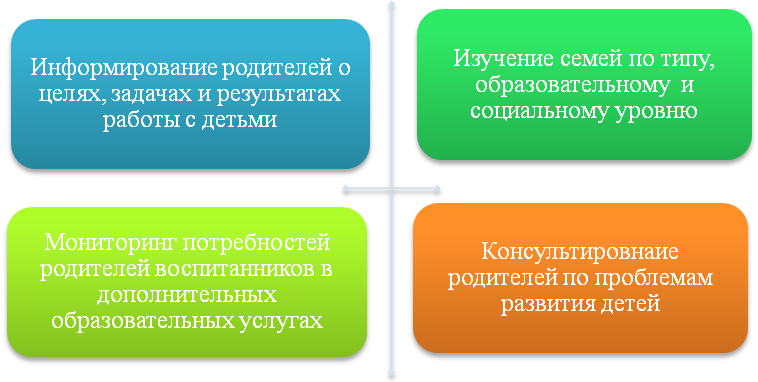 Социальный  статус родителей Социальными заказчиками деятельности учреждения являются в первую очередь родители воспитанников. Поэтому коллектив ДОУ пытается создать доброжелательную, психологически комфортную атмосферу, в основе которой лежит определенная система взаимодействия с родителями, взаимопонимание и сотрудничество.                        Совместная деятельность педагогов, родителей, детейОпределяющей целью разнообразной совместной деятельности в триаде «педагоги-родители-дети» является удовлетворение не только базисных стремлений и потребностей ребенка, но и стремлений и потребностей родителей и педагогов.Совместная деятельность воспитывающих взрослых организована в разнообразных традиционных и инновационных формах (акции, вечера вопросов и ответов, праздники (в том числе семейные), прогулки, экскурсии, проектная деятельность).В этих формах совместной деятельности заложены возможности коррекции поведения родителей и педагогов, предпочитающих авторитарный стиль общения с ребенком; воспитания у них бережного отношения к детскому творчеству.Проектная деятельность. Идеями для проектирования могут стать любые предложения, направленные на улучшение отношений педагогов, детей и родителей, на развитие ответственности, инициативности, например, организация семейного летнего отдыха детей, проведение Дня семьи в детском саду, создание сетевого интернет - сообщества воспитывающих взрослых и др.3. ОРГАНИЗАЦИОННЫЙ РАЗДЕЛ3.1. Материально-техническое обеспечение ПрограммыМуниципальное бюджетное дошкольное образовательное учреждение детский сад № 24 общеразвивающего  вида введен в эксплуатацию в 1973 году. Проектная мощность 5 групп. Расположено МБДОУ в Новороссийском районе г.Новороссийска. Рядом с детским садом находятся социально значимые объекты: детский сад № 23, школа № 23, детская поликлиника №6, Дом Культуры, ГБУСОКК Новороссийский дом – интернат для престарелых и инвалидов, клуб «Надежда», сеть магазинов.Социальные условия микрорайона способствуют успешной социализации воспитанников ДОУ. Педагоги имеют возможность знакомить дошкольников с социальной действительностью, не покидая пределов микрорайона. Вся работа по обеспечению безопасности участников образовательного процесса четко планируются, прописываются планы мероприятий на календарный год по пожарной безопасности, гражданской обороне и предупреждению чрезвычайных ситуаций. Издаются приказы, работает пожарно-техническая комиссия, комиссия по охране труда. Все предписания контролирующих органов своевременно исполняются.Площадь территорий детского сада огорожена и хорошо озеленена различными породами деревьев, кустарников и многолетних цветов. На территории расположены 5 прогулочных участков и одна спортивная площадка. Участки оснащены стационарным игровым оборудованием, отделены друг от друга зелеными насаждениями. На территории имеется хозяйственная зона. В летнее время года высаживается огород, разбиваются клумбы и цветники. Состояние материально-технической базы МБДОУ соответствует педагогическим требованиям, современному уровню образования и санитарным нормам. Все базисные компоненты развивающей предметной среды детства включают оптимальные условия для полноценного физического, художественно-эстетического, познавательного, речевого и социально-коммуникативного развития детей.Все базисные компоненты развивающей предметной среды детства включают оптимальные условия для полноценного физического, художественно-эстетического, познавательного, речевого и социально-коммуникативного развития детей. Обеспечение безопасности:1.​ В детском саду разработан паспорт безопасности (антитеррористической защищенности), согласован с начальником УВД и начальником отдела по делам ГО и МЧС г. Новороссийска .2.​ В детском саду установлена «тревожная сигнализация», автоматическая        пожарной сигнализации.3.​ В ДОУ ведутся мероприятия по соблюдению правил пожарной безопасности и ПДД.4.​ Педагоги ДОУ проводят с детьми мероприятия по ОБЖ.Вся планировка здания и его оснащение организовано с учетом  возрастных особенностей  детей. Для каждой возрастной группы имеется все необходимые для полноценного функционирования помещения, соответствующие требованиям Роспторебнадзора и пожарной безопасности.Групповые помещения ДОУ включают: приемные, групповые комнаты, спальни, туалетные комнаты, что позволяет оптимально (в адекватных осуществляемой деятельности условиях) организовывать все режимные процессы и деятельность детей.Дошкольное учреждение оснащено полным комплектом мебели для детей и взрослых; постепенно пополняется набор технических средств обучения. На сегодняшний день в ДОУ имеются: 5 ноутбуков, 2 компьютера,  5 принтеров, 1 интерактивная тумба, 1 цифровое пианино, 1 мультимедийная установка, подключение к локальной сети Интернет. 	Все помещения детского сада соответствуют санитарным и гигиеническим нормам, нормам пожарной и электробезопасности, требованиям охраны труда воспитанников и работников.Помещения и их предназначение3.2. Обеспеченность методическими материалами и средствами обучения и воспитания.Комплексирование программ и технологий по основным направлениям развития детей дошкольного возраста в группах общеразвивающей  направленности.3.3. Распорядок и/или режим дняДеятельность МБДОУ в режиме развития — целенаправленный, закономерный, непрерывный и необратимый процесс перехода учреждения в качественно новое состояние, характеризующийся разно уровневой организацией, культурно-творческой направленностью и использованием постоянно расширяющегося потенциала развития.Режимы дня в разных возрастных группах разработаны на основе требований к организации режима дня и учебных занятий СанПиН 2.4.1.3049-13, требований программы «От рождения до школы» под редакцией Н.Е.Вераксы, Т.С.Комаровой, М.А. Васильевой. -3-е изд., испр. и доп. – М.: МОЗАИКА-СИНТЕЗ, 2016г.  Ежедневная организация жизни и деятельности детей строится на основе учета возрастных и индивидуальных особенностей детей и социального заказа родителей и предусматривает личностно – ориентированный подход к организации всех видов детской деятельности.В МБДОУ детский сад № 24 разработаны режимы:На теплый период года – с 1.06 по 31.08.;На холодный период года с 1.09 по 31.05;Адаптационный режим, для вновь поступающих детей;Двигательный режим;Режим пребывания в группах общеразвивающей направленности 12 часов.Программа не предусматривает жесткого регламентирования образовательного процесса  и календарного планирования образовательной деятельности, оставляя педагогам МБДОУ д/с № 24 пространство для гибкого планирования их деятельности, исходя особенностей реализуемой образовательной программы, условий образовательной деятельности, потребностей и готовностей, интересов и инициатив воспитанников и их семей, педагогов и других сотрудников организации.Ежедневная организация жизни и деятельности детей строится на основе учета возрастных и индивидуальных особенностей и социального заказа родителей и предусматривает личностно-ориентированный подход к организации всех видов детской деятельности. Образовательный маршрут каждой группы (режимы, план реализации ООП, сведения о детях) составляет образовательный паспорт группы.Ежедневная продолжительность прогулки составляет не менее 3-4 часов, утренний прием детей осуществляется на воздухе круглогодично, в зависимости от погодных условий. Прогулка организуется 3 раза в день – утром во время приема детей, перед обедом и во вторую половину дня после ужина. Самостоятельная деятельность детей 3-7 лет (игры, личная гигиена и др.) занимает в режиме не менее 3-4 часов, продолжительность дневного сна составляет 2-2,5 часа. Режим дня имеет рациональную продолжительность и предполагает разумное чередование различных видов деятельности и отдыха детей в течение их пребывания в учреждении. В середине времени, отведённого на образовательную деятельность в форме игровых ситуаций, проводят физкультурные минутки. Перерывы между периодами образовательной деятельности – не менее 10 минут. Для обеспечения единства воспитательных, развивающих и обучающих задач при организации образовательного процесса вся работа строится на комплексно-тематическом принципе. Построение всего образовательного процесса вокруг одной центральной темы даёт большие возможности для развития детей. Весь процесс выстроен на основе выбора и сочетания программ и педагогических технологий, представляющих федеральный и региональный компонент образованияКонтроль  соблюдения режимов в МБДОУ детский сад № 24 осуществляет административно-управленческий аппарат.Проектирование воспитательно-образовательного процесса в ДОУСТРУКТУРА УЧЕБНОГО ГОДАПримерная модель дня.Структура воспитательно-образовательного процесса в режиме дня с 12-часовым пребыванием детей в ДОУ:1.Утренний  блок  (с 7.00 до 9.00) - включает в себя:- игровую деятельность;- физкультурно-оздоровительную работу;- совместную деятельность воспитателя с ребенком (индивидуальная работа);- свободную самостоятельную деятельность детей по интересам.2.Дневной  блок (с  9.00 до 15.30) - включает в себя:- игровую деятельность;- организованную совместную образовательную деятельность;- физкультурно-оздоровительную работу;- совместную	деятельность	воспитателя	и	специалистов с ребенком (индивидуальная работа);- свободную самостоятельную деятельность детей по интересам.3. Вечерний блок (с 15.30 до 19.00) - включает в себя:- игровую деятельность;- физкультурно-оздоровительную работу;- совместную	деятельность	воспитателя	специалистов с ребенком- (индивидуальная работа);- свободную самостоятельную деятельность детей по интересам;- различные виды детской деятельности по ознакомлению с роднымкраем.Модель дня (режим дня).Описание ежедневной организации жизни и деятельности детейВ ХОЛОДНЫЙ ПЕРИОД в МБДОУ №24                                         с 7-00 до 19-00 (понедельник-пятница)                                                            младшая группа №1                                                       средняя группа № 2                                                            средняя группа № 5 старшая группа № 3Подготовительная к школе группа № 4 В ТЕПЛЫЙ ПЕРИОД в МБДОУ №24младшая группа №1средняя группа №2средняя группа №5 старшая группа №4Подготовительная к школе группа №4  Адаптационный режимПримечание: для каждого ребенка сроки адаптации индивидуальны, в зависимости от степени его адаптации.Режим группы кратковременного пребывания (3часа)Во II период (1 июня по 31 августа) в МБДОУ детский  сад № 24 действует оздоровительный режим, предполагающий:организацию работы тематических недель,организацию работы тематических площадок.Режим двигательной активностиМодель годав основе комплексно – тематическое планирование образовательной деятельностиМодель неделиВ соответствии с ФГОС ДО в основу организации воспитательно -  образовательной работы положен принцип комплексно тематического планирования. Модель организованной образовательной деятельности в группах на неделю3.4.Особенности традиционных событий, праздников, мероприятий.         Праздники, которые отмечаются в детском саду, имеют свои цели и задачи. Конечно, самое главное – это создать у детей радостное настроение, вызвать положительный эмоциональный подъем, сформировать праздничную культуру. Подготовка к празднику вызывает у детей интерес к предстоящему торжеству; на основе этого интереса формируются их моральные и нравственные качества, художественный вкус.          Создать условия для расширения представлений детей о государственных праздниках, привлекать их к активному участию в праздничных утренниках, украшении группы и детского сада к праздничным датам. Прививать детям желание поздравлять окружающих с праздниками, делать своими руками подарки, преподносить сюрпризы. Следует помнить о том, что к чтению стихов на праздничных утренниках детей с речевой патологией можно лишь тогда, когда их речевое развитие достигло определенного уровня, и большая часть звуков уже поставлена и введена в речь. Деятельность в предпраздничные дни и в момент празднования какого-либо события сплачивает детей и взрослых, между которыми возникает полезное сотрудничество. Важно, чтобы ребенок не был пассивным созерцателем, наблюдателем и слушателем. Необходимо дать выход детским стремлениям; способствовать желанию ребят участвовать в играх, танцах, инсценировках, принимать активное участие в процессе оформления зала, группы и других помещений детского сада. Это обеспечивает социализацию ребенка, формирует активную позицию и приобщает к человеческой культуре, традициям и обычаям русского народа. В основе лежит комплексно-тематическое планирование воспитательно- образовательной работы в ДОУ.Цель: построение воспитательно-образовательного процесса, направленного на обеспечение единства воспитательных, развивающих и обучающих целей и задач, учетом интеграции на необходимом и достаточном материале, максимально приближаясь к разумному «минимуму» с учетом контингента воспитанников, их индивидуальных и возрастных особенностей, социального заказа родителей.Организационной основой реализации комплексно-тематического принципа построения программы являются примерные темы (праздники, события, проекты), вторые ориентированы на все направления развития ребенка дошкольного возраста и посвящены различным сторонам человеческого бытия, а также взывают личностный интерес детей к:явлениям нравственной жизни ребенкаокружающей природемиру искусства и литературытрадиционным для семьи, общества и государства праздничным событиям, формирующим чувство гражданской принадлежности ребенка: день города, День народного единства, День защитника Отечества и др.) сезонным явлениям народной культуре и традициям.         Тематический принцип построения образовательного процесса позволил ввести региональные и культурные компоненты, учитывать приоритет дошкольного учреждения.         Построение всего образовательного процесса вокруг одного центрального блока дает большие возможности для развития детей. Темы помогают организовать информацию оптимальным способом. У дошкольников появляются многочисленные возможности для практики, экспериментирования, развития основных навыков, понятийного мышления.        Введение похожих тем в различных возрастных группах обеспечивает достижение единства образовательных целей и преемственности в детском развитии на протяжении всего дошкольного возраста, органичное развитие детей в соответствии с их индивидуальными возможностями.         В каждой возрастной группе выделен блок, разделенный на несколько тем. Одной теме уделяется не менее одной недели. Тема отражается в подборе материалов, находящихся в группе и уголках развития.         Для каждой возрастной группы дано комплексно-тематическое планирование, которое рассматривается как примерное. Педагоги вправе по своему усмотрению частично или полностью менять темы или названия тем, содержание работы, временной период в соответствии с особенностями своей возрастной группы, другими значимыми событиями          Формы подготовки и реализации тем носят интегративный характер, то есть позволяют решать задачи психолого-педагогической работы нескольких образовательных областейОсобенности традиционных событий, праздников, мероприятий.В летний оздоровительный период в МБДОУ  детский сад № 24 действует оздоровительный режим, предполагающий организацию работы тематических площадок  Модель  образовательной деятельности в режимных моментах на летне-оздоровительный период Перспективный план тематической площадки  физкультурно-игровой деятельностина летний оздоровительный периодПерспективный план тематической площадкимузыкально-творческой деятельности «Домисолька»на летний оздоровительный период          Циклограмма деятельности на летний– оздоровительный период	3.5. Организация развивающей предметно-пространственной среды.Развивающая предметно-пространственная среда, согласно п.3.3. ФГОС дошкольного образования,  обеспечивает максимальную реализацию образовательного потенциала пространства Организации, группы, а также территории, прилегающей к Организации или находящейся на небольшом удалении, для реализации Программы (далее - участок), материалов, оборудования и инвентаря для развития детей дошкольного возраста в соответствии с особенностями каждого возрастного этапа, охраны и укрепления их здоровья, учета особенностей и коррекции недостатков их развития. Развивающая предметно-пространственная среда обеспечивает возможность общения и совместной приспособленной деятельности детей (в том числе детей разного возраста) и взрослых, двигательной активности детей, а также возможности для уединения.Развивающая предметно-пространственная среда обеспечивает:реализацию различных образовательных программ;учет национально-культурных, климатических условий, в которых осуществляется образовательная деятельность; учет возрастных особенностей детей.Развивающая предметно-пространственная среда является:содержательно-насыщенной, трансформируемой, полифункциональной, вариативной, доступной, безопасной.     Оборудование помещений дошкольного учреждения соответствует безопасным, здоровьесберегающим, эстетически привлекательным и развивающим нормам. Мебель соответствует  росту и возрасту детей, игрушки — обеспечивают максимальный для данного возраста развивающий эффект.          Развивающая предметно-пространственная среда насыщена, пригодна  для совместной деятельности взрослого и ребенка и самостоятельной деятельности детей, отвечающая потребностям детского возраста          Развивающая предметно-пространственная среда ДОО способствует реализации основных направлений развития детей: - физическому; - познавательному; - речевому; - художественно-эстетическому; - социально-коммуникативному.     Пространство группы  организовано в виде хорошо разграниченных центров, оснащенных большим количеством развивающих материалов (книги, игрушки, материалы для творчества, развивающее оборудование и пр.). Все предметы доступны детям.    Подобная организация пространства позволяет дошкольникам выбирать интересные для себя занятия, чередовать их в течение дня, а педагогу дает возможность эффективно организовывать образовательный процесс с учетом индивидуальных особенностей детей.    Оснащение уголков меняется в соответствии с тематическим планированием образовательного процесса.          В качестве центров развития выступают:центр строительства;центр сюжетно – ролевых игр;уголок для театрализованных (драматических) игр;центр (уголок) музыки ( в муз. зале);центр изобразительного искусствацентр мелкой моторики;центр конструирования из деталей (среднего и мелкого размера);уголок настольных игр;выставка (детского рисунка, детского творчества, изделий народных мастеров и т. д.);уголок природы (наблюдений за природой);спортивный уголок (в спорт. зале);центр математики;центр науки и естествознания;центр грамотности и письма;Литературный центр (книжный уголок);место для отдыха;уголок уединения;уголок для игр с водой и песком;уголки для разнообразных видов самостоятельной деятельности детей — конструктивной, изобразительной, музыкальной и др.;место для группового сбора;место для проведения групповых занятий; Место для приема пищи (детское «кафе»).Развивающая предметно-пространственная среда выступает как динамичное пространство, подвижное и легко изменяемое. В целом принцип динамичности — статичности касается степени подвижности игровых пространств, вариантности предметных условий и характера детской деятельности. Вместе с тем, определенная устойчивость и постоянство среды — это необходимое условие ее стабильности, привычности, особенно если это касается мест общего пользования (библиотечка, шкафчик с игрушками, ящик с полифункциональным материалом и т.п.).Зонирование помещений продумано и решено таким образом, чтобы материалы, стимулирующие развитие речевых и познавательных способностей, располагались в разных функциональных зонах. Для этого в рамках помещения групп и помещения ДОО сформированы небольшие субпространства – так называемые центры активности (далее – Центры). В каждом Центре содержится достаточное количество материалов для исследования и игры. Материалы заменяются по мере того, как дети приобретают новые навыки, знания, как появляются новые интересы В группах имеется игровой набор «Дары Фребеля», который используется по всем направлениям развития и образования детей (образовательным областям). Возможности комплекта способствуют развитию физических, интеллектуальных и личностных качеств ребёнка. Работа с комплектом создаёт условия для организации как совместной деятельности педагога и детей, так и самостоятельной игровой, продуктивной и познавательно-исследовательской деятельности детей в соответствии с ФГОС ДО. В группах оборудованы и оснащены  центры  по направлениям,  имеется пространство для игр, развивающих крупную моторику, уголки уединения, способствующие эмоциональному благополучию детей. Кроме этого появляются уголки  для заполнения детьми (натенные органайзеры, рамки, проектные уголки, индивидуальные кармашки, «Окно настроения», выставочные уголки, кармашки для тематических карточек), что способствует самовыражению детей. Появляется пространство, которое наполняют родители: «Уголок обратной связи». При необходимости вносится современное, нетрадиционное оборудование. Центры расположены таким образом, что обеспечен свободный выбор детей: мебель, соответствующая росту детей, меняющиеся в соответствии с  событиями, игры, материалы для творчества и пособия.ООП ОП ДО МБДОУ №24 предполагает постепенное введения инноваций рекомендуемое программой «От рождения до школы» под редакцией Н.Е.Вераксы, Т.С.Комаровой, Э. М. Дорофеевой. Основные инновации пятого издания Программы: Внесены изменения в распорядок дня, позволяющие больше времени отводить на свободные игры и самостоятельные занятия детей, проектную и событийную деятельность, на дополнительные занятия и пр. Введены новые элементы режима дня: утренний и вечерний круг. Принята концепция образовательного результата, где гармонично сочетаются развитие способностей, воспитание ценностных представлений и освоение знаний, умений, навыков. Вводятся новые образовательные технологии: пространство детской реализации, образовательное событие, утренний и вечерний круг, развивающий диалог, технология позитивной социализации, «ровестничество» — технология создания детского сообщества и др. Осуществляется переход на новый формат детско-взрослого взаимодействия, основанного на умении «слышать голос ребенка» и нацеленного на развитие детской инициативы. Предлагается новый формат праздников, с опорой на детские интересы и детскую инициативу. Подробно прописаны принципы организации развивающей предметно-пространственной среды, нацеленной на самостоятельные детские активности и возможность найти каждому ребенку занятие по интересам. Значительная часть освоения предметного содержания (знания, умения, навыки) проходит не в формате фронтальных и подгрупповых занятий, а в новых формах, таких как утренний круг, проектная деятельность, образовательное событие, обогащенные игры детей в центрах активности и др. Предлагается новый формат взаимодействия с родителями, когда родители и воспитатели не «заказчик» и «исполнитель», а коллеги и партнеры, у которых общая задача — воспитание ребенка, при этом воспитатель, как профессионал, занимает экспертную позицию, а родитель прислушивается к мнению воспитателя и содействует ему по мере сил. Создание ПДР (пространство детской реализации) как основного инструмента развития личности ребенка. «ГОЛОС РЕБЁНКА»(ПДР - пространство детской реализации)Педагоги ДОУ стараются  обеспечить богатство предметно-пространственной среды, чтобы максимально развернуть самостоятельную детскую активность, не навязывая ребенку готовых схем.Пространство детской реализации (ПДР)  не исчерпывается предметно-пространственной средой, а определяется результативностью детской активности, связанной с созданием нового продукта, автором которого выступают воспитанники.Важно отметить, что роль педагога заключается не только и не столько в том, чтобы создать наиболее разнообразную среду и услышать «голос ребенка», сколько обеспечить процесс реализации ребенком собственных идей, замыслов, переживаний.«ГОВОРЯЩ АЯ СРЕДА»Присутствие в среде элементов декора, сделанных руками детей;Присутствие в среде результатов детской деятельности по теме проекта;Наличие надписей или условных обозначений на скрытых элементах среды (визуализация);В среде присутствуют маркеры, раскрывающие тему проекта:     иллюстрации, ключевые слова, результаты детской деятельности,           тематические карточки,  стенгазета, др.Подготовленный педагогом демонстрационный, раздаточный     материал, игры и игрушки в центрах активности, помогающие        детям раскрыть тему проектаДемонстрационный, раздаточный материал, игры и прочее, сделанное руками детейСхемы для всех видов конструкторов, кубиков (желательно присутствие самостоятельно изготовленных схем)Расстановка мебели, способствующая игре, общению детей малыми группами по интересам.Среда всего детского сада - это условие для развития способностей, удовлетворения интересов, достижения успеха каждым ребенком. Так, в группах детского сада появляются  стенды «Звезда недели (месяца)». В течение года  каждый ребёнок имеет место быть отмеченный за успехи и получить звезду. 4. ДОПОЛНИТЕЛЬНЫЙ РАЗДЕЛКРАТКАЯ ПРЕЗЕНТАЦИЯ ООП - ОП ДО МБДОУ №24Основная общеобразовательная  программа – образовательная программа дошкольного образования  Муниципального бюджетного дошкольного общеобразовательного учреждения  детский сад общеразвивающего вида № 24 муниципального образования город Новороссийск (далее ООП ОП ДО) разработана в соответствии с Федеральным законом Российской Федерации от 29 декабря 2012 года № 273-ФЗ "Об образовании в Российской Федерации", Федеральным государственным образовательным стандартом дошкольного образования (утв. приказом Министерства образования и  науки РФ от 17 октября 2013 г. N 1155), с учетом  Примерной  основной образовательной программы дошкольного образования, одобренной решением федерального учебно-методического объединения по общему образованию (протокол от 20 мая 2015 г. № 2/15), а также с учетом особенностей образовательной организации, региона, образовательных потребностей и запросов родителей воспитанников.Образовательная программа   МБДОУ детский сад № 24, согласно п.2.9. ФГОС ДО, состоит из двух частей (обязательная часть не менее – 60 % и часть,  формируемая участниками образовательных отношений  не более – 40%). Обязательная часть образовательной программы МБДОУ детский сад № 24 разработана с учетом образовательной программы  дошкольного образования «От рождения до школы» под редакцией Н.Е.Вераксы, Т.С.Комаровой, Э. М. Дорофеевой. - 5-е изд., инновационное (испр. и доп.) – М.: МОЗАИКА-СИНТЕЗ,2019г.; часть, формируемая участниками образовательных отношений, представлена парциальными программами и разработана с учетом регионального компонента,  ориентирована на потребность детей и их родителей.Обе части являются взаимодополняющими и необходимыми с точки зрения реализации требований Стандарта. Часть, формируемая участниками образовательных отношений, представлена курсивом.Программа  разработана  на 1 год и реализуется  с 1 сентября 2020  года по 1 сентября 2021 года  в младшей, средних, старшей группах и подготовительной к школе  группе.Группы в учреждении комплектуются по одновозрастному принципу, в соответствии с современными психолого-педагогическими и медицинскими рекомендациями.Количество групп в учреждении определяется исходя из их предельной  наполняемости, принятой при расчете норматива бюджетного финансирования. Образовательный процесс разделен на периоды:    - 1 период: с 1 сентября по 31 мая (преобладание образовательной деятельности);    - 2 период: 1 июня по 31 августа (преобладание культурно-досуговой деятельности, мероприятий физкультурно - оздоровительной направленности, деятельности по выбору детей).Программа реализуется в течение всего времени пребывания детей в ДОО.Программа спроектирована с учётом следующих программ:Все группы в МБДОУ имеют  общеразвивающую направленность. 2-я младшая (3 – 4 года), количество групп – 1 «Солнышко», которая реализуют основную часть основной общеобразовательной программы дошкольного образования «От рождения до школы» под редакцией Н.Е.Вераксы, Т.С.Комаровой, Э. М. Дорофеевой -5-е изд., (иннов), доп. и переработ. – МОЗАИКА-СИНТЕЗ, 2019г. и парциальную программу «Ладушки»,  Каплунова И.М., Новоскольцева И.А. – СПб. 2015г. по областям познавательного, речевого, художественно-эстетического, физического и социально-коммуникативного развития и часть, формируемую участниками образовательных отношений, по направлению: художественно-эстетическое развитие.Средняя (4-5 лет), количество групп – 2 «Зайчики», «Белочки»»,  которые  реализуют основную  общеобразовательную  программу  дошкольного образования  «От рождения до школы» под редакцией Н.Е.Вераксы, Т.С.Комаровой, Э. М. Дорофеевой -5-е изд., (иннов), доп. и переработ. – МОЗАИКА-СИНТЕЗ, 2019г.  и парциальную программу «Ладушки»,  Каплунова И.М., Новоскольцева И.А. – СПб. 2015г.  по областям познавательного, речевого, художественно-эстетического, физического и социально-коммуникативного развития  и часть, формируемую участниками образовательных отношений, по направлениям: социально-коммуникативное развитие, художественно-эстетическое развитие.Старшая (5- 6 лет),  количество групп  – 1 «Пчёлки»,  которая  реализует основную  общеобразовательную программу дошкольного образования «От рождения до школы» под редакцией Н.Е.Вераксы, Т.С.Комаровой, Э. М. Дорофеевой -5-е изд., (иннов), доп. и переработ. – МОЗАИКА-СИНТЕЗ, 2019г.  и  парциальную программу «Ладушки»,   Каплунова И.М., Новоскольцева И.А. – СПб. 2019г.  по  областям познавательного, речевого, художественно-эстетического, физического и социально-коммуникативного развития и часть, формируемую  участниками образовательных отношений, по направлениям: социально-коммуникативноеразвитие, художественно-эстетическое развитие.Подготовительная (6- 7 лет), количество групп – 1 «Радуга», которая  реализуют основную  общеобразовательную программу дошкольного образования «От рождения до школы» под редакцией Н.Е.Вераксы, Т.С.Комаровой, Э. М. Дорофеевой -5-е изд., (иннов), доп. и переработ. – МОЗАИКА-СИНТЕЗ, 2019г. и парциальную программу «Ладушки»,  Каплунова И.М., Новоскольцева И.А. – СПб. 2018г. .по областям познавательного, речевого, художественно-эстетического, физического и социально-коммуникативного развития ичасть, формируемую участниками образовательных отношений, по направлениям: социально-коммуникативное развитие, художественно-эстетическое развитие.Группа кратковременного пребывания  «Присмотр и уход» (3-4лет) формируется для детей 3-4 лет, не посещающих дошкольные учреждения.Цель работы группы - социализация детей и адаптация их к поступлению в детский сад.Режим работы: 5 раз в неделю по 3 часа.Возрастные особенности развития дошкольников подробно сформулированы в программе «От рождения до школы» под редакцией Н.Е.Вераксы, Т.С.Комаровой, Э. М. Дорофеевой -5-е изд., (иннов), доп. и переработ. – МОЗАИКА-СИНТЕЗ, 2019г. * Парциальная программа музыкального  воспитания  «Ладушки» Каплунова И.М., Новоскольцева И.А.замещает музыкальную деятельность в разделе «Художественно-эстетическое развитие»;** Парциальная программа «Безопасность»  Авдеева Н.Н., Князева О.Л., Стеркина Р.Б., дополняет образовательный процесс в средней,  старшей и подготовительной группе раздел «Формирование основ безопасности» в образовательной области «Социально  - коммуникативное развитие»; *** «Все про то, как мы живем» ИРО КК дополняет образовательный процесс в разделе «Региональный компонент»;**** Парциальная программа  «Ритмическая мозаика» Бурениной А.И. дополняет  и усиливает раздел  «Художественно - эстетическое развитие»; ***** «Современные технологии эффективной социализации ребенка в дошкольной образовательной организации» Н.П.Гришаевой, технология Л.В.Свирской «Детский совет», «Правила группы» дополняют образовательный процесс в областях «Социально - коммуникативное развитие», «Речевое развитие», «Познавательное развитие». В МБДОУ д/с № 24 реализуются  технологии: «Клубный час», «Ситуация месяца», «Рефлексивный круг», «Технология развивающего общения».В части формируемой участниками образовательных отношений воспитателями каждой группы и специалистами выбраны технологии, исходя из интересов детей. В группе кратковременного пребывания вариативный компонент нецелесообразен, в связи с кратковременностью пребывания детей.Особенности взаимодействия педагогического коллективас семьями воспитанников          Вопросам взаимосвязи детского сада с семьей в последнее время уделяется все большее внимание, так как личность ребенка формируется, прежде всего в семье и семейных отношениях. В соответствии с Законом РФ «Об образовании в Российской Федерации» ст.44  п.1  родители имеют преимущественное право на обучение и воспитание детей перед всеми другими лицами. Они обязаны заложить основы физического, нравственного и интеллектуального развития личности ребенка.Развитие конструктивного взаимодействия с семьей в ДОУ, и создание необходимых условий для развития ответственных и взаимозависимых отношений с семьями воспитанников - ведущая цель  взаимодействия  детского сада и семьи.          В основу совместной деятельности семьи и ДО заложены следующие принципы: - единый подход к процессу воспитания ребёнка; - открытость ДО для родителей; - взаимное доверие во взаимоотношениях педагогов и родителей; - уважение и доброжелательность друг к другу; - дифференцированный подход к каждой семье; - равно ответственность родителей и педагогов. Задачи: - формирование психолого-педагогических знаний родителей; - приобщение родителей к участию в жизни ДОО; - оказание помощи семьям воспитанников в развитии, воспитании и обучении детей; - изучение и пропаганда лучшего семейного опыта, сохранение семейных традиций . Формы взаимодействия с семьями воспитанников обусловлены целями и задачами мероприятий:  Работа с родителями результативна, если строится, исходя из таких принципов, как:	-доверительность отношений; 	-личностная заинтересованность родителей; 	-подход к родителям как к активным субъектам процесса взаимодействия; 	-утверждение их самоценности.          Модель сотрудничества педагогов с семьями воспитанников строится как процесс межличностного общения, результатом которого является формирование у родителей осознанного отношения к собственным взглядам и установкам в воспитании ребенка.                             Стратегия работы с родителями воспитанников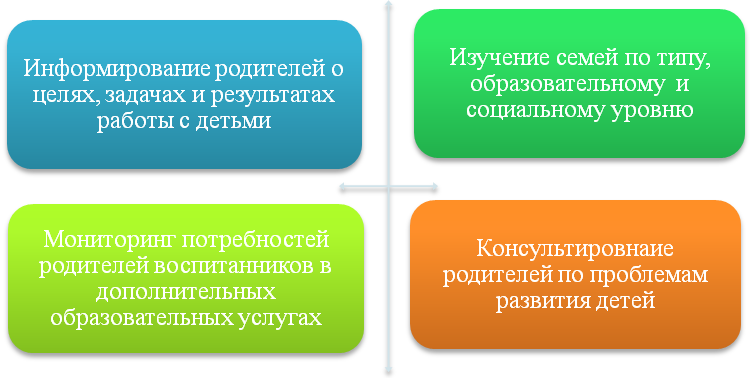 Социальный  статус родителей Социальными заказчиками деятельности учреждения являются в первую очередь родители воспитанников. Поэтому коллектив ДОУ пытается создать доброжелательную, психологически комфортную атмосферу, в основе которой лежит определенная система взаимодействия с родителями, взаимопонимание и сотрудничество.                        Совместная деятельность педагогов, родителей, детейОпределяющей целью разнообразной совместной деятельности в триаде «педагоги-родители-дети» является удовлетворение не только базисных стремлений и потребностей ребенка, но и стремлений и потребностей родителей и педагогов.Совместная деятельность воспитывающих взрослых организована в разнообразных традиционных и инновационных формах (акции, вечера вопросов и ответов, праздники (в том числе семейные), прогулки, экскурсии, проектная деятельность).В этих формах совместной деятельности заложены возможности коррекции поведения родителей и педагогов, предпочитающих авторитарный стиль общения с ребенком; воспитания у них бережного отношения к детскому творчеству.Проектная деятельность. Идеями для проектирования могут стать любые предложения, направленные на улучшение отношений педагогов, детей и родителей, на развитие ответственности, инициативности, например, организация семейного летнего отдыха детей, проведение Дня семьи в детском саду, создание сетевого интернет - сообщества воспитывающих взрослых и др.Документы,  регламентирующие  образовательную   деятельность   ДОУМодель управления ДОУ1.1. ЦЕЛЕВОЙ РАЗДЕЛ31.1.Пояснительная записка.3     - цели и задачи реализации Программы;5     - принципы и подходы к формированию Программы;8     - значимые характеристики особенностей развития воспитанников.141.2.     Планируемые результаты освоения Программы.23  2.СОДЕРЖАТЕЛЬНЫЙ РАЗДЕЛ282.1.Описание образовательной деятельности в соответствии с направлениями развития ребёнка, представленными в пяти  образовательных областях.282.1.2. Образовательная область «Социально – коммуникативное развитие»312.1.2. Образовательная область «Познавательное развитие»462.1.3. Образовательная область «Речевое развитие»652.1.4. Образовательная область «Художественно – эстетическое развитие»732.1.5. Образовательная область «Физическое развитие»962.2.    Формы, способы, методы и средства реализации программы с учётом возрастных и индивидуальных особенностей воспитанников,  специфики их образовательных потребностей и интересов. 1022.3.  Описание образовательной деятельности по профессиональной коррекции речевых нарушений детей.1042.4.      Особенности работы в основных образовательных областях в  разных видах деятельности и культурных практиках.1062.5.    Способы и направления поддержки детской инициативы.1102.6.Особенности взаимодействия педагогического коллектива с семьями    воспитанников.1153.ОРГАНИЗАЦИОННЫЙ РАЗДЕЛ1193.1.   Материально-техническое обеспечение Программы.1193.2.   Обеспеченность методическими материалами и средствами  обучения и воспитания.1213.3.Распорядок и/или режим дня.1243.4.Особенности традиционных событий, праздников, мероприятий.1453.5.Организация развивающей предметно-пространственной среды.1494.      ДОПОЛНИТЕЛЬНЫЙ РАЗДЕЛ.155Краткая презентация Программы.155                   Возрастная группаКоличество групп                        Младшая №11                        Средняя №2, №5 2                        Старшая №31                        Подготовительная № 41Кратковременного пребывания  «Присмотр и уход»1Возрастные группыОбязательная часть ООП (название программы)Часть, формируемая участниками образовательных отношений (название программ)Мл. гр.  (3-4 года)гр.№1 «Солнышко»Ср. гр. (4-5 лет)гр.№2 «Зайчики» Ср. гр. (4-5 лет) гр.№5 «Белочки»Ст. гр. (5-6 лет)гр.№3 «Пчёлки»Подг. к шк. гр. (6-7 лет)гр.№4 «Радуга»Образовательная программа  дошкольного образования  «От рождения до школы» под редакцией Н.Е.Вераксы, Т.С.Комаровой, Э. М. Дорофеевой -5-е изд., (иннов), доп. и переработ. – МОЗАИКА-СИНТЕЗ, 2019г.Парциальная программа по  музыкальному воспитанию детей дошкольного возраста «Ладушки» Каплунова И.М., Новоскольцева И.А. – СПб. 2015г., 2018г.,2019г. (в зависимости от возр. гр.)*Парциальная программа«Безопасность»  Авдеева Н.Н., Князева О.Л., Стеркина Р.Б., С.-П. «Детство – Пресс» 2019 г.**Региональная образовательная программа ИРО Кк «Всё про то, как мы живём» Н.В. Романычева, Л.В.Головач, Ю.В. Иллюхина, Г.с. Тулупова, Т.В. Пришляк и др. Краснодар, 2018г.***Парциальная программа  по ритмической пластике детей 3-7 лет «Ритмическая мозаика» Буренина А. И., Санкт-Петербург 2015г.****«Технологии эффективной социализации в детском саду и в начальной школе» Н.П. Гришаева, Линка-Пресс, 2019г.*****Принципы Цель Как реализуется в ДОУВсестороннего развития каждого ребенкаразвитие ребенка   Совместная деятельность с воспитанниками опирается не на достигнутый уровень умений и навыков, а  на фактор опережения. Руководствуясь этим,  педагоги стараются предлагать детям задания,  выполнение которых требует активной умственной деятельности. Ребёнку необходимо приложить усилия для овладения новыми знаниями. Деятельность организована так, что, в процессе ее воспитанники сами делают открытия, узнают что-то новое путем решения доступных проблемных задач. Творческий характер приобрели  и специфические детские виды деятельности – конструирование, рисование, лепка, элементарное музицирование.   Используемые в процессе образовательной деятельности игровые моменты, радость познания и открытия нового формируют у детей познавательную мотивацию, а преодоление возникающих в процессе учения интеллектуальных и личностных трудностей развивает волевую сферу.Возрастного соответствия соответствие с психологическими законами и возрастными возможностями детейСодержание и методы дошкольного образования в соответствие с психологическими законами и возрастными возможностями детейНаучной обоснованности и практической применимостисоответствие основным положениям возрастной психологии и дошкольной педагогики  Содержание Программы  соответствует основным положениям возрастной психологии и дошкольной педагогики,  имеет возможность реализации в практике дошкольного учреждения.    Взрослые дают детям отчётливые представления в познании предметов ближайшего окружения, необходимые для правильного использования их в разнообразных видах детской деятельности.полноты, необходимости и достаточностирешаются поставленные цели и задачи только на необходимом и достаточном материале, максимально приближаться к разумному "минимуму"  В создании необходимых условий для образовательной деятельности играет степень трудности подобранного материала. Усложнение программного материала идёт постепенно, ненавязчиво. Новый материал изучается   на основе ранее изученного, хорошо усвоенного. Менее активные, стеснительные дети при этом чувствуют себя раскрепощённо, лучше вовлекаются в деятельность. Единство воспитательных, развивающих и обучающих целей и задачв процессе реализации формируются такие знания, умения и навыки, которые имеют непосредственное отношение к развитию детей дошкольного возраста    Взаимодействие педагогов с детьми – является основным звеном воспитательно-образовательного процесса в ДОУ, поэтому главной задачей нашей деятельности является выбор верной позиции педагога во взаимодействии с детьми, которое основывается на следующих положениях:- личностно ориентированный подход, т.е. использование педагогами новых форм работы с детьми, в т.ч. индивидуальной и подгрупповой, направленных на реализацию индивидуального подхода;- гуманизация способов общения с ребенком как целевая ориентация педагогов;- диагностика развития детей, их индивидуальных особенностей;- проведение семинаров, консультаций, тренингов по созданию положительного психологического климата в коллективе.Позитивной социализации детейпринятие  в обществе правил и норм поведения в интересах человека, семьи, общества и государстваобеспечивает преемственность между всеми возрастными дошкольными группами и между детским садом и начальной школыИндивидуализации дошкольного образованияпостроение образовательного процесса с учётом индивидуальных особенностейПостроение образовательного процесса с учётом индивидуальных особенностей, возможностей и интересов детей.Понимание (признание) уникальности и неповторимости каждого ребёнка, поддержку и развитие инициативы детей в различных видах деятельности.Интеграции образовательных областейсоответствие с возрастными возможностями и особенностями воспитанников, спецификой и возможностями образовательных областей   Основные задачи содержания дошкольного образования каждой образовательной области решаются и в ходе реализации других областей Программы при планировании и проведении совместной деятельности  с воспитанниками. Предлагаемое условное деление направлений развития детей на образовательные области вызвано наличием специфических задач, содержания, форм и методов дошкольного образования.Комплексно-тематический посторенние образовательного процесса  на основе сезонности, праздников, юбилейных дат, тематических мероприятий и прочие  В основу реализации данного принципа построения Программы положен  календарь праздников, традиций, который обеспечивает:- социально-личностную ориентированность и мотивацию всех видов детской деятельности входе подготовки и проведения праздников;- «проживание» ребёнком содержания дошкольного образования во всех видах детской деятельности;- поддержание эмоционально-положительного настроя ребёнка в течение всего периода освоения Программы;- технологичность работы педагогов по реализации Программы (годовой ритм: подготовка к празднику — проведение праздника, подготовка к следующему празднику — проведение следующего праздника и т. д.);- многообразие форм подготовки и проведения праздников;- возможность реализации принципа построения программы по спирали, или от простого к сложному (основная часть праздников повторяется в следующем возрастном подпериоде дошкольного детства, при этом возрастает мера участия детей и сложность задач, решаемых каждым ребёнком при подготовке и проведении праздников);- выполнение функции сплочения общественного и семейного дошкольного образования (включение в праздники и подготовку к ним родителей воспитанников).Педагоги разработали и внедряют:- тематические недели;- перспективно - тематическое планирование на год;- цикл мероприятий направленные на взаимодействие с семьями воспитанников.Построение образовательного процесса на адекватных возрасту формах работы с детьмирешение программных образовательных задач в совместной деятельности взрослого и детей и самостоятельной деятельности детей не только в рамках организованной детской деятельности, но и при проведении режимных моментов в соответствии со спецификой дошкольного образования   Взрослые реализуют в общении с детьми позицию равного партнера, проявляя уважение к интересам, мнениям, пожеланиям ребенка, поддерживая его достоинство.Открытостивзаимодействие  с социумом, создание современной информационной – образовательной средыПредусматривает эффективное взаимодействие  с семьями воспитанников, использование преимущества сетевого взаимодействия с местными сообществами, предусматривает создание современной информационной – образовательной среды организации, предлагает механизм профессионального и личностного роста педагогов.                   цельреализацияличностно – ориентированный подходорганизовать образовательное процесса с учетом того, что развитие личности ребенка является главным критерием его эффективности- педагоги моделируют ситуации, с помощью которых изучают задатки, интересы и способности ребенка, признавая уникальность личности, ее интеллектуальной и нравственной свободы, права на уважение;Проводится педагогическая диагностика с целью построения индивидуальных маршрутов развития.деятельностный подходорганизовать целенаправленную деятельность в общем контексте образовательного процессавоспитанники вовлекаются в разные виды деятельности (нравственная, познавательная, трудовая, художественная,  игровая, спортивная и другие);используются разнообразные формы и методы развития и воспитания.диалогический подходсоздавать условия для равнопартнерских отношенийколлектив, взаимодействуя с семьями воспитанников, создает условия для равноправных взаимоотношений ребенка с другими людьми, раскрытия его творческих возможностей,сотрудничество детей друг с другом;компетентностный подходформировать готовность воспитанников самостоятельно действовать в ходе решения актуальных задачв совместной деятельности взрослых и детей моделируются ситуации (или используются возникающие), чтобы:определять цели познавательной деятельности и выбирать необходимые источники информации,находить оптимальные способы добиться поставленной цели,оценивать полученные результаты,организовывать свою деятельность,ориентироваться в мире духовных ценностей,- решать проблемы, связанные с реализацией определённых социальных ролей.Основные направления развития детейЗадачиСоциально-личностностное развитие- обогатить и расширить представления детей о родном городе;                                                                                                               - формировать позитивное, уважительное отношение к родному городу и его жителям;                                                                                                   - формировать у ребёнка представление о себе, своей семье, социальном окружении;                                                                                                             - развивать у дошкольников нравственно-патриотические качества: гордость, желание сохранять и приумножать богатства и красоту родного города;                                                                   - сформировать у детей интерес к своей семье, её традициям;                                                                                   - вовлечь родителей в совместную деятельность. Название студии, кружкаВозрастная группа воспитанников	«Здоровячок» (ОФП)мл., ср. ст. гр.-пы«Весёлая дымка» (изо)мл. гр.«Весёлые картинки» (изо)ср. гр.«Болтушка» (разв. речи)ст. дошк. возраст«Подготовка к школе» (математика, подготовка к чтению, письму)ст. дошк. возраст«Счастливый английский»ст. дошк. возраст«Театр и дети» (театр. деят.-ть)ср.гр., ст. дошк. возрастСубъекты социального партнерстваФормы взаимодействияРезультат взаимодействия1.Центр развития образования муниципального образования город НовороссийскСеминары, курсовая подготовка,участие в профессиональныхконкурсах, методическое сопровождениеПовышение профессиональныхкомпетенций педагогическихработников, обобщение ираспространение передового педагогического опыта2.МУ СОШ № 23Экскурсии, взаимопосещения, круглые столы и другие формы методическойработы,Преемственность в подготовке детей к школе, взаимодействие с родителями, социально – коммуникативное развитие дошкольников3.Библиотека   с. Гайдук Совместные мероприятия, литературные чтения, экскурсииОбогащение социально-эмоциональной сферы детей4.ГБУЗ  «Городская поликлиника №6 г. Новороссийска» МЗ КкВакцинация, прививочная работа, купирование врача-педиатра, углубленный осмотр детей специалистамиЕжегодный углубленныйосмотр детей педиатром иврачами – узкимиспециалистами.Осуществлениесистематического контролянад здоровьем детей.5.Театр «Маска» г. НовороссийскСовместные мероприятияСоциальные акцииНравственное и эстетическое развитие детей.НаправлениеРазделыСоциально-коммуникативное развитие-бережем свое здоровье; - безопасный отдых на природе; -безопасность на дорогах; -безопасность собственной жизнедеятельности ;- развитие игровой деятельности;- приобщение к элементарным общепринятым нормам и правилам взаимоотношения со сверстниками и взрослыми;- формирование гендерной , семейной, гражданской принадлежности, патриотических чувств, чувства принадлежности к мировому сообществу;- развитие трудовой деятельности;- воспитание ценностного отношения к собственному труду, труду других людей и его результатам; -формирование первичных представлений о труде взрослых, его роли в обществе и жизни каждого человека.Познавательное развитие- сенсорное развитие;- развитие познавательно-исследовательской и продуктивной (конструктивной) деятельности; - формирование элементарных математических представлений; - формирование целостной картины мира, расширение кругозора.Речевое развитие- развитие свободного общения с взрослыми и детьми;- развитие всех компонентов устной речи, практическое овладение нормами речи. Формирование интереса и потребности в чтенииХудожественно-эстетическое- развитие продуктивной деятельности; -развитие детского творчества; -приобщение к изобразительному искусству;- развитие музыкально-художественной деятельности, - приобщение к музыкальному искусству.Физическое развитие- развитие физических качеств, накопление и обогащение двигательного опыта;- формирование потребности в двигательной активности и физическом совершенствовании;- сохранение и укрепление физического и психического здоровья детей;- воспитание культурно-гигиенических навыков;- формирование начальных представлений о здоровом образе жизни.1.Комплексные программыПрограмма «От рождения до школы» под редакцией Н.Е.Вераксы, Т.С.Комаровой, Э.М. Дорофеевой. -  5-е изд (инновационное)., доп. и перераб. – М.: МОЗАИКА-СИНТЕЗ, 2019г.2.Парциальные программыН.Н. Авдеева, О.Л. Князева, Р.Б. Стёркина. Безопасность. – «Детство-Пресс». 2019г.Региональная образовательная программа «Всё про то, как мы живём», Н.В.Романычева, Л.В. Головач, Ю. В. Илюхина и др. Краснодар, 2018 г.«Технологии эффективной социализации в детском саду и в начальной школе» Гришаева Н.П., Линка – Пресс, 2019г.3. Методические пособияДемонстрационный материал:- Российская геральдика- Государственные символы России- Расскажите детям о Московском Кремле- Мой дом- Славянская семья: родство и занятия- Народы мира- Москва – столица России- Безопасность на дорогах- Если малыш поранился- Дорожные знаки- Правила пожарной безопасности- Как избежать неприятностей на воде и на природе- Как избежать неприятностей дома- Как избежать неприятностей во дворе и на улице- Правила пожарной безопасности- Права ребенка- Великая Отечественная война- Защитники Отечества, покорители  космоса- Ознакомление с событиями Великой Отечественной войны 1941-1945 годов- Этот День Победы- Великая Отечественная война в произведениях художников- Мой дом. Моя семьяСтеркина Р.Б. Основы безопасности детей дошкольного возраста. Учебно-наглядное (демонстрационное) пособие по формированию навыков умения вести себя безопасно при общении с другими людьми, сверстниками во время игр, на улицах города и в домашней обстановке.1.Комплексные программыПрограмма «От рождения до школы» под редакцией Н.Е.Вераксы, Т.С.Комаровой, Э.М. Дорофеевой. -5-е изд.(инновационное), доп. и перераб. – М.: МОЗАИКА-СИНТЕЗ, 2019г.2.Парциальные программы«Все про то, как мы живем» ИРО КК, 2018г.«Технологии эффективной социализации в детском саду и в начальной школе» Гришаева Н.П., Линка – Пресс, 2019г.3. Методические пособияДемонстрационный материал:Рассказы по картинкам:- «Кем быть?»- «Профессии»- «Авиация»- «Транспорт»- Логические Блоки Дьенеша- Дары Фрёбеля-Цветные счётные палочки Кюизенера- Математика в детском саду  3-5 лет- Математика в детском саду  3-7 лет- Математика в детском саду  5-6 лет- Расскажите детям о птицах- Расскажите детям о деревьях- Расскажите детям об овощах- Расскажите детям о космосе- Расскажите детям о Московском Кремле- Расскажите детям о драгоценных камнях- Расскажите детям о рабочих инструментах- Расскажите детям о зимних видах спорта- Расскажите детям об Олимпийских чемпионах- Расскажите детям о домашних животных- Расскажите детям о насекомых-Расскажите детям о бытовых приборах-Расскажите детям о космонавтике- Расскажите детям о транспорте-Расскажите детям о хлебе-Расскажите детям о грибах-Расскажите детям о домашних питомцах-Расскажите детям о садовых ягодах-Расскажите детям о животных жарких стран-Расскажите детям о лесных животныхСерия «Мир в картинках»: Деревья и листьяДомашние животныеДомашние птицыЖивотные — домашние питомцы,Животные жарких стран, Животные средней полосы, Морские обитатели, Насекомые, Овощи, Фрукты, Цветы,  Ягоды лесные,  Ягоды садовые.Серия «Рассказы по картинкам»: Весна, Времена года, Зима, Лето, Осень, Родная природа. Наглядно-дидактические пособия:Серия «Мир в картинках»: «Авиация»; «Автомобильный транспорт»; «Арктика и Антарктика»; «Бытовая техника»; «Водный транспорт»; «Высоко в горах»; «Космос»; «Офисная техника и оборудование»; «Посуда»; «Школьные принадлежности».CD – диски- Фильм о городе-герое Новороссийске «Мы помним, мы гордимся»1.Комплексная программа 2.Парциальные программыОсновная общеобразовательная программа  дошкольного образования «От рождения до школы» /Под ред. Н.Е. Вераксы, М.А. Васильевой, Э.М. Дорофеевой.- 5-е изд (инновационное)., доп. и перераб. – М.:МОЗАИКА – СИНТЕЗ,2019 г.«Технологии эффективной социализации в детском саду и в начальной школе» Гришаева Н.П., Линка – Пресс, 2019г.3.Методические пособияРазвитие речи в детском саду: Для работы с детьми 3-4 лет.Гербова В.В.Развитие речи в детском саду: Для работы с детьми 4-6 лет. Гербова В.В.Серия картин «Зима, весна, лето, осень»- Серия картин «Мы играем»- Серия картин «Живая природа»- Серия картин «Животные»- Серия «Грамматика в картинках»;- «Правильно или неправильно»;- «Посуда»;- «Одежда. Обувь»;- «Головные уборы»;- «Транспорт»;- «Профессии»;- «День Победы»;- «Портреты русских писателей»;- «Мужская одежда»;- «Мир человека»;- Альбом «Времена года»;- Альбом «Все работы хороши»;-Серия «Рассказы по картинкам»: «Колобок»; «Курочка Ряба»; «Репка»; «Теремок»; «Три поросенка»1.Комплексные программыОсновная общеобразовательная программа  дошкольного образования «От рождения до школы» /Под ред. Н.Е. Вераксы, М.А. Васильевой, Э.М. Дорофеевой.  - 5-е изд (инновационное), доп. и перераб.– М.:МОЗАИКА – СИНТЕЗ, 2019 г.2.Парциальные программыПрограмма музыкального воспитания «Ладушки» Каплунова И.М., Новоскольцева И.А. – СПб, 2015г., 2018г., 2019г.«Ритмическая мозаика» Бурениной А. И., Санкт-Петербург 2015г.Парциальная программа художественно – эстетического развития детей 2 – 7 лет в изобразительной деятельности «Цветные ладошки» Лыковой И.А., издательский дом «цветной мир»,2019г.«Технологии эффективной социализации в детском саду и в начальной школе» Гришаеваой Н.П., Линка – Пресс, 2019г.3. Методические пособияДемонстрационный материал:- Гжель- Хохлома-Филимоновская свистулька, - Полхов-Майдан-Городецкая роспись по дереву-Дымковская игрушка- Филимоновская народная игрушка-Народные промыслы-Музыкальные инструменты-История музыкальных инструментов-Песенки-загадки о музыкальных инструментах-Инструменты в картинках-Портреты зарубежных композиторов-Картотека портретов композиторов-Сказка в музыке-Удивительный мир театра-Волшебный театрЭлектронные образовательные ресурсы«Аудиоприложение И.М. Каплунова, И.А. Новосколцева»Праздник каждый день», вып. 1, 2, 3, 4 (младшая, средняя, старшая, подготовительная группы)«Я живу в России»«Музыка и чудеса» (развитие музыкальной фантазии)«Цирк! Цирк! Цирк!»«Левой - правой!» (марши в детском саду)«Карнавал сказок»«Топ-топ, каблучок» (танцы в детском саду)«Ах, карнавал!..» (праздники в детском саду)«Хи-хи-хи да ха-ха-ха!»«Мы играем, рисуем, поем»Электронные образовательные ресурсыАудиоприложение Буренина А.И. «Ритмическая мозаика» Диски с фонограммами и песнями «Танцевальная ритмика для детей».1.Комплексные программыПрограмма «От рождения до школы» под редакцией Н.Е.Вераксы, Т.С.Комаровой, Э. М. Дорофеевой. -5-е изд. (инновационное),  доп. и перераб. – М.: МОЗАИКА-СИНТЕЗ, 2019г.2.Парциальные программы3.Методические пособияДемонстрационный материал:- Расскажите детям о зимних видах спорта - Расскажите детям об Олимпийских играх - Олимпийские игры: прошлое и настоящее- Расскажите детям об Олимпийских чемпионах- Летние виды спорта- Режим  дня- О здоровье всерьез- Питание ребенкаФормы организацииФормы организацииОсобенностииндивидуальнаяПозволяет индивидуализировать обучение (содержание, методы, средства), однако требует от ребенка больших нервных затрат; создает эмоциональный дискомфорт; неэкономичность обучения; ограничение сотрудничества с другими детьми.Позволяет индивидуализировать обучение (содержание, методы, средства), однако требует от ребенка больших нервных затрат; создает эмоциональный дискомфорт; неэкономичность обучения; ограничение сотрудничества с другими детьми.групповая (индивидуально – коллективная)Группа делится на подгруппы.Основания для комплектации: личная симпатия, общность интересов, но не по  уровням  развития. При этом педагогу, в первую очередь, важно обеспечить взаимодействие детей в процессе обучения.Группа делится на подгруппы.Основания для комплектации: личная симпатия, общность интересов, но не по  уровням  развития. При этом педагогу, в первую очередь, важно обеспечить взаимодействие детей в процессе обучения.фронтальнаяРабота со всей группой, четкое расписание, единое содержание. При этом содержанием обучения на фронтальных вида образовательной деятельности может быть деятельность художественного характера.Достоинствами формы являются четкая организационная структура, простое управление, возможность взаимодействия детей, экономичность обучения; недостатком - трудности в индивидуализации обучения.Работа со всей группой, четкое расписание, единое содержание. При этом содержанием обучения на фронтальных вида образовательной деятельности может быть деятельность художественного характера.Достоинствами формы являются четкая организационная структура, простое управление, возможность взаимодействия детей, экономичность обучения; недостатком - трудности в индивидуализации обучения.                     Направления                           СпособыПознавательное развитиеКонкурс семейных проектов«Я-исследователь»Речевое развитиеКонкурс «Живой микрофон».Физическое развитиеСОРСИ: «Форт – Боярд», «Большие Гонки»,Спартакиада с родителями к 23 февраля;Внутриучрежденческий  турнир по шахматамХудожественно-эстетическое развитиеФестиваль «Любимые песни», «Музыкальная шкатулка», «Палитра мастерства»,Выставки «Дары осени», Новогодние чудеса»Социально-коммуникативное развитиеСоциальные акции «Дерево добрых дел», «Дети –главное чудо на свете», «Чистая площадка»№ п/пНаправление взаимодействияФормы реализацииПримечание1Изучение семьи и ее образовательных потребностейАнкетирование      ОпросБеседыПроводится 2 раза в год2ИнформированиеНаглядно-текстовые материалыДни открытых дверей в детском саду/группеВыпуск буклетовОбязательные рубрики:-воспитание и обучение-здоровый малыш-новости детского сада- конкурсыПсихолого-педагогическое просвещениеРодительские собранияСтранички: с обратной связью  на сайте МБДОУ, Инстраграмме «Спрашивали – отвечаем», практикумыКруглые столыРодительские собрания проводятся 3 раза в год: организационное, тематическое, итоговое4КонсультированиеИндивидуальные и подгрупповые консультацииПроводится по запросам родителей5ОбучениеПрактические  занятия, мастер-классыПо плану6Совместная                 деятельностьПраздники, досугиСемейные проектыВыставки совместных работТематика определяется№п/пПомещение ДОУДеятельностьЦели1.Групповые помещения  Воспитательно-образовательная работа.Всестороннее развитие психических и физических качеств в соответствии с возрастными и индивидуальными особенностями воспитанников.2.Музыкальный зал Проведение музыкальных праздников, развлечений, досугов.Развитие музыкально – художественной деятельности и эмоционально-волевой сферы детей.3.Физкультурный залПроведение утренней гимнастики, организованной образовательной деятельностей, спортивных досугов и развлечений Укрепление здоровья детей , приобщение к здоровому образу жизни, развитие физических качеств.3.Кабинет заведующегоИндивидуальные консультации, беседы с медицинскими, педагогическими кадрами, обслуживающим персоналом  и родителями воспитанников.Создание благоприятного эмоционального климата для работников и родителей воспитанников.Рост  и  развитие профессионального уровня педагогов.Просветительская, разъяснительная работа с родителями по вопросам воспитания и  развития детей.5.Кабинет старшего воспитателя Консультации, семинары, педагогические советы, индивидуальные консультации для педагогов.Повышение профессиональной компетентности педагогов6.Медицинский блок       (мед кабинет, изолятор)Осмотр детей, консультации медицинской сестры, врачей, изоляция заболевших детей.Профилактика, оздоровительная работа с детьми, консультативно-просветительская работа с родителями и работниками ДОУ.7.ПищеблокХранение продуктов  и приготовление пищиДля организации качественного горячего питания воспитанников в соответствии с санитарно-эпидемиологическими правилами и нормативами.8.Прачечная(постирочная и гладильная)Стирка и глажение постельного белья и спецодеждыСоблюдение санитарно – гигиенических норм9.Кабинет завхозаХозяйственная деятельность, ведение отчетной документации, работа с обслуживающим персоналом.Соблюдение СанПиН, правил ОТ и ТБ, ППБ, и безопасности учреждения.10Холлы ДОУРазмещение информации.Просветительская работа с педагогами и родителями воспитанников.11.Прогулочные участкиПрогулки, игровая деятельность, досуги, самостоятельная двигательная активность детей.Развитие познавательной, физической, опытно-поисковой, экспериментальной и трудовой  деятельности.12.Спортивная площадкаПроведение физкультурных занятий, праздников и досугов.Накопление и обогащение двигательного опыта детей. Формирование у воспитанников двигательной активности.Развитие эмоционально-волевой сферы детей.Социально-коммуникативное развитиеОбязательная часть1. Л.В. Абрамова, И.Ф. Слепцова «социально- коммуникативное развитие дошкольников 3-4 лет» (младшая группа), Мозаика – Синтез, Москва 2019.2.Л.В. Абрамова, И.Ф. Слепцова «социально- коммуникативное развитие дошкольников 4-5 лет» (средняя группа), Мозаика – Синтез, Москва 2020.3. Л.В. Абрамова, И.Ф. Слепцова «социально- коммуникативное развитие дошкольников 4-5 лет» (старшаягруппа), Мозаика – Синтез, Москва 2020.4.Л.В.Куцакова «Трудовое воспитание в детском саду. Система работы с детьми 3-7 лет». Мозаика-Синтез, М.20145. Т.Ф.Саулина «Знакомим дошкольников с правилами дорожного движения. – М.: Мозаика – Синтез, 2014.6. К.Ю.Белая «Формирование основ безопасности у дошкольников.– Мозаика-Синтез, М., 20157. Н.Ф.Губанова «Игровая деятельность в детском саду».  Мозаика-Синтез, М.20158. В.И.Петрова, Т.Д.Стульник «Этические беседы с детьми 4-7 лет»  Мозаика-Синтез, М.20159. Н.Ф.Губанова  «Развитие игровой деятельности» система работы во второй младшей группе, Мозаика-Синтез, М.201410. Р.С.Буре «Социально-нравственное воспитание дошкольников» Мозаика-Синтез, М.201511. Т.С.Комарова, М.Б. Зацепина «Интеграция в системе воспитательно-образовательной работы детского сада» Мозаика-Синтез, М.201512. М. Борисова «Малоподвижные игры и игровые упражнения». Мозаика-Синтез,М.,2014г.13.Е.П. Горошилова, Е.В. Шлык «Знакомим дошкольников с окружающим миром», детство –пресс, 2018г.14.Авдеева Н.Н., Князева О.Л., Стеркина Р.Б. Безопасность. Учебно –методическое пособие по основам жизнедеятельности детей старшего дошкольного возраста. СПб.: Детство-Пресс, 2019. 15. Гришаева Н.П. «Технологии эффективной социализации в детском саду и в начальной школе», Линка -пресс, 2019г.16. Н.А.Аралина  «Ознакомление дошкольников с правилами пожарной безопасности».– М.: Скрипторий, 200817. Ф.С.Майорова «Изучаем дорожную азбуку». – М.: Скрипторий, 2005.18. О.Н. Пахомова «Этика для малышей» М.: 2004.19. Н.В.Микляева, Ю.В.Микляева, А.Г.Ахтян  «Развитие социальных навыков у детей от 5-7лет. Познавательно-игровые занятия», В.,2012Познавательное развитиеОбязательная часть1.  Помораева И.А., Позина В.А. «Занятия по ФЭМП во второй младшей группе». - Мозаика-Синтез, М. , 2020г2 Помораева И.А., Позина В.А. «ФЭМП. Средняя группа». - Мозаика-Синтез,М. , 2016г.3. Помораева И.А., Позина В.А. « ФЭМП. Старшая группа». - Мозаика-Синтез, М. , 2015г.4. Помораева И.А., Позина В.А. «Занятия по ФЭМП в подготовительной группе». - Мозаика-Синтез М. , 2015г.5.Веракса Н.Е.,Веракса А.Н. «Проектная деятельность дошкольников» – Мозаика-Синтез, М.: 2015.                                                                                                                                                         4. ПавловаЛ.Ю. «Сборник дидактических игр по ознакомлению с окружающим миром».- Мозаика-Синтез, М:2015.5. Веракса Н.Н., Галимов О.Р. «Познавательно-исследовательская деятельность дошкольников».– Мозаика-Синтез, М.:  20156. Соломенникова О.А. «Ознакомление с природой в детском саду. младшая группа». –Мозаика-Синтез, М., 2015г.7. Соломенникова О.А. «Ознакомление с природой в детском саду. Средняя группа». – Мозаика-Синтез, М., 2015г.8. Соломенникова О.А. «Ознакомление с природой в детском саду. Старшая группа». – Мозаика-Синтез, М., 2015г.9. Дыбина О.В. «Ознакомление с предметным и социальным окружением» Младшая группа – Мозаика-Синтез, М., 2015г.10. Дыбина О.В. «Ознакомление с предметным и социальным окружением» Средняя группа – Мозаика-Синтез, М., 2015г.11. Дыбина О.В. «Ознакомление с предметным и социальным окружением» Старшая группа – Мозаика-Синтез, М., 2015г.12. Дыбина О.В. «Ознакомление с предметным и социальным окружением» Подготовительная группа – Мозаика-Синтез, М., 2015г.13. Куцакова Л.В. «Конструирование из строительного материала в подготовительной группе», Мозаика-Синтез, М., 2015г.14. Куцакова Л.В. «Конструирование из строительного материала в старшей группе», Мозаика-Синтез, М., 2015г.15. Куцакова Л.В. «Конструирование из строительного материала в средней группе», Мозаика-Синтез,  М., 2015г.16. Куцакова Л.В. «Конструирование из строительного материала в младшей группе», Мозаика-Синтез,  М., 2015г.                                                                                                                                               17. Теплюк С.Н. «Игры-занятия на прогулке с малышами». –  Мозаика-Синтез, М, 201518. Николаева С.Н.. «Парциальная программа «Юный эколог». Система работы в старшей группе. –Мозаика-Синтез, М., 201619. Николаева. С.Н. «Юный эколог. Система работы в подготовительной к школе группе. -Мозаика-Синтез, М.,2010Речевое развитиеОбязательная часть1. Гербова В.В. «Развитие речи в детском саду. младшей группа». – Мозаика-Синтез, М.., 2020г.2. Гербова В.В. «Развитие речи в детском саду. средняя группа». – Мозаика-Синтез, М., 2014г3.Гербова В.В. «Развитие речи в детском саду. старшая группа». – Мозаика-Синтез, М., 2014г.4. Гербова В.В. «Развитие речи в детском саду. подготовительная группа». – Мозаика-Синтез, М., 2014г.5. Т.Б. Ладыгина «Стихи к весенним, летним, зимним, осенним детским праздникам» М: ТЦ Сфера, 2015г.Художественно-эстетическое развитиеОбязательная часть1. Комарова Т.С. «Изобразительная деятельность в детском саду. младшая группа», - Мозаика-Синтез, М., 2019г.2. Комарова Т.С. «Изобразительная деятельность в детском саду. Средняя группа», - Мозаика-Синтез, М., 2020г.3. Комарова Т.С. «Изобразительная деятельность в детском саду. Старшая группа», - Мозаика-Синтез, М., 2014г.4. Комарова Т.С. «Изобразительная деятельность в детском саду. Подготовительная группа», - Мозаика-Синтез, М., 2014г.5. Комарова Т.С. «Детское художественное творчество»,- Мозаика-Синтез, М., 2015.6.  ЗацепинаМ.Б. «Музыкальное воспитание в детском саду», – Мозаика-Синтез, М, 2015г.7. Комарова Т.С. «Развитие художественных способностей дошкольников». - Мозаика-Синтез,М.,  2015.8. Лыкова И.А. «Изобразительная деятельность в детском саду»,- Цветной мир, М., 2019Физическое развитиеОбязательная часть1.Борисова М.М.  «Малоподвижные игры игровые  упражнения» Мозаика-Синтез, М., 2020г.2.Пензулаева Л.И. «Физическая культура в детском саду. младшая группа».- Мозаика-Синтез, М., 2014г.3. Пензулаева Л.И. «Физическая культура в детском саду. средняя группа».- Мозаика-Синтез, М., 2014г.4. Пензулаева Л.И. «Физическая культура в детском саду. старшая группа».- Мозаика-Синтез, М., 2014г.5. Пензулаева Л.И. «Физическая культура в детском саду. подготовительная группа».- Мозаика-Синтез, М., 2014г.6. Пензулаева Л.И. «Оздоровительная гимнастика комплексы упражнений».- Мозаика-Синтез, М., 2015г.7. Степаненкова Э.Я. «Сборник подвижных игр», - Мозаика-Синтез, М., 2015Часть, формируемая участниками образовательных отношений8. Г.Глушкова «Иллюстративная картотека подвижных игр и игровых упражнений для детей 3-5 лет», - Линка-пресс, 2012Содержание деятельностиВременной периодПриём вновь поступающих детей в ДОУС 1 по 31 августаОбразовательная деятельностьС 1 сентября по 31 маяРождественские каникулы (общие)С 1 января по 8 январяПедагогическая диагностика с цель освоения программыС 25 апреля по 20 маяЛетний оздоровительный период  с 1 июня по 31 августа                             Режимные моменты             времяПриём детей на улице, свободная игра7.00  -  8.00Утренняя гимнастика   8.00  -  8.05Подготовка к завтраку, завтрак8.10  -  8.40Утренний круг8.40  -  9.00Организованная образовательная деятельность с детьми 9.00  -  10.002 завтрак10.00  -  10.10Подготовка к прогулке, прогулка10.10  -  11.50Возвращение с прогулки 11.50  -  12.00Подготовка к обеду, обед12.00  -  13.00Подготовка ко сну, чтение перед сном, дневной сон13.00  -  15.10Постепенный подъём, профилактические физкультурно – оздоровительные процедуры15.10  -  15.30Подготовка к полднику, уплотнённый полдник15.30 - 15.50Кружки, самостоятельная деятельность, игры по интересам15.50  -  16.50Вечерний круг             16.50 -17.00Подготовка к прогулке, прогулка, самостоятельная деятельность детей, индивидуальная работа             17.00  -  18.20Возвращение с прогулки, самостоятельная деятельность детей, индивидуальная работа в группе, уход детей домой              18.20 – 19.00                             Режимные моменты             времяПриём детей на улице, свободная игра7.00  -  8.00Утренняя гимнастика   8.00  -  8.07Подготовка к завтраку, завтрак, дежурство8.10  -  8.40Утренний круг8.40  -  9.00Организованная образовательная деятельность с детьми 9.00  -  10.102 завтрак10.10  -  10.20Подготовка к прогулке, прогулка10.20  -  11.50Возвращение с прогулки11.50  -  12.10Подготовка к обеду, обед12.10  -  13.10Подготовка ко сну, чтение перед сном, дневной сон13.10  -  15.10Постепенный подъём, профилактические физкультурно – оздоровительные процедуры15.10  -  15.30Подготовка к полднику, уплотнённый полдник15.30 - 15.50Кружки, самостоятельная деятельность, игры по интересам15.50  -  16.50Вечерний круг             16.50 -17.00Подготовка к прогулке, прогулка, самостоятельная деятельность детей, индивидуальная работа             17.00  -  18.20Возвращение с прогулки, самостоятельная деятельность детей, индивидуальная работа в группе, уход детей домой              18.20 – 19.00                             Режимные моменты             времяПриём детей на улице, свободная игра7.00  -  8.00Утренняя гимнастика   8.00  -  8.07Подготовка к завтраку, завтрак, дежурство8.10  -  8.40Утренний круг8.40  -  9.00Организованная образовательная деятельность с детьми 9.00  -  10.102 завтрак10.10  -  10.20Подготовка к прогулке, прогулка10.20  -  12.00Возвращение с прогулки12.00  -  12.10Подготовка к обеду, обед12.10  -  13.10Подготовка ко сну, чтение перед сном, дневной сон13.10  -  15.10Постепенный подъём, профилактические физкультурно – оздоровительные процедуры15.10  -  15.30Подготовка к полднику, уплотнённый  полдник15.30 - 15.50Кружки, самостоятельная деятельность, игры по интересам15.50  -  16.50Вечерний круг             16.50 -17.00Подготовка к прогулке, прогулка, самостоятельная деятельность детей, индивидуальная работа             17.00  -  18.20Возвращение с прогулки, самостоятельная деятельность детей, индивидуальная работа в группе, уход детей домой              18.20 – 19.00                             Режимные моменты             времяПриём детей на улице, свободная игра7.00  -  8.00Утренняя гимнастика   8.10  -  8.20Подготовка к завтраку, завтрак, дежурство8.10  -  8.30Утренний круг, игры8.30  -  8.50Организованная образовательная деятельность с детьми 9.00  -  10.302 завтрак10.30  -  10.40Подготовка к прогулке, прогулка10.40  -  12.20Возвращение с прогулки12.20  -  12.30Подготовка к обеду, обед, дежурство12.30  -  13.20Подготовка ко сну, чтение перед сном, дневной сон13.20  -  15.10Постепенный подъём, профилактические физкультурно – оздоровительные процедуры15.10  -  15.30Подготовка к полднику, уплотнённый полдник15.30 - 15.50Кружки, самостоятельная деятельность, игры по интересам15.50  -  16.50Вечерний круг             16.50 -17.00Подготовка к прогулке, прогулка, самостоятельная деятельность детей, индивидуальная работа             17.00  -  18.20Возвращение с прогулки, самостоятельная деятельность детей, индивидуальная работа в группе, уход детей домой              18.20 – 19.00                             Режимные моменты             времяПриём детей на улице, свободная игра7.00  -  8.00Утренняя гимнастика   8.00  -  8.07Подготовка к завтраку, завтрак, дежурство8.10  -  8.30Утренний круг, игры8.30  -  8.50Организованная образовательная деятельность с детьми 9.00  -  10.302 завтрак10.30  -  10.40Подготовка к прогулке, прогулка10.40  -  12.30Возвращение с прогулки12.30  -  12.40Подготовка к обеду, обед, дежурство12.40  -  13.20Подготовка ко сну, чтение перед сном, дневной сон13.20  -  15.10Постепенный подъём, профилактические физкультурно – оздоровительные процедуры15.10  -  15.30Подготовка к полднику, уплотнённый полдник15.30 - 15.50Кружки, самостоятельная деятельность, игры по интересам15.50  -  16.50Вечерний круг             16.50 -17.00Подготовка к прогулке, прогулка, самостоятельная деятельность детей, индивидуальная работа             17.00  -  18.20Возвращение с прогулки, самостоятельная деятельность детей, индивидуальная работа в группе, уход детей домой              18.20 – 19.00                             Режимные моменты             времяПриём детей на улице, свободная игра7.00  -  8.00Утренняя гимнастика   8.00  -  8.10Подготовка к завтраку, завтрак8.10  -  8.40Утренний круг, самостоятельная деятельность, подготовка к прогулке, выход на прогулку8.40 – 9.002 завтрак10.00  -  10.10Самостоятельная деятельность детей на прогулке, воздушные и солнечные процедуры10.10  -  12.00Возвращение с прогулки, водные процедуры12.00  -  12.20Подготовка к обеду, обед12.20  -  13.00Подготовка ко сну, чтение перед сном, дневной сон13.00  -  15.30Постепенный подъём, профилактические физкультурно – оздоровительные процедуры15.30  -  16.00Подготовка к полднику, уплотнённый полдник16.00 – 16.20Подготовка к прогулке, прогулка, самостоятельная деятельность, досуговая деятельность уход детей домой15.50  -  19.00Вечерний круг             16.50 -17.00                             Режимные моменты             времяПриём детей на улице, свободная игра7.00  -  8.00Утренняя гимнастика   8.00  -  8.10Подготовка к завтраку, завтрак8.10  -  8.40Утренний круг, самостоятельная деятельность, подготовка к прогулке, выход на прогулку8.40 – 9.002 завтрак10.10  -  10.20Самостоятельная деятельность детей на прогулке, воздушные и солнечные процедуры10.20  -  12.00Возвращение с прогулки, водные процедуры12.00  -  12.30Подготовка к обеду, обед12.30  -  13.10Подготовка ко сну, чтение перед сном, дневной сон13.10  -  15.30Постепенный подъём, профилактические физкультурно – оздоровительные процедуры15.30  -  16.00Подготовка к полднику, уплотнённый полдник16.00 – 16.20Подготовка к прогулке, прогулка, самостоятельная деятельность, досуговая деятельность,  уход детей домой15.50  -  19.00Вечерний круг             16.50 -17.00                             Режимные моменты             времяПриём детей на улице, свободная игра7.00  -  8.00Утренняя гимнастика   8.00  -  8.10Подготовка к завтраку, завтрак8.10  -  8.40Утренний круг, самостоятельная деятельность, подготовка к прогулке, выход на прогулку8.40 – 9.002 завтрак10.10  -  10.20Самостоятельная деятельность детей на прогулке, воздушные и солнечные процедуры10.20  -  12.00Возвращение с прогулки, водные процедуры12.00  -  12.30Подготовка к обеду, обед12.30  -  13.10Подготовка ко сну, чтение перед сном, дневной сон13.10  -  15.30Постепенный подъём, профилактические физкультурно – оздоровительные процедуры15.30  -  16.00Подготовка к полднику, уплотнённый полдник16.00 – 16.20Подготовка к прогулке, прогулка, самостоятельная деятельность, досуговая деятельность,  уход детей домой15.50  -  19.00Вечерний круг             16.50 -17.00                             Режимные моменты             времяПриём детей на улице, свободная игра7.00  -  8.00Утренняя гимнастика   8.00  -  8.10Подготовка к завтраку, завтрак8.10  -  8.30Утренний круг, самостоятельная деятельность, подготовка к прогулке, выход на прогулку8.30 – 9.002 завтрак10.30  -  10.40Самостоятельная деятельность детей на прогулке воздушные и солнечные процедуры10.40  -  12.30Возвращение с прогулки, водные процедуры12.30  -  12.50Подготовка к обеду, обед12.50  -  13.20Подготовка ко сну, чтение перед сном, дневной сон13.20  -  15.30Постепенный подъём, профилактические физкультурно – оздоровительные процедуры15.30  -  16.00Подготовка к полднику, уплотнённый полдник16.00 – 16.20Подготовка к прогулке, прогулка, самостоятельная деятельность, досуговая деятельность,  уход детей домой15.50  -  19.00Вечерний круг             16.50 -17.00                             Режимные моменты             времяПриём детей на улице, свободная игра7.00  -  8.00Утренняя гимнастика   8.00  -  8.10Подготовка к завтраку, завтрак8.10  -  8.30Утренний круг, самостоятельная деятельность, подготовка к прогулке, выход на прогулку8.30 – 9.002 завтрак10.30  -  10.40Самостоятельная деятельность детей на прогулке воздушные и солнечные процедуры10.40  -  12.30Возвращение с прогулки, водные процедуры12.30  -  12.50Подготовка к обеду, обед12.50  -  13.20Подготовка ко сну, чтение перед сном, дневной сон13.20  -  15.30Постепенный подъём, профилактические физкультурно – оздоровительные процедуры15.30  -  16.00Подготовка к полднику, уплотнённый полдник16.00 – 16.20Подготовка к прогулке, прогулка, самостоятельная деятельность, досуговая деятельность,  уход детей домой15.50  -  19.00Вечерний круг             16.50 -17.00Временной периодАдаптационные мероприятияАдаптационные мероприятияАдаптационные мероприятия1-5 деньПребывание в группе вместе с родителями в течении 1-3 часовПребывание в группе вместе с родителями в течении 1-3 часовПребывание в группе вместе с родителями в течении 1-3 часов1-5 день7.00-8.00Прием на участке, осмотр. Прием на участке, осмотр. 1-5 день8.00-8.25Утренняя гимнастика, игрыУтренняя гимнастика, игры1-5 день8.25-8.55Подготовка к завтраку, завтракПодготовка к завтраку, завтрак1-5 день8.55-9.00Подготовка к занятиямПодготовка к занятиям1-5 день9.00-9.50Организованная детская деятельностьОрганизованная детская деятельность1-5 день9.50-10.00Игры, самостоятельная деятельность детейИгры, самостоятельная деятельность детей6-10 день Пребывание в группе  в течение 1 половины дня (без питания)Пребывание в группе  в течение 1 половины дня (без питания)Пребывание в группе  в течение 1 половины дня (без питания)6-10 день 7.00-8.007.00-8.00Прием на участке, осмотр. 6-10 день 8.00-8.258.00-8.25Утренняя гимнастика, игры6-10 день 8.25-8.558.25-8.55Подготовка к завтраку, завтрак6-10 день 8.55-9.008.55-9.00Подготовка к занятиям6-10 день 9.00-9.509.00-9.50Организованная детская деятельность6-10 день 9.50-10.009.50-10.00Игры, самостоятельная деятельность детей6-10 день 10.00-10.1510.00-10.15Второй завтрак6-10 день 10.15-10.3010.15-10.30Подготовка к прогулке6-10 день 10.30-11.5010.30-11.50Прогулка (игры, наблюдения, труд)6-10 день 11.50-12.0011.50-12.00Возвращение с прогулки, игры11-15 деньПребывание в группе в течение 1 половины дня с питаниемПребывание в группе в течение 1 половины дня с питаниемПребывание в группе в течение 1 половины дня с питанием11-15 день7.00-8.007.00-8.00Прием на участке, осмотр. 11-15 день8.00-8.258.00-8.25Утренняя гимнастика, игры11-15 день8.25-8.558.25-8.55Подготовка к завтраку, завтрак11-15 день8.55-9.008.55-9.00Подготовка к занятиям11-15 день9.00-9.509.00-9.50Организованная детская деятельность11-15 день9.50-10.009.50-10.00Игры, самостоятельная деятельность детей11-15 день10.00-10.1510.00-10.15Второй завтрак11-15 день10.15-10.3010.15-10.30Подготовка к прогулке11-15 день10.30-11.5010.30-11.50Прогулка (игры, наблюдения, труд)11-15 день11.50-12.0011.50-12.00Возвращение с прогулки, игры11-15 день12.00-12.3012.00-12.30Подготовка к обеду, обед15-20 деньПребывание в группе с питанием и сном (уход домой после сна)Пребывание в группе с питанием и сном (уход домой после сна)Пребывание в группе с питанием и сном (уход домой после сна)15-20 день7.00-8.007.00-8.00Прием на участке, осмотр. 15-20 день8.00-8.258.00-8.25Утренняя гимнастика, игры15-20 день8.25-8.558.25-8.55Подготовка к завтраку, завтрак15-20 день8.55-9.008.55-9.00Подготовка к занятиям15-20 день9.00-9.509.00-9.50Организованная детская деятельность15-20 день9.50-10.009.50-10.00Игры, самостоятельная деятельность детей15-20 день10.00-10.1510.00-10.15Второй завтрак15-20 день10.15-10.3010.15-10.30Подготовка к прогулке15-20 день10.30-11.5010.30-11.50Прогулка (игры, наблюдения, труд)15-20 день11.50-12.0011.50-12.00Возвращение с прогулки, игры15-20 день12.00-12.3012.00-12.30Подготовка к обеду, обед15-20 день12.30-15.0012.30-15.00Подготовка ко сну, дневной сон15-20 день15.00-15.2515.00-15.25Постепенный подъем, воздушные, водные процедуры20-25 деньПребывание в группе полный деньПребывание в группе полный деньПребывание в группе полный день20-25 день7.00-8.007.00-8.00Прием на участке, осмотр. 20-25 день8.00-8.258.00-8.25Утренняя гимнастика, игры20-25 день8.25-8.558.25-8.55Подготовка к завтраку, завтрак20-25 день8.55-9.008.55-9.00Подготовка к занятиям20-25 день9.00-9.509.00-9.50Организованная детская деятельность20-25 день9.50-10.009.50-10.00Игры, самостоятельная деятельность детей20-25 день10.00-10.1510.00-10.15Второй завтрак20-25 день10.15-10.3010.15-10.30Подготовка к прогулке20-25 день10.30-11.5010.30-11.50Прогулка (игры, наблюдения, труд)20-25 день11.50-12.0011.50-12.00Возвращение с прогулки, игры20-25 день12.00-12.3012.00-12.30Подготовка к обеду, обед20-25 день12.30-15.0012.30-15.00Подготовка ко сну, дневной сон20-25 день15.00-15.2515.00-15.25Постепенный подъем, воздушные, водные процедуры20-25 день15.25-16.0015.25-16.00Игры, самостоятельная деятельность детей20-25 день16.00-16.2016.00-16.20Подготовка к ужину, ужин20-25 день16.20-19.0016.20-19.00Прогулка, самостоятельная деятельность детей, игры, уход домойРежимный процессВремяПрием детей.  Общение педагога с родителями.8.50 - 9.00Развивающие виды деятельности, дыхательная гимнастика, игры с конструкторами, дидактические игры.,9.00 - 10.00Прогулка, наблюдения, свободное общение.Подвижные игры10.00 -  11.30Уход домой.11.30 – 12.00Виды двигательной активности в режиме дняВиды двигательной активности в режиме дняВозрастные группы / временные отрезки (мин)Возрастные группы / временные отрезки (мин)Возрастные группы / временные отрезки (мин)Возрастные группы / временные отрезки (мин)Виды двигательной активности в режиме дняВиды двигательной активности в режиме дняМладшая группаСредняя группаСтаршая группаПодготовительная группа1. Подвижные игры во время утреннего приема детей1. Подвижные игры во время утреннего приема детейЕжедневно 3-5 минЕжедневно 5-7 минЕжедневно7-10 минЕжедневно 10-12 мин2. Утренняя гимнастика2. Утренняя гимнастикаЕжедневно  до10 минЕжедневнодо 10 минЕжедневно10 минЕжедневно10 мин3.Организованная образовательная деятельность по физическому развитию3.Организованная образовательная деятельность по физическому развитию2 раза в неделю в зале,1 раз на улице 15 мин 2 раза в неделю в зале, 1 раз на улице 20 мин2 раза в неделю в зале, 1 раз на улице 25 мин2 раза в неделю в зале, 1 раз на улице 30 мин4. Организованная образовательная деятельность по художественно-эстетическому  развитию4. Организованная образовательная деятельность по художественно-эстетическому  развитию2 раза в неделю 15 мин2 раза в неделю 20 мин2 раза в неделю 25 мин2 раза в неделю 30 мин5. Физкультминутки5. ФизкультминуткиЕжедневно 2-3 минЕжедневно 2-3 минЕжедневно2-3 минЕжедневно2-3 мин6. Двигательные разминки во время перерыва между занятиями6. Двигательные разминки во время перерыва между занятиямиЕжедневно 3 минЕжедневно3 минЕжедневно5 минЕжедневно5 мин7. Подвижные игры на прогулке (утром и вечером)- сюжетные- бессюжетные- игры-забавы- эстафеты- аттракционы7. Подвижные игры на прогулке (утром и вечером)- сюжетные- бессюжетные- игры-забавы- эстафеты- аттракционыЕжедневно10+10 минЕжедневно10+10 минЕжедневно15+15 минЕжедневно 15+15 мин8. Гимнастика после сна8. Гимнастика после снаЕжедневно 6 минЕжедневно 8 минЕжедневнодо 10 минЕжедневно до 10 мин9. Физкультурный досуг9. Физкультурный досуг1 раз в месяц20 мин1 раз в месяц20 мин1 раз в месяц30 мин1 раз в месяц30 мин10. Спортивный праздник10. Спортивный праздник2 раза в год 20 мин2 раза в год20 мин2 раза в год30 мин2 раза в год35 минИтого в деньИтого в деньне менее 50 % всего объема суточной двигательной активностине менее 50 % всего объема суточной двигательной активностине менее 50 % всего объема суточной двигательной активностине менее 50 % всего объема суточной двигательной активности50 мин55 мин1 час1 час 10 минСамостоятельная двигательная деятельность детейСамостоятельная двигательная деятельность детейЕжедневно, характер и продолжительность зависит от индивидуальных данных потребностей детейЕжедневно, характер и продолжительность зависит от индивидуальных данных потребностей детейЕжедневно, характер и продолжительность зависит от индивидуальных данных потребностей детейЕжедневно, характер и продолжительность зависит от индивидуальных данных потребностей детейРациональный двигательный режим, физические упражнения и закаливающие мероприятия осуществляются с учетом состояния здоровья детей, их возрастными возможностями и сезонами годаОбъем двигательной активности детей 5-7 лет в организованных формах оздоровительно-воспитательной деятельности до 6-8 часов в неделюДвигательная активность в организованных формах деятельности составляет не менее 50 % всего объема суточной двигательной активности.Рациональный двигательный режим, физические упражнения и закаливающие мероприятия осуществляются с учетом состояния здоровья детей, их возрастными возможностями и сезонами годаОбъем двигательной активности детей 5-7 лет в организованных формах оздоровительно-воспитательной деятельности до 6-8 часов в неделюДвигательная активность в организованных формах деятельности составляет не менее 50 % всего объема суточной двигательной активности.Рациональный двигательный режим, физические упражнения и закаливающие мероприятия осуществляются с учетом состояния здоровья детей, их возрастными возможностями и сезонами годаОбъем двигательной активности детей 5-7 лет в организованных формах оздоровительно-воспитательной деятельности до 6-8 часов в неделюДвигательная активность в организованных формах деятельности составляет не менее 50 % всего объема суточной двигательной активности.Рациональный двигательный режим, физические упражнения и закаливающие мероприятия осуществляются с учетом состояния здоровья детей, их возрастными возможностями и сезонами годаОбъем двигательной активности детей 5-7 лет в организованных формах оздоровительно-воспитательной деятельности до 6-8 часов в неделюДвигательная активность в организованных формах деятельности составляет не менее 50 % всего объема суточной двигательной активности.Рациональный двигательный режим, физические упражнения и закаливающие мероприятия осуществляются с учетом состояния здоровья детей, их возрастными возможностями и сезонами годаОбъем двигательной активности детей 5-7 лет в организованных формах оздоровительно-воспитательной деятельности до 6-8 часов в неделюДвигательная активность в организованных формах деятельности составляет не менее 50 % всего объема суточной двигательной активности.Месяц / неделя1 неделя2 неделя3 неделя4 неделяСентябрьЗдравствуй, детский сад!Мой любимой городпо выбору детейОсеньОктябрьЯ и моя семьяпо выбору детейЯ в мире человекПраздник урожаяНоябрьДень народного единстваЧерное мореДень материпо выбору детейДекабрьВсе профессии важныпо выбору детейНовый год Новый год Январь -по выбору детейЗимушка - зимаЗимушка - зимаФевральпо выбору детейДень защитника ОтечестваДень защитника ОтечестваМамочка, милая, мояМартМамочка, милая, мояпо выбору детейНародная культура и игрушкиНародные культура и игрушкиАпрельВесна Веснапо выбору детейДень победыМайДень победыпо выбору детейДо свиданья детский сад!Здравствуй, лето!До свиданья детский сад!Здравствуй, лето!Образовательная деятельность в ходе режимных моментовОбразовательная деятельность в ходе режимных моментовОбразовательная деятельность в ходе режимных моментовОбразовательная деятельность в ходе режимных моментовОбразовательная деятельность в ходе режимных моментовУтренняя гимнастикаежедневноежедневноежедневноежедневноКомплексы закаливающих процедурежедневноежедневноежедневноежедневноГигиенические процедурыежедневноежедневноежедневноежедневноСитуативные беседы при проведении режимных моментовежедневноежедневноежедневноежедневноЧтение художественной литературыежедневноежедневноежедневноежедневноДежурстваежедневноежедневноежедневноежедневноПрогулкиежедневноежедневноежедневноежедневноСамостоятельная деятельность детейСамостоятельная деятельность детейСамостоятельная деятельность детейСамостоятельная деятельность детейСамостоятельная деятельность детейИграежедневноежедневноежедневноежедневноСамостоятельная деятельность детей в центрах развитияежедневноежедневноежедневноежедневноВ соответствии с максимальной нагрузкой на ребенка составлена примерная модель образовательной деятельности на основе Программы воспитания и обучения в детском саду «От рождения до школы» под ред. Н.Е.Вераксы, Т.С.Комаровой, Э. М. Дорофеевой– М: МОЗАИКА-СИНТЕЗ, 2019г. При составлении модели учитывались следующие положения:-  образовательная деятельность не используется в качестве преобладающей формы организации обучения;- максимальная длительность образовательной деятельности регламентируется возрастными психофизиологическими особенностями детей в соответствии с СаНПиН 2.4.1.3049-13Модель месяцаНеделяТемаТемаПедагогические задачи(по ОО)Педагогические задачи(по ОО)содержаниесодержание1Здравствуй, детский сад!Здравствуй, детский сад!Знакомство с детским садом как ближайшим социальным окружением ребенкаЗнакомство с детским садом как ближайшим социальным окружением ребенкаПредставления о членах семьи, их ближайших родственниках, их занятиях и взаимоотношениях, представления о профессиях сотрудников детского сада, предметное окружение, правила поведения в детском саду, взаимоотношения со сверстниками.Представления о членах семьи, их ближайших родственниках, их занятиях и взаимоотношениях, представления о профессиях сотрудников детского сада, предметное окружение, правила поведения в детском саду, взаимоотношения со сверстниками.2Мой любимый городМой любимый городФормировать начальные представления о родном городеФормировать начальные представления о родном городеНазвание, ближайшее окружение детского сада, своего адреса, некоторые городские объекты. Представления о видах городского транспорта и его назначении (скорая помощь, пожарная, МЧС, полиция, автобус, троллейбус) о правилах поведения в городе, элементарных правилах дорожного движения. Название, ближайшее окружение детского сада, своего адреса, некоторые городские объекты. Представления о видах городского транспорта и его назначении (скорая помощь, пожарная, МЧС, полиция, автобус, троллейбус) о правилах поведения в городе, элементарных правилах дорожного движения. 3по выбору детейпо выбору детейпо выбору детейпо выбору детейпо выбору детейпо выбору детей4ОсеньОсеньФормировать представления о сезонных изменениях в природеФормировать представления о сезонных изменениях в природеУзнавание деревьев, кустарников по листьям, плодам, семенам, комнатных растений, деревьев, по внешнему виду (листья, расположение стеблей);  Представления об овощах и фруктах (цвет, форма, размер, запах, вкус),  о домашних животных, диких зверях, птицах, насекомых. пресмыкающихся, о приспособлении их к сезонным изменениям в природе.Формировать элементарные экологические представления: Расширять представления о сельскохозяйственных профессиях, о профессии лесника.Узнавание деревьев, кустарников по листьям, плодам, семенам, комнатных растений, деревьев, по внешнему виду (листья, расположение стеблей);  Представления об овощах и фруктах (цвет, форма, размер, запах, вкус),  о домашних животных, диких зверях, птицах, насекомых. пресмыкающихся, о приспособлении их к сезонным изменениям в природе.Формировать элементарные экологические представления: Расширять представления о сельскохозяйственных профессиях, о профессии лесника.Формы реализацииФормы реализацииФормы реализацииФормы реализацииФормы реализацииФормы реализацииФормы реализацииООД, игровая деятельность создание практических, игровых, проблемных ситуаций, трудовые поручения, беседы и разговоры с детьми по их интересам;рассматривание дидактических картинок, иллюстраций просмотр видеоматериалов разнообразного содержания;индивидуальная работа с детьми в соответствии с задачами разных образовательных областей;двигательнаядеятельность детейООД, игровая деятельность создание практических, игровых, проблемных ситуаций, трудовые поручения, беседы и разговоры с детьми по их интересам;рассматривание дидактических картинок, иллюстраций просмотр видеоматериалов разнообразного содержания;индивидуальная работа с детьми в соответствии с задачами разных образовательных областей;двигательнаядеятельность детейООД, игровая деятельность создание практических, игровых, проблемных ситуаций, трудовые поручения, беседы и разговоры с детьми по их интересам;рассматривание дидактических картинок, иллюстраций просмотр видеоматериалов разнообразного содержания;индивидуальная работа с детьми в соответствии с задачами разных образовательных областей;двигательнаядеятельность детейООД, игровая деятельность создание практических, игровых, проблемных ситуаций, трудовые поручения, беседы и разговоры с детьми по их интересам;рассматривание дидактических картинок, иллюстраций просмотр видеоматериалов разнообразного содержания;индивидуальная работа с детьми в соответствии с задачами разных образовательных областей;двигательнаядеятельность детейООД, игровая деятельность создание практических, игровых, проблемных ситуаций, трудовые поручения, беседы и разговоры с детьми по их интересам;рассматривание дидактических картинок, иллюстраций просмотр видеоматериалов разнообразного содержания;индивидуальная работа с детьми в соответствии с задачами разных образовательных областей;двигательнаядеятельность детейООД, игровая деятельность создание практических, игровых, проблемных ситуаций, трудовые поручения, беседы и разговоры с детьми по их интересам;рассматривание дидактических картинок, иллюстраций просмотр видеоматериалов разнообразного содержания;индивидуальная работа с детьми в соответствии с задачами разных образовательных областей;двигательнаядеятельность детейООД, игровая деятельность создание практических, игровых, проблемных ситуаций, трудовые поручения, беседы и разговоры с детьми по их интересам;рассматривание дидактических картинок, иллюстраций просмотр видеоматериалов разнообразного содержания;индивидуальная работа с детьми в соответствии с задачами разных образовательных областей;двигательнаядеятельность детейСотрудничество с родителямиСотрудничество с родителямиСотрудничество с родителямиСотрудничество с родителямиСотрудничество с родителямиСотрудничество с родителямиСотрудничество с родителямиДень открытых дверей, наглядная агитацияВыставки совместного творчестваДень открытых дверей, наглядная агитацияВыставки совместного творчестваДень открытых дверей, наглядная агитацияВыставки совместного творчестваДень открытых дверей, наглядная агитацияВыставки совместного творчестваДень открытых дверей, наглядная агитацияВыставки совместного творчестваДень открытых дверей, наглядная агитацияВыставки совместного творчестваДень открытых дверей, наглядная агитацияВыставки совместного творчестваОбогащение РППСОбогащение РППСОбогащение РППСОбогащение РППСОбогащение РППСОбогащение РППСОбогащение РППСДидактические игры,  подбор иллюстарций по тематике, настольные игры, подбор изоматериалаДидактические игры,  подбор иллюстарций по тематике, настольные игры, подбор изоматериалаДидактические игры,  подбор иллюстарций по тематике, настольные игры, подбор изоматериалаДидактические игры,  подбор иллюстарций по тематике, настольные игры, подбор изоматериалаДидактические игры,  подбор иллюстарций по тематике, настольные игры, подбор изоматериалаДидактические игры,  подбор иллюстарций по тематике, настольные игры, подбор изоматериалаДидактические игры,  подбор иллюстарций по тематике, настольные игры, подбор изоматериалаОктябрьОктябрьОктябрьОктябрьОктябрьОктябрьОктябрь1Я и моя семьяЯ и моя семьяФормирование первоначальных представлений о родственных отношениях в семьеФормирование первоначальных представлений о родственных отношениях в семьеРасширение представлений детей о своей семье (сын, дочь, мама, папа и т. д.). Закрепление знания детьми своих имени, фамилии и возраста; имен родителей. Знакомство детей с профессиями родителей. Воспитание уважения к труду близких взрослых.Расширение представлений детей о своей семье (сын, дочь, мама, папа и т. д.). Закрепление знания детьми своих имени, фамилии и возраста; имен родителей. Знакомство детей с профессиями родителей. Воспитание уважения к труду близких взрослых.2по выбору детейпо выбору детейпо выбору детейпо выбору детейпо выбору детейпо выбору детей3 Я в мире человек Я в мире человек Я в мире человекРасширять знания детей о самих себе, о своей семье, о том, где работают родители, как важен для общества их труд.Расширять знания детей о самих себе, о своей семье, о том, где работают родители, как важен для общества их труд.Знакомство детей с профессиями родителей. Воспитание уважения к труду близких взрослых. Формирование положительной самооценки, образа Я (помогать каждому ребенку как можно чаще убеждаться в том, что он хороший, что его любят). Развитие представлений детей о своем внешнем облике.Воспитание эмоциональной отзывчивости на состояние близких людей, формирование уважительного, заботливого отношения к пожилым родственникам4Праздник урожаяПраздник урожаяПраздник урожаяРасширять знания детей об осениРасширять знания детей об осени.Продолжать знакомить с сельскохозяйственными   профессиями.   Закреплять знания о правилах безопасного поведения в природе. Формировать обобщенные представления об осени как времени года, приспособленности растений и животных к изменениям в природе, явлениях природы. Дать первичные представления об экосистемах, природных зонах. Расширять представления о неживой природе.Формы реализацииФормы реализацииФормы реализацииФормы реализацииФормы реализацииФормы реализацииФормы реализацииООД, игровая деятельность создание практических, игровых, проблемных ситуаций, трудовые поручения, беседы и разговоры с детьми по их интересам; наблюдениерассматривание дидактических картинок, иллюстраций просмотр видеоматериалов разнообразного содержания;индивидуальная работа с детьми в соответствии с задачами разных образовательных областей;двигательнаядеятельность детейООД, игровая деятельность создание практических, игровых, проблемных ситуаций, трудовые поручения, беседы и разговоры с детьми по их интересам; наблюдениерассматривание дидактических картинок, иллюстраций просмотр видеоматериалов разнообразного содержания;индивидуальная работа с детьми в соответствии с задачами разных образовательных областей;двигательнаядеятельность детейООД, игровая деятельность создание практических, игровых, проблемных ситуаций, трудовые поручения, беседы и разговоры с детьми по их интересам; наблюдениерассматривание дидактических картинок, иллюстраций просмотр видеоматериалов разнообразного содержания;индивидуальная работа с детьми в соответствии с задачами разных образовательных областей;двигательнаядеятельность детейООД, игровая деятельность создание практических, игровых, проблемных ситуаций, трудовые поручения, беседы и разговоры с детьми по их интересам; наблюдениерассматривание дидактических картинок, иллюстраций просмотр видеоматериалов разнообразного содержания;индивидуальная работа с детьми в соответствии с задачами разных образовательных областей;двигательнаядеятельность детейООД, игровая деятельность создание практических, игровых, проблемных ситуаций, трудовые поручения, беседы и разговоры с детьми по их интересам; наблюдениерассматривание дидактических картинок, иллюстраций просмотр видеоматериалов разнообразного содержания;индивидуальная работа с детьми в соответствии с задачами разных образовательных областей;двигательнаядеятельность детейООД, игровая деятельность создание практических, игровых, проблемных ситуаций, трудовые поручения, беседы и разговоры с детьми по их интересам; наблюдениерассматривание дидактических картинок, иллюстраций просмотр видеоматериалов разнообразного содержания;индивидуальная работа с детьми в соответствии с задачами разных образовательных областей;двигательнаядеятельность детейООД, игровая деятельность создание практических, игровых, проблемных ситуаций, трудовые поручения, беседы и разговоры с детьми по их интересам; наблюдениерассматривание дидактических картинок, иллюстраций просмотр видеоматериалов разнообразного содержания;индивидуальная работа с детьми в соответствии с задачами разных образовательных областей;двигательнаядеятельность детейСотрудничество с родителямиСотрудничество с родителямиСотрудничество с родителямиСотрудничество с родителямиСотрудничество с родителямиСотрудничество с родителямиСотрудничество с родителямиНаглядная агитацияВыставки совместного творчестваНаглядная агитацияВыставки совместного творчестваНаглядная агитацияВыставки совместного творчестваНаглядная агитацияВыставки совместного творчестваНаглядная агитацияВыставки совместного творчестваНаглядная агитацияВыставки совместного творчестваНаглядная агитацияВыставки совместного творчестваОбогащение РППСОбогащение РППСОбогащение РППСОбогащение РППСОбогащение РППСОбогащение РППСОбогащение РППСДидактические игры,  подбор иллюстарций по тематике, настольные игры, подбор изоматериалаДидактические игры,  подбор иллюстарций по тематике, настольные игры, подбор изоматериалаДидактические игры,  подбор иллюстарций по тематике, настольные игры, подбор изоматериалаДидактические игры,  подбор иллюстарций по тематике, настольные игры, подбор изоматериалаДидактические игры,  подбор иллюстарций по тематике, настольные игры, подбор изоматериалаДидактические игры,  подбор иллюстарций по тематике, настольные игры, подбор изоматериалаДидактические игры,  подбор иллюстарций по тематике, настольные игры, подбор изоматериалаНоябрьНоябрьНоябрьНоябрьНоябрьНоябрьНоябрь11День народного единстваДень народного единстваРасширение представлений детей о родной странеРасширение представлений детей о родной стране Расширение представлений о здоровье и здоровом образе жизни. Воспитание гордости за свою страну, любви к ней.Знакомство с историей России. Рассказы о людях, прославивших Россию22Черное мореЧерное мореЗнакомить с обитателями  и растительностью моряЗнакомить с обитателями  и растительностью моряНазвание рыб, морских животных , водоросли, моллюски, медузы, крабы, морские птицы. Выяснить с детьми отличия рыб от животных, на примере акулы и дельфина. Показать пользу  или вред  всех обитателей для человека. Воспитывать познавательный интерес  и  бережное отношение  к  Черному  морю и его обитателям. Побуждать  отражать полученные впечатления  в продуктивных видах деятельности.33День материДень материРасширять гендерные представления, воспитывать в мальчиках представление о том,Расширять гендерные представления, воспитывать в мальчиках представление о том,Организовывать все виды детской деятельности (игровой, коммуникативной, трудовой, познавательно-исследовательской, продуктивной, музыкально-художественной, чтения) вокруг темы семьи, любви к маме, бабушке. Воспитывать уважение к воспитателям. Расширять тендерные представления. Привлекать детей к изготовлению подарков маме, бабушке, воспитателям.4 4 по выбору детейпо выбору детейпо выбору детейпо выбору детейпо выбору детейФормы реализацииФормы реализацииФормы реализацииФормы реализацииФормы реализацииФормы реализацииФормы реализацииООД, игровая деятельность создание практических, игровых, проблемных ситуаций, трудовые поручения, беседы и разговоры с детьми по их интересам; наблюдениерассматривание дидактических картинок, иллюстраций просмотр видеоматериалов разнообразного содержания;индивидуальная работа с детьми в соответствии с задачами разных образовательных областей;двигательнаядеятельность детейООД, игровая деятельность создание практических, игровых, проблемных ситуаций, трудовые поручения, беседы и разговоры с детьми по их интересам; наблюдениерассматривание дидактических картинок, иллюстраций просмотр видеоматериалов разнообразного содержания;индивидуальная работа с детьми в соответствии с задачами разных образовательных областей;двигательнаядеятельность детейООД, игровая деятельность создание практических, игровых, проблемных ситуаций, трудовые поручения, беседы и разговоры с детьми по их интересам; наблюдениерассматривание дидактических картинок, иллюстраций просмотр видеоматериалов разнообразного содержания;индивидуальная работа с детьми в соответствии с задачами разных образовательных областей;двигательнаядеятельность детейООД, игровая деятельность создание практических, игровых, проблемных ситуаций, трудовые поручения, беседы и разговоры с детьми по их интересам; наблюдениерассматривание дидактических картинок, иллюстраций просмотр видеоматериалов разнообразного содержания;индивидуальная работа с детьми в соответствии с задачами разных образовательных областей;двигательнаядеятельность детейООД, игровая деятельность создание практических, игровых, проблемных ситуаций, трудовые поручения, беседы и разговоры с детьми по их интересам; наблюдениерассматривание дидактических картинок, иллюстраций просмотр видеоматериалов разнообразного содержания;индивидуальная работа с детьми в соответствии с задачами разных образовательных областей;двигательнаядеятельность детейООД, игровая деятельность создание практических, игровых, проблемных ситуаций, трудовые поручения, беседы и разговоры с детьми по их интересам; наблюдениерассматривание дидактических картинок, иллюстраций просмотр видеоматериалов разнообразного содержания;индивидуальная работа с детьми в соответствии с задачами разных образовательных областей;двигательнаядеятельность детейООД, игровая деятельность создание практических, игровых, проблемных ситуаций, трудовые поручения, беседы и разговоры с детьми по их интересам; наблюдениерассматривание дидактических картинок, иллюстраций просмотр видеоматериалов разнообразного содержания;индивидуальная работа с детьми в соответствии с задачами разных образовательных областей;двигательнаядеятельность детейСотрудничество с родителямиСотрудничество с родителямиСотрудничество с родителямиСотрудничество с родителямиСотрудничество с родителямиСотрудничество с родителямиСотрудничество с родителямиНаглядная агитацияВыставки совместного творчестваНаглядная агитацияВыставки совместного творчестваНаглядная агитацияВыставки совместного творчестваНаглядная агитацияВыставки совместного творчестваНаглядная агитацияВыставки совместного творчестваНаглядная агитацияВыставки совместного творчестваНаглядная агитацияВыставки совместного творчестваОбогащение РППСОбогащение РППСОбогащение РППСОбогащение РППСОбогащение РППСОбогащение РППСОбогащение РППСДидактические игры,  подбор иллюстарций по тематике, настольные игры, подбор изоматериалаДидактические игры,  подбор иллюстарций по тематике, настольные игры, подбор изоматериалаДидактические игры,  подбор иллюстарций по тематике, настольные игры, подбор изоматериалаДидактические игры,  подбор иллюстарций по тематике, настольные игры, подбор изоматериалаДидактические игры,  подбор иллюстарций по тематике, настольные игры, подбор изоматериалаДидактические игры,  подбор иллюстарций по тематике, настольные игры, подбор изоматериалаДидактические игры,  подбор иллюстарций по тематике, настольные игры, подбор изоматериалаДекабрьДекабрьДекабрьДекабрьДекабрьДекабрьДекабрь11Все профессии важныВсе профессии важныРасширять представления о профессияхРасширять представления о профессияхПродолжать знакомить с профессиями (продавец, почтальон, шофер, водитель автобуса, врач, повар, строитель). Формировать интерес к профессиям родителей, подчеркивание значимости их труда.22по выбору детейпо выбору детейпо выбору детейпо выбору детейпо выбору детей3-43-4Новый годНовый годВызвать эмоционально положительное   отношение   к  предстоящему празднику, желание активно участвовать в его подготовкеВызвать эмоционально положительное   отношение   к  предстоящему празднику, желание активно участвовать в его подготовкеОрганизовывать все виды детской деятельности (игровой, коммуникативной, трудовой, познавательно-исследовательской, продуктивной, музыкально-художественной, чтения) вокруг темы Нового года и новогоднего праздника. Вызвать   стремление   поздравить близких с праздником, преподнести подарки, сделанные своими руками. Познакомить с традициями празднования Нового года в различных странахЯнварьЯнварьЯнварьЯнварьЯнварьЯнварьЯнварь22по выбору детейпо выбору детейпо выбору детейпо выбору детейпо выбору детей3-43-4Зимушка - зимаЗимушка - зимаФормировать представление о зиме как временем годаФормировать представление о зиме как временем годаПродолжать знакомить детей с зимой как временем года, с зимними видами спорта. Формировать первичный исследовательский и познавательный интерес через экспериментирование с водой и льдом. Расширять и обогащать знания детей об особенностях зимней природы (холода, заморозки, снегопады, сильные ветры), особенностях деятельности людей в городе, на селе; о безопасном поведении зимой.. Расширять представления о местах, где всегда зима, о животных Арктики и Антарктики.Формы реализацииФормы реализацииФормы реализацииФормы реализацииФормы реализацииФормы реализацииФормы реализацииООД, игровая деятельность создание практических, игровых, проблемных ситуаций, трудовые поручения, беседы и разговоры с детьми по их интересам; наблюдениерассматривание дидактических картинок, иллюстраций просмотр видеоматериалов разнообразного содержания;индивидуальная работа с детьми в соответствии с задачами разных образовательных областей;двигательнаядеятельность детейООД, игровая деятельность создание практических, игровых, проблемных ситуаций, трудовые поручения, беседы и разговоры с детьми по их интересам; наблюдениерассматривание дидактических картинок, иллюстраций просмотр видеоматериалов разнообразного содержания;индивидуальная работа с детьми в соответствии с задачами разных образовательных областей;двигательнаядеятельность детейООД, игровая деятельность создание практических, игровых, проблемных ситуаций, трудовые поручения, беседы и разговоры с детьми по их интересам; наблюдениерассматривание дидактических картинок, иллюстраций просмотр видеоматериалов разнообразного содержания;индивидуальная работа с детьми в соответствии с задачами разных образовательных областей;двигательнаядеятельность детейООД, игровая деятельность создание практических, игровых, проблемных ситуаций, трудовые поручения, беседы и разговоры с детьми по их интересам; наблюдениерассматривание дидактических картинок, иллюстраций просмотр видеоматериалов разнообразного содержания;индивидуальная работа с детьми в соответствии с задачами разных образовательных областей;двигательнаядеятельность детейООД, игровая деятельность создание практических, игровых, проблемных ситуаций, трудовые поручения, беседы и разговоры с детьми по их интересам; наблюдениерассматривание дидактических картинок, иллюстраций просмотр видеоматериалов разнообразного содержания;индивидуальная работа с детьми в соответствии с задачами разных образовательных областей;двигательнаядеятельность детейООД, игровая деятельность создание практических, игровых, проблемных ситуаций, трудовые поручения, беседы и разговоры с детьми по их интересам; наблюдениерассматривание дидактических картинок, иллюстраций просмотр видеоматериалов разнообразного содержания;индивидуальная работа с детьми в соответствии с задачами разных образовательных областей;двигательнаядеятельность детейООД, игровая деятельность создание практических, игровых, проблемных ситуаций, трудовые поручения, беседы и разговоры с детьми по их интересам; наблюдениерассматривание дидактических картинок, иллюстраций просмотр видеоматериалов разнообразного содержания;индивидуальная работа с детьми в соответствии с задачами разных образовательных областей;двигательнаядеятельность детейСотрудничество с родителямиСотрудничество с родителямиСотрудничество с родителямиСотрудничество с родителямиСотрудничество с родителямиСотрудничество с родителямиСотрудничество с родителямиНаглядная агитацияВыставки совместного творчества, оформление газетНаглядная агитацияВыставки совместного творчества, оформление газетНаглядная агитацияВыставки совместного творчества, оформление газетНаглядная агитацияВыставки совместного творчества, оформление газетНаглядная агитацияВыставки совместного творчества, оформление газетНаглядная агитацияВыставки совместного творчества, оформление газетНаглядная агитацияВыставки совместного творчества, оформление газетОбогащение РППСОбогащение РППСОбогащение РППСОбогащение РППСОбогащение РППСОбогащение РППСОбогащение РППСДидактические игры,  подбор иллюстарций по тематике, настольные игры, подбор изоматериалаДидактические игры,  подбор иллюстарций по тематике, настольные игры, подбор изоматериалаДидактические игры,  подбор иллюстарций по тематике, настольные игры, подбор изоматериалаДидактические игры,  подбор иллюстарций по тематике, настольные игры, подбор изоматериалаДидактические игры,  подбор иллюстарций по тематике, настольные игры, подбор изоматериалаДидактические игры,  подбор иллюстарций по тематике, настольные игры, подбор изоматериалаДидактические игры,  подбор иллюстарций по тематике, настольные игры, подбор изоматериалаФевральФевральФевральФевральФевральФевральФевраль11по выбору детейпо выбору детейпо выбору детейпо выбору детейпо выбору детей2-32-3День защитника отечестваДень защитника отечестваПродолжать расширять представления детей о  Российской армииПродолжать расширять представления детей о  Российской армииРассказывать о трудной, но почетной обязанности защищать Родину, охранять ее спокойствие и безопасность; о том, как в годы войн храбро сражались и защищали нашу страну от врагов прадеды, деды, отцы. Воспитывать в духе патриотизма, любви к Родине. Знакомить с разными родами войск (пехота, морские, воздушные, танковые войска), боевой техникой. Расширять гендерные представления, формировать в мальчиках стремление быть сильными, смелыми, стать защитниками Родины; воспитывать в девочках уважение к мальчикам как будущим защитникам Родины.44Милая мамочкаМилая мамочкаВоспитывать бережное и чуткое отношение к самым близким людям, потребность радовать близких добрыми делами.Воспитывать бережное и чуткое отношение к самым близким людям, потребность радовать близких добрыми делами.Расширять гендерные представления, воспитывать в мальчиках представление о том, что мужчины должны внимательно и уважительно относиться к женщинам. Привлекать детей к изготовлению подарковФормы реализацииФормы реализацииФормы реализацииФормы реализацииФормы реализацииФормы реализацииФормы реализацииООД, игровая деятельность создание практических, игровых, проблемных ситуаций, трудовые поручения, беседы и разговоры с детьми по их интересам; наблюдениерассматривание дидактических картинок, иллюстраций просмотр видеоматериалов разнообразного содержания; развлечениеиндивидуальная работа с детьми в соответствии с задачами разных образовательных областей;двигательная деятельность детейООД, игровая деятельность создание практических, игровых, проблемных ситуаций, трудовые поручения, беседы и разговоры с детьми по их интересам; наблюдениерассматривание дидактических картинок, иллюстраций просмотр видеоматериалов разнообразного содержания; развлечениеиндивидуальная работа с детьми в соответствии с задачами разных образовательных областей;двигательная деятельность детейООД, игровая деятельность создание практических, игровых, проблемных ситуаций, трудовые поручения, беседы и разговоры с детьми по их интересам; наблюдениерассматривание дидактических картинок, иллюстраций просмотр видеоматериалов разнообразного содержания; развлечениеиндивидуальная работа с детьми в соответствии с задачами разных образовательных областей;двигательная деятельность детейООД, игровая деятельность создание практических, игровых, проблемных ситуаций, трудовые поручения, беседы и разговоры с детьми по их интересам; наблюдениерассматривание дидактических картинок, иллюстраций просмотр видеоматериалов разнообразного содержания; развлечениеиндивидуальная работа с детьми в соответствии с задачами разных образовательных областей;двигательная деятельность детейООД, игровая деятельность создание практических, игровых, проблемных ситуаций, трудовые поручения, беседы и разговоры с детьми по их интересам; наблюдениерассматривание дидактических картинок, иллюстраций просмотр видеоматериалов разнообразного содержания; развлечениеиндивидуальная работа с детьми в соответствии с задачами разных образовательных областей;двигательная деятельность детейООД, игровая деятельность создание практических, игровых, проблемных ситуаций, трудовые поручения, беседы и разговоры с детьми по их интересам; наблюдениерассматривание дидактических картинок, иллюстраций просмотр видеоматериалов разнообразного содержания; развлечениеиндивидуальная работа с детьми в соответствии с задачами разных образовательных областей;двигательная деятельность детейООД, игровая деятельность создание практических, игровых, проблемных ситуаций, трудовые поручения, беседы и разговоры с детьми по их интересам; наблюдениерассматривание дидактических картинок, иллюстраций просмотр видеоматериалов разнообразного содержания; развлечениеиндивидуальная работа с детьми в соответствии с задачами разных образовательных областей;двигательная деятельность детейСотрудничество с родителямиСотрудничество с родителямиСотрудничество с родителямиСотрудничество с родителямиСотрудничество с родителямиСотрудничество с родителямиСотрудничество с родителямиНаглядная агитацияВыставки совместного творчества, совместные развлечения, День здоровой семьиНаглядная агитацияВыставки совместного творчества, совместные развлечения, День здоровой семьиНаглядная агитацияВыставки совместного творчества, совместные развлечения, День здоровой семьиНаглядная агитацияВыставки совместного творчества, совместные развлечения, День здоровой семьиНаглядная агитацияВыставки совместного творчества, совместные развлечения, День здоровой семьиНаглядная агитацияВыставки совместного творчества, совместные развлечения, День здоровой семьиНаглядная агитацияВыставки совместного творчества, совместные развлечения, День здоровой семьиОбогащение РППСОбогащение РППСОбогащение РППСОбогащение РППСОбогащение РППСОбогащение РППСОбогащение РППСДидактические игры,  подбор иллюстарций по тематике, настольные игры, подбор изоматериалаДидактические игры,  подбор иллюстарций по тематике, настольные игры, подбор изоматериалаДидактические игры,  подбор иллюстарций по тематике, настольные игры, подбор изоматериалаДидактические игры,  подбор иллюстарций по тематике, настольные игры, подбор изоматериалаДидактические игры,  подбор иллюстарций по тематике, настольные игры, подбор изоматериалаДидактические игры,  подбор иллюстарций по тематике, настольные игры, подбор изоматериалаДидактические игры,  подбор иллюстарций по тематике, настольные игры, подбор изоматериалаМартМартМартМартМартМартМарт11Милая мамочкаМилая мамочкаВоспитывать бережное и чуткое отношение к самым близким людям, потребность радовать близких добрыми делами.Воспитывать бережное и чуткое отношение к самым близким людям, потребность радовать близких добрыми делами.Расширять гендерные представления, воспитывать в мальчиках представление о том, что мужчины должны внимательно и уважительно относиться к женщинам. Привлекать детей к изготовлению подарков22по выбору детейпо выбору детейпо выбору детейпо выбору детейпо выбору детей3-43-4Народная культура и игрушкаНародная культура и игрушкаРасширять представления о  народных традиций и обычай с народным декоративно-прикладным искусствомРасширять представления о  народных традиций и обычай с народным декоративно-прикладным искусствомРасширять представления о народных игрушках (матрешки, дымковская, каргопольская, филимоновская, богородская; бирюльки). Знакомство с трудом мастеров народного декоративно-прикладного искусства. Знакомить с национальным декоративно-прикладным искусством. Рассказать о русской избе и других строениях, их внутреннем убранстве, предметах быта, одежды.Формы реализацииФормы реализацииФормы реализацииФормы реализацииФормы реализацииФормы реализацииФормы реализацииООД, игровая деятельность создание практических, игровых, проблемных ситуаций, трудовые поручения, беседы и разговоры с детьми по их интересам; наблюдениерассматривание дидактических картинок, иллюстраций просмотр видеоматериалов разнообразного содержания; развлечениеиндивидуальная работа с детьми в соответствии с задачами разных образовательных областей;двигательная деятельность детейООД, игровая деятельность создание практических, игровых, проблемных ситуаций, трудовые поручения, беседы и разговоры с детьми по их интересам; наблюдениерассматривание дидактических картинок, иллюстраций просмотр видеоматериалов разнообразного содержания; развлечениеиндивидуальная работа с детьми в соответствии с задачами разных образовательных областей;двигательная деятельность детейООД, игровая деятельность создание практических, игровых, проблемных ситуаций, трудовые поручения, беседы и разговоры с детьми по их интересам; наблюдениерассматривание дидактических картинок, иллюстраций просмотр видеоматериалов разнообразного содержания; развлечениеиндивидуальная работа с детьми в соответствии с задачами разных образовательных областей;двигательная деятельность детейООД, игровая деятельность создание практических, игровых, проблемных ситуаций, трудовые поручения, беседы и разговоры с детьми по их интересам; наблюдениерассматривание дидактических картинок, иллюстраций просмотр видеоматериалов разнообразного содержания; развлечениеиндивидуальная работа с детьми в соответствии с задачами разных образовательных областей;двигательная деятельность детейООД, игровая деятельность создание практических, игровых, проблемных ситуаций, трудовые поручения, беседы и разговоры с детьми по их интересам; наблюдениерассматривание дидактических картинок, иллюстраций просмотр видеоматериалов разнообразного содержания; развлечениеиндивидуальная работа с детьми в соответствии с задачами разных образовательных областей;двигательная деятельность детейООД, игровая деятельность создание практических, игровых, проблемных ситуаций, трудовые поручения, беседы и разговоры с детьми по их интересам; наблюдениерассматривание дидактических картинок, иллюстраций просмотр видеоматериалов разнообразного содержания; развлечениеиндивидуальная работа с детьми в соответствии с задачами разных образовательных областей;двигательная деятельность детейООД, игровая деятельность создание практических, игровых, проблемных ситуаций, трудовые поручения, беседы и разговоры с детьми по их интересам; наблюдениерассматривание дидактических картинок, иллюстраций просмотр видеоматериалов разнообразного содержания; развлечениеиндивидуальная работа с детьми в соответствии с задачами разных образовательных областей;двигательная деятельность детейСотрудничество с родителямиСотрудничество с родителямиСотрудничество с родителямиСотрудничество с родителямиСотрудничество с родителямиСотрудничество с родителямиСотрудничество с родителямиНаглядная агитацияВыставки совместного творчества, совместные развлечения, День здоровой семьиНаглядная агитацияВыставки совместного творчества, совместные развлечения, День здоровой семьиНаглядная агитацияВыставки совместного творчества, совместные развлечения, День здоровой семьиНаглядная агитацияВыставки совместного творчества, совместные развлечения, День здоровой семьиНаглядная агитацияВыставки совместного творчества, совместные развлечения, День здоровой семьиНаглядная агитацияВыставки совместного творчества, совместные развлечения, День здоровой семьиНаглядная агитацияВыставки совместного творчества, совместные развлечения, День здоровой семьиОбогащение РППСОбогащение РППСОбогащение РППСОбогащение РППСОбогащение РППСОбогащение РППСОбогащение РППСДидактические игры,  подбор иллюстарций по тематике, настольные игры, подбор изоматериалаДидактические игры,  подбор иллюстарций по тематике, настольные игры, подбор изоматериалаДидактические игры,  подбор иллюстарций по тематике, настольные игры, подбор изоматериалаДидактические игры,  подбор иллюстарций по тематике, настольные игры, подбор изоматериалаДидактические игры,  подбор иллюстарций по тематике, настольные игры, подбор изоматериалаДидактические игры,  подбор иллюстарций по тематике, настольные игры, подбор изоматериалаДидактические игры,  подбор иллюстарций по тематике, настольные игры, подбор изоматериалаАпрельАпрельАпрельАпрельАпрельАпрельАпрель1-21-2ВеснаВеснаФормировать у детей обобщенные представления о весне как времени годаФормировать у детей обобщенные представления о весне как времени годаПриспособленность растений и животных к изменениям в природе. Расширять знания о характерных признаках весны; о прилете птиц; о связи между явлениями живой и неживой природы и сезонными видами труда; о весенних изменениях в природе (тает снег, разливаются реки, прилетают птицы, травка и цветы быстрее появляются на солнечной стороне, чем в тени).33по выбору детейпо выбору детейпо выбору детейпо выбору детейпо выбору детей44День победыДень победыОсуществлять патриотическое воспитание.Осуществлять патриотическое воспитание.Воспитывать любовь к Родине. Формировать представления о празднике, посвященном Дню Победы. Воспитывать уважение к ветеранам войны.Формы реализацииФормы реализацииФормы реализацииФормы реализацииФормы реализацииФормы реализацииФормы реализацииООД, игровая деятельность создание практических, игровых, проблемных ситуаций, трудовые поручения, беседы и разговоры с детьми по их интересам; наблюдениерассматривание дидактических картинок, иллюстраций просмотр видеоматериалов разнообразного содержания; развлечение, социальные акции, экскурсии по памятным местаминдивидуальная работа с детьми в соответствии с задачами разных образовательных областей;двигательная деятельность детейООД, игровая деятельность создание практических, игровых, проблемных ситуаций, трудовые поручения, беседы и разговоры с детьми по их интересам; наблюдениерассматривание дидактических картинок, иллюстраций просмотр видеоматериалов разнообразного содержания; развлечение, социальные акции, экскурсии по памятным местаминдивидуальная работа с детьми в соответствии с задачами разных образовательных областей;двигательная деятельность детейООД, игровая деятельность создание практических, игровых, проблемных ситуаций, трудовые поручения, беседы и разговоры с детьми по их интересам; наблюдениерассматривание дидактических картинок, иллюстраций просмотр видеоматериалов разнообразного содержания; развлечение, социальные акции, экскурсии по памятным местаминдивидуальная работа с детьми в соответствии с задачами разных образовательных областей;двигательная деятельность детейООД, игровая деятельность создание практических, игровых, проблемных ситуаций, трудовые поручения, беседы и разговоры с детьми по их интересам; наблюдениерассматривание дидактических картинок, иллюстраций просмотр видеоматериалов разнообразного содержания; развлечение, социальные акции, экскурсии по памятным местаминдивидуальная работа с детьми в соответствии с задачами разных образовательных областей;двигательная деятельность детейООД, игровая деятельность создание практических, игровых, проблемных ситуаций, трудовые поручения, беседы и разговоры с детьми по их интересам; наблюдениерассматривание дидактических картинок, иллюстраций просмотр видеоматериалов разнообразного содержания; развлечение, социальные акции, экскурсии по памятным местаминдивидуальная работа с детьми в соответствии с задачами разных образовательных областей;двигательная деятельность детейООД, игровая деятельность создание практических, игровых, проблемных ситуаций, трудовые поручения, беседы и разговоры с детьми по их интересам; наблюдениерассматривание дидактических картинок, иллюстраций просмотр видеоматериалов разнообразного содержания; развлечение, социальные акции, экскурсии по памятным местаминдивидуальная работа с детьми в соответствии с задачами разных образовательных областей;двигательная деятельность детейООД, игровая деятельность создание практических, игровых, проблемных ситуаций, трудовые поручения, беседы и разговоры с детьми по их интересам; наблюдениерассматривание дидактических картинок, иллюстраций просмотр видеоматериалов разнообразного содержания; развлечение, социальные акции, экскурсии по памятным местаминдивидуальная работа с детьми в соответствии с задачами разных образовательных областей;двигательная деятельность детейСотрудничество с родителямиСотрудничество с родителямиСотрудничество с родителямиСотрудничество с родителямиСотрудничество с родителямиСотрудничество с родителямиСотрудничество с родителямиНаглядная агитацияВыставки совместного творчества, экскурсии, социальные акцииНаглядная агитацияВыставки совместного творчества, экскурсии, социальные акцииНаглядная агитацияВыставки совместного творчества, экскурсии, социальные акцииНаглядная агитацияВыставки совместного творчества, экскурсии, социальные акцииНаглядная агитацияВыставки совместного творчества, экскурсии, социальные акцииНаглядная агитацияВыставки совместного творчества, экскурсии, социальные акцииНаглядная агитацияВыставки совместного творчества, экскурсии, социальные акцииОбогащение РППСОбогащение РППСОбогащение РППСОбогащение РППСОбогащение РППСОбогащение РППСОбогащение РППСДидактические игры,  подбор иллюстарций по тематике, настольные игры, подбор изоматериалаДидактические игры,  подбор иллюстарций по тематике, настольные игры, подбор изоматериалаДидактические игры,  подбор иллюстарций по тематике, настольные игры, подбор изоматериалаДидактические игры,  подбор иллюстарций по тематике, настольные игры, подбор изоматериалаДидактические игры,  подбор иллюстарций по тематике, настольные игры, подбор изоматериалаДидактические игры,  подбор иллюстарций по тематике, настольные игры, подбор изоматериалаДидактические игры,  подбор иллюстарций по тематике, настольные игры, подбор изоматериалаМайМайМайМайМайМайМай11День победыДень победыОсуществлять патриотическое воспитание.Осуществлять патриотическое воспитание.Воспитывать любовь к Родине. Формировать представления о празднике, посвященном Дню Победы. Воспитывать уважение к ветеранам войны.22по выбору детейпо выбору детейпо выбору детейпо выбору детейпо выбору детей3-43-4До свиданья детский сад!Здравствуйлето!До свиданья детский сад!Здравствуйлето!Расширение представлений детей о лете, о сезонных измененияхРасширение представлений детей о лете, о сезонных измененияхПродолжать формировать элементарные представлений о садовых и огородных растениях. Формирование исследовательского и познавательного интереса  в ходе экспериментирования с водой и песком. Воспитание бережного отношения к природе, умения замечать красоту летней природы. Знакомство с летними видами спорта.Формирование представлений о безопасном поведении в лесу.Формы реализацииФормы реализацииФормы реализацииФормы реализацииФормы реализацииФормы реализацииФормы реализацииООД, игровая деятельность создание практических, игровых, проблемных ситуаций, трудовые поручения, беседы и разговоры с детьми по их интересам; наблюдениерассматривание дидактических картинок, иллюстраций просмотр видеоматериалов разнообразного содержания; развлечение, социальные акции, экскурсии по памятным местаминдивидуальная работа с детьми в соответствии с задачами разных образовательных областей;двигательная деятельность детейООД, игровая деятельность создание практических, игровых, проблемных ситуаций, трудовые поручения, беседы и разговоры с детьми по их интересам; наблюдениерассматривание дидактических картинок, иллюстраций просмотр видеоматериалов разнообразного содержания; развлечение, социальные акции, экскурсии по памятным местаминдивидуальная работа с детьми в соответствии с задачами разных образовательных областей;двигательная деятельность детейООД, игровая деятельность создание практических, игровых, проблемных ситуаций, трудовые поручения, беседы и разговоры с детьми по их интересам; наблюдениерассматривание дидактических картинок, иллюстраций просмотр видеоматериалов разнообразного содержания; развлечение, социальные акции, экскурсии по памятным местаминдивидуальная работа с детьми в соответствии с задачами разных образовательных областей;двигательная деятельность детейООД, игровая деятельность создание практических, игровых, проблемных ситуаций, трудовые поручения, беседы и разговоры с детьми по их интересам; наблюдениерассматривание дидактических картинок, иллюстраций просмотр видеоматериалов разнообразного содержания; развлечение, социальные акции, экскурсии по памятным местаминдивидуальная работа с детьми в соответствии с задачами разных образовательных областей;двигательная деятельность детейООД, игровая деятельность создание практических, игровых, проблемных ситуаций, трудовые поручения, беседы и разговоры с детьми по их интересам; наблюдениерассматривание дидактических картинок, иллюстраций просмотр видеоматериалов разнообразного содержания; развлечение, социальные акции, экскурсии по памятным местаминдивидуальная работа с детьми в соответствии с задачами разных образовательных областей;двигательная деятельность детейООД, игровая деятельность создание практических, игровых, проблемных ситуаций, трудовые поручения, беседы и разговоры с детьми по их интересам; наблюдениерассматривание дидактических картинок, иллюстраций просмотр видеоматериалов разнообразного содержания; развлечение, социальные акции, экскурсии по памятным местаминдивидуальная работа с детьми в соответствии с задачами разных образовательных областей;двигательная деятельность детейООД, игровая деятельность создание практических, игровых, проблемных ситуаций, трудовые поручения, беседы и разговоры с детьми по их интересам; наблюдениерассматривание дидактических картинок, иллюстраций просмотр видеоматериалов разнообразного содержания; развлечение, социальные акции, экскурсии по памятным местаминдивидуальная работа с детьми в соответствии с задачами разных образовательных областей;двигательная деятельность детейСотрудничество с родителямиСотрудничество с родителямиСотрудничество с родителямиСотрудничество с родителямиСотрудничество с родителямиСотрудничество с родителямиСотрудничество с родителямиНаглядная агитацияВыставки совместного творчества, экскурсии, социальные акцииНаглядная агитацияВыставки совместного творчества, экскурсии, социальные акцииНаглядная агитацияВыставки совместного творчества, экскурсии, социальные акцииНаглядная агитацияВыставки совместного творчества, экскурсии, социальные акцииНаглядная агитацияВыставки совместного творчества, экскурсии, социальные акцииНаглядная агитацияВыставки совместного творчества, экскурсии, социальные акцииНаглядная агитацияВыставки совместного творчества, экскурсии, социальные акцииОбогащение РППСОбогащение РППСОбогащение РППСОбогащение РППСОбогащение РППСОбогащение РППСОбогащение РППСДидактические игры,  подбор иллюстарций по тематике, настольные игры, подбор изоматериалаДидактические игры,  подбор иллюстарций по тематике, настольные игры, подбор изоматериалаДидактические игры,  подбор иллюстарций по тематике, настольные игры, подбор изоматериалаДидактические игры,  подбор иллюстарций по тематике, настольные игры, подбор изоматериалаДидактические игры,  подбор иллюстарций по тематике, настольные игры, подбор изоматериалаДидактические игры,  подбор иллюстарций по тематике, настольные игры, подбор изоматериалаДидактические игры,  подбор иллюстарций по тематике, настольные игры, подбор изоматериалаБазовая образовательная областьОрганизованная образовательная                    деятельностьОрганизованная образовательная                    деятельностьОрганизованная образовательная                    деятельностьОрганизованная образовательная                    деятельностьБазовая образовательная область3-4 года4-5 лет5-6 лет6-7 летОбязательная  часть и часть формируемая участниками образовательных отношенийОбязательная  часть и часть формируемая участниками образовательных отношенийОбязательная  часть и часть формируемая участниками образовательных отношенийОбязательная  часть и часть формируемая участниками образовательных отношенийОбязательная  часть и часть формируемая участниками образовательных отношенийФизическое развитие45 мин60 мин75 мин90 минПознавательное развитие 30 мин/15 мин/20 мин/20 мин50мин/20мин90 мин/30 минХудожественно-эстетическое развитие-рисование -лепка -аппликация-музыка15мин	                    15 минв две         недели15 мин в                        две недели30 мин/ 15 мин20 мин	20 мин в две недели20 мин в две недели30 мин/10 мин50 мин25 мин в две недели25 мин в две недели30 мин/20 мин60 мин30 мин в две недели30мин в две недели30мин/30минРечевое развитие15 мин20 мин50 мин60минЧасть, формируемых отношений15 мин20 мин50 мин90 минИТОГО2ч30мин2ч50мин/50мин4ч10мин/1ч30мин4ч30мин/2ч30минГруппыДни неделиМладшая №1Средняя №2Средняя №5Старшая № 3Подготовительная №4Возраст /продолж. ОО3-4 года (15 мин.)4-5 лет (20 мин.)4-5 лет (20 мин.)5-6 лет (25 мин.)6-7 лет ( 30 мин)Понедельник1.Физ. культура   9.00 – 9.15; 9.25-9.402. Ознак. с окр. миром1.Музыка9.00-9.202. Ознак. с окр. миром1. Ознак. с окр. миром2. Музыка  9.30-9.501. Ознак. с окр. миром2. Рисование3.  Музыка  10.00-10.251. Ознак. с окр. миром2. Физ. культура   9.45 – 10.153. РисованиеВторник1.Музыка9.00-9.152. Развитие речи 1. Физ. культура         9.00 – 9.20 2. ФЭМП1. Лепка/ Аппликация 2. Физ. культура       9.50-10.101. Развитие речи 2. Физическая культура(на улице)1.ФЭМП2. Музыка9.40-10.20Среда1. Лепка/ Аппликация(по подгр.)2. Физическая культура (на улице)1.Музыка9.00-9.202.Рисование1.ФЭМП2. Музыка 9.30-9.501.Физическая культура9.00-9.252. ФЭМП1. Развитие речи 2. Физическая культура 9.40-10.10Четверг1.Музыка9.00-9.152.Рисование (по подгр.)1. Физическая культура 9.00 – 9.20 2. Развитие речи 1. Развитие речи2. Физ. культура(на улице)1. Развитие речи 2. Музыка  9.35-10.001.ФЭМП2.Развитие речи3. Физическая культура (на улице)Пятница1.Физическая культура 9.00 – 9.15; 9.25-9.402. ФЭМП1. Лепка/ Аппликация         (по подгр.)2. Физическая культура (на улице)1. Рисование2. Физическая культура 9.50-10.101. Лепка/ Аппликация2. Физическая культура 10.15-10.401. Музыка9.00-9.302. Лепка/АппликацияМесяцИтоговое событие, мероприятияПраздникиТрадицииСентябрь Выставкадетского творчества День знанийЭкскурсия по г.НовороссийскОктябрьВыставка «Осень, Осень в гости просим»Праздник ОсениДень открытых дверей. Выставка совместного творчества «Дары осени»НоябрьРазвлечение «Путешествие  по Черному морю»Выставка детского творчества «Моя Россия», «Море глазами детей»ДекабрьВыставкасовместного творчества «Волшебная елочка»Новый годЯнварьВыставкасовместного творчества «Зимние фантазии»«Зима»КолядаФевральСпортивное развлечение с папами«День защитника отечества»МасленицаМартОформление фотовыставки «Милая мама моя»Праздник для мам «8Марта»«День Земли»АпрельВыставка рисунков «Весна»Праздник«Весна».Акция «Зелёный сад»МайАкция, посвященная Дню ПобедыВыпускной балВыставка «Генеалогическое древо нашей семьи»Периодтематика1 неделя июня«Калейдоскоп сказок»2неделя июня«Наша Родина-Россия»3 неделя июня«Физкульт-ура!»4 неделя июня«На чём путешествуем»1 неделя июля«Большое путешествие»2 неделя июля«Цветы лета»3 неделя июля«Подводное царство Нептуна»4 неделя июля«Лесной стадион»5 неделя июля«В мире животных»1 неделя августа«Лето, море, солнце»2 неделя августа«Сказочная страна»3 неделя августа«Спортландия»4 неделя августа«Разноцветная страна»Периодтематика1 неделя июня«День защиты детей»2неделя июня«Лето долгожданное»3 неделя июня«Береги здоровье смолоду»4 неделя июня«Музыкальная поляна»1 неделя июля«Большое путешествие»2 неделя июля«Цветы лета»3 неделя июля«Подводное царство Нептуна»4 неделя июля«На лесных тропинках»5 неделя июля«В мире животных»1 неделя августа«Природы вдохновенье»2 неделя августа«Сказочная страна»3 неделя августа«Музыкальный поезд»4 неделя августа«Разноцветная страна»Датамл. гр.ср.гр.ст.гр.подг.гр.1 неделя июня«Лето красное пришло»«Здравствуй лето»«Здравствуй лето»«Здравствуй лето»2 неделя июня«Дорожные правила»«Дорожные правила»«Дорожные правила»«Дорожные правила»3 неделя июня«Цветы»«Цветочная поляна«Цветы лета»«Цветы лета»4 неделя июня«Песочные фантазии»«Маленькие художники»«В гостях у красок»«В гостях у красок»1 неделя июля«Мы живём у моря»«Мы живем у моря»«Мы живем у моря»«Мы живем у моря»2 неделя июля«Насекомые»«В мире насекомых»«В мире насекомых»«В мире насекомых»3 неделя июля«В подводном царстве»«В подводном царстве Нептуна»»«В подводном царстве Нептуна»»«В подводном царстве Нептуна»»4 неделя июля«Неделя Здоровья»«Неделя Здоровья»«Море, солнце и вода- наши лучшие друзья»«Море, солнце и вода- наши лучшие друзья»5 неделя июля«В гостях у сказки»«В гостях у сказки»«В гостях у сказки»«В гостях у сказки»1 неделя августа«Игрушки»«Мастерская поделок»«Мастерская поделок»«Мастерская поделок»2 неделя августа«Неделя детской книги»«Неделя детской книги»«Неделя детской книги»«Неделя детской книги»3 неделя августа«Мир вокруг нас»Лаборатория всезнаекЛаборатория всезнаекЛаборатория всезнаек4 неделя августа«Урожай»«Разноцветная страна»«Разноцветная страна»«Разноцветная страна»5 неделя августа«До свидание лето, здравствуй детский сад»«Что нам лето принесло»«Что нам лето принесло»«Что нам лето принесло»Центры активностиОбрудование и материалыЦентр строительстваоборудованиеоткрытые стеллажи для хранения материаловКовер или палас на полМатериалыКрупногабаритные напольные конструкторы: деревянные, пластиковые• Комплекты больших мягких модулей • Транспортные игрушки.Фигурки, представляющие людей различного возраста, национально-стей, профессий • Фигурки животныхЦентр сюжетно – ролевых игрдля игры в семью:Куклы младенцы и аксессуары для них (одеяльце, соска, бутылочки и пр.)Куклы в одежде (мальчик и девочка)Кукольная мебель, соразмерная росту ребенка: столик со стульями, плита, холодильник, кровать для куклы, шкафчик; дополнительно: кукольная мягкая мебель (диванчик или кресло)Коляскиодежда для кукол (для зимы и для лета)Кукольная посуда (кастрюли и сковородки, тарелки, чашки, ложки и прочее), игрушечная еда наборы и аксессуары для игр в профессию:«Доктор»«Парикмахер»«Пожарный»«Полицейский»«Продавец»«Солдат»«Моряк»Уголок театрализованных (драматических) игрдля игры в семью:Куклы младенцы и аксессуары для них (одеяльце, соска, бутылочки и пр.)Куклы в одежде (мальчик и девочка)Кукольная мебель, соразмерная росту ребенка: столик со стульями, плита, холодильник, кровать для куклы, шкафчик; дополнительно: кукольная мягкая мебель (диванчик или кресло)Коляскиодежда для кукол (для зимы и для лета)Кукольная посуда (кастрюли и сковородки, тарелки, чашки, ложки и прочее), игрушечная еда наборы и аксессуары для игр в профессию:«Доктор»«Парикмахер»«Пожарный»«Полицейский»«Продавец»«Солдат»«Моряк»Центр изобразительного искусстваЛучше располагать недалеко от раковины.Центр мелкой моторикиПри нехватке пространства эти центры можно разместить в спальной комнате, кроме того, их можно объединить или совместить.центр конструирования из деталей (среднего и мелкого размера)При нехватке пространства эти центры можно разместить в спальной комнате, кроме того, их можно объединить или совместить.Уголок настольных игрЭти центры лучше расположить рядом, и при нехватке места их можно объединить или совместить.Центр математикиЭти центры лучше расположить рядом, и при нехватке места их можно объединить или совместить.Центр науки и естествознанияЭти центры лучше расположить рядом, и при нехватке места их можно объединить или совместить.Центр грамотности и письмаЛитературный (книжный) центрМесто для отдыхаЭти центры часто размещают в спальной комнате, и при нехватке места их можно объединить или совместить.Центр грамотности и письмаЛитературный (книжный) центрМесто для отдыхаУголок для уединенияМожно организовать в любом тихом уголке на 1–2 человек.Центр песка и водыЛучше располагать рядом с умывальной комнатой. Этот центр не постоянный, его ставят и убирают, в зависимости от задач программы.Спортивный уголокРасполагается в спортивном залеМесто для группового сбораобычно в детском саду нет достаточного пространства для полноценной организации этих трех центров, поэтому эти центры объединяют в один многоцелевой полифункциональный центр. в этом  случае особо важна трансформируемость среды. наличие легких штабелируемых столов и стульев позволяет с участием детей быстро преобразовывать пространство  и освобождать место для группового сбора, либо переставлять мебель для целей занятий, либо для приема пищи и т.д.Место для проведения групповых занятийобычно в детском саду нет достаточного пространства для полноценной организации этих трех центров, поэтому эти центры объединяют в один многоцелевой полифункциональный центр. в этом  случае особо важна трансформируемость среды. наличие легких штабелируемых столов и стульев позволяет с участием детей быстро преобразовывать пространство  и освобождать место для группового сбора, либо переставлять мебель для целей занятий, либо для приема пищи и т.д.Место для приема пищи (детское «кафе»)обычно в детском саду нет достаточного пространства для полноценной организации этих трех центров, поэтому эти центры объединяют в один многоцелевой полифункциональный центр. в этом  случае особо важна трансформируемость среды. наличие легких штабелируемых столов и стульев позволяет с участием детей быстро преобразовывать пространство  и освобождать место для группового сбора, либо переставлять мебель для целей занятий, либо для приема пищи и т.д.                   Возрастная группаКоличество групп                        Младшая №11                        Средняя №2, №5 2                        Старшая №31                        Подготовительная № 41Кратковременного пребывания  «Присмотр и уход»1Возрастные группыОбязательная часть ООП (название программы)Часть, формируемая участниками образовательных отношений (название программ)Мл. гр.  (3-4 года)гр.№1 «Солнышко»Ср. гр. (4-5 лет)гр.№2 «Зайчики» Ср. гр. (4-5 лет) гр.№5 «Белочки»Ст. гр. (5-6 лет)гр.№3 «Пчёлки»Подг. к шк. гр. (6-7 лет)гр.№4 «Радуга»Образовательная программа  дошкольного образования  «От рождения до школы» под редакцией Н.Е.Вераксы, Т.С.Комаровой, Э. М. Дорофеевой -5-е изд., (иннов), доп. и переработ. – МОЗАИКА-СИНТЕЗ, 2019г.Парциальная программа по  музыкальному воспитанию детей дошкольного возраста «Ладушки» Каплунова И.М., Новоскольцева И.А. – СПб. 2015г., 2018г.,2019г. (в зависимости от возр. гр.)*Парциальная программа«Безопасность»  Авдеева Н.Н., Князева О.Л., Стеркина Р.Б., С.-П. «Детство – Пресс» 2019 г.**Региональная образовательная программа ИРО Кк «Всё про то, как мы живём» Н.В. Романычева, Л.В.Головач, Ю.В. Иллюхина, Г.с. Тулупова, Т.В. Пришляк и др. Краснодар, 2018г.***Парциальная программа  по ритмической пластике детей 3-7 лет «Ритмическая мозаика» Буренина А. И., Санкт-Петербург 2015г.****«Технологии эффективной социализации в детском саду и в начальной школе» Н.П. Гришаева, Линка-Пресс, 2019г.*****№ п/пНаправление взаимодействияФормы реализацииПримечание1Изучение семьи и ее образовательных потребностейАнкетирование      ОпросБеседыПроводится 2 раза в год2ИнформированиеНаглядно-текстовые материалыДни открытых дверей в детском саду/группеВыпуск буклетовОбязательные рубрики:-воспитание и обучение-здоровый малыш-новости детского сада- конкурсыПсихолого-педагогическое просвещениеРодительские собранияСтранички: с обратной связью  на сайте МБДОУ, Инстраграмме «Спрашивали – отвечаем», практикумыКруглые столыРодительские собрания проводятся 3 раза в год: организационное, тематическое, итоговое4КонсультированиеИндивидуальные и подгрупповые консультацииПроводится по запросам родителей5ОбучениеПрактические  занятия, мастер-классыПо плану6Совместная                 деятельностьПраздники, досугиСемейные проектыВыставки совместных работТематика определяется1.Устав  ОУ Утверждение учредителемАдминистрация муниципального образования город Новороссийск, в лице:-МУ «Управления образования»  города Новороссийска;-МУ «Управление имущественных и земельных отношений»  администрации муниципального образования город НовороссийскРешение об утверждении  Устава № 125  от 16.09.2011 г.2.РегистрацияСвидетельство о регистрации юридического лица в ИФНС  по г. Новороссийску от 10.10.2011 г.серия 23  № 008343468 ОГРН 10223023812433.Лицензия на образовательную деятельностьЛицензия  от 21.12.2012 г. Серия 23ЛО1 № 0002089(рег. №  05144)4.Учреждение, выдавшее лицензиюМинистерство образования и науки Краснодарского края5.Срок действия лицензииБессрочная6.Приложение к лицензииПриложение к лицензииот 21.12.2012 г.Серия 23ПО1 № 0003689 (рег. №  05144)7.Лицензия на медицинскую деятельностьСерия ФС – 1 № 0098977 рег. № Ф1 – 23 – 01 - 002907                          от 26.02.2010 г.8.Свидетельство о государственной аккредитации: Свидетельство о государственной  аккредитации АА008960 Регистрационный № 0954 от 20.01.2004 г.9.Учреждение, выдавшее свидетельство о государственной аккредитацииДепартамент образования и науки Краснодарского края10Срок действия свидетельства о государственной аккредитацииДата выдачи – 20.04.2004 г.Срок действия – бессрочно11.Нормативные документы:-федеральные;-региональные;-образовательного учрежденияФедеральные: Закон РФ «Об образовании» в редакции от № 273-ФЗ от 29.12.2012;Типовое положение о ДОУ от 27.10.2011 № 2562;Приказ МО и науки РФ «Об утверждении федерального государственного образовательного стандарта дошкольного образования» от 17.11.2013, № 1155; СанПиН 2.4.1.3049-13 «Санитарно-эпидемиологические требования к   устройству, содержанию и организации режима работы в дошкольных организациях».Постановление Правительства РФ от 16.03.2011 № 174 Положение «О лицензировании образовательной деятельности»Приказ Министерства здравоохранения и социального развития Российской Федерации  от 26.08.2010 № 761 н Единый квалификационный справочник должностей руководителей, специалистов и служащих, раздел «Квалификационные характеристики должностей работников образования»Региональные и учредителя: Закон «Об образовании» Краснодарского края от 22.12.2004, приказы департамента образования администрации муниципального образования город Краснодар.Образовательного учреждения:Устав, основная  общеобразовательная программа, годовой план, протоколы педагогических советов, локальные акты, приказы ОУ.